Приложениек решениюСовета народных депутатовЗАТО г. Радужныйот 11.11.2019 № 17/86(в ред. от 19.04.2021 № 6/33)ПРАВИЛАПО ОБЕСПЕЧЕНИЮ ЧИСТОТЫ, ПОРЯДКА И БЛАГОУСТРОЙСТВАНА ТЕРРИТОРИИ МУНИЦИПАЛЬНОГО ОБРАЗОВАНИЯ ЗАТО Г. РАДУЖНЫЙВЛАДИМИРСКОЙ ОБЛАСТИ, НАДЛЕЖАЩЕМУ СОДЕРЖАНИЮРАСПОЛОЖЕННЫХ НА НЕЙ ОБЪЕКТОВ1. Общие положения1. Правила по обеспечению чистоты, порядка и благоустройства на территории муниципального образования ЗАТО г. Радужный Владимирской области (далее - муниципальное образование), надлежащему содержанию расположенных на ней объектов (далее - Правила) разработаны на основании Федеральных законов от 6 октября 2003 N 131-ФЗ "Об общих принципах организации местного самоуправления в Российской Федерации", от 8 ноября 2007 N 257-ФЗ "Об автомобильных дорогах и о дорожной деятельности в Российской Федерации и о внесении изменений в отдельные законодательные акты Российской Федерации", постановления Госстроя от 27 сентября 2003 N 170 "Об утверждении Правил и норм технической эксплуатации жилищного фонда", Инструкции по организации и технологии механизированной уборки населенных мест, утвержденной Министерством жилищного и коммунального хозяйства РСФСР от 12 июля 1978 года, приказа Госстроя Российской Федерации от 15.12.1999 N 153 "Об утверждении Правил создания, охраны и содержания зеленых насаждений в городах Российской Федерации", постановления Губернатора Владимирской области от 08.06.2010 N 672 "Об утверждении модельного муниципального правового акта "Правила по обеспечению чистоты, порядка и благоустройства на территории (наименование муниципального образования), надлежащему содержанию расположенных на них объектов".(в ред. решения Совета народных депутатов ЗАТО г. Радужный от 19.04.2021 N 6/33)2. Настоящие Правила устанавливают единые требования по содержанию зданий (включая жилые дома), сооружений и земельных участков, на которых они расположены, к внешнему виду фасадов и ограждений соответствующих зданий и сооружений, определяют перечень работ по благоустройству и периодичность их выполнения, устанавливают порядок участия собственников зданий (помещений в них) и сооружений в благоустройстве прилегающих территорий, устанавливают требования по благоустройству и содержанию территории муниципального образования (включая освещение улиц, озеленение территории, установку указателей с наименованиями улиц и номерами домов, размещение и содержание малых архитектурных форм).3. Организация работ по благоустройству и содержанию территории муниципального образования ЗАТО г. Радужный Владимирской области обеспечивается собственниками и (или) уполномоченными ими лицами, являющимися пользователями земельных участков, зданий, строений и сооружений, если иное не установлено законодательством.Порядок участия собственников зданий (помещений в них) и сооружений в благоустройстве прилегающих территорий устанавливается муниципальным правовым актом администрации муниципального образования.2. Основные понятияАвтомобильная дорога - объект транспортной инфраструктуры, предназначенный для движения транспортных средств и включающий в себя земельные участки в границах полосы отводов автомобильной дороги и расположенные на них или под ними конструктивные элементы (дорожное полотно, дорожное покрытие и подобные элементы), и дорожные сооружения, являющиеся ее технологической частью, - защитные дорожные сооружения, искусственные дорожные сооружения, производственные объекты, элементы благоустройства автомобильных дорог.Архитектурное освещение - освещение художественно выразительной визуальной среды в вечернее время, выявление из темноты и образная интерпретация памятников архитектуры, истории и культуры, инженерного и монументального искусства, малых архитектурных форм (далее - МАФ), доминантных и достопримечательных объектов, ландшафтных композиций, создания световых ансамблей.Бестарный вывоз отходов - вывоз отходов, складируемых в специально отведенных местах, осуществляемый ручным способом уборки.Биотуалет - переносной, передвижной или стационарный туалет камерного типа, работающий с применением специальных биодобавок для уничтожения запахов и разложения жидких бытовых отходов, мобильные туалетные кабины.Бульвар - озелененная территория линейной формы, предназначенная для транзитного пешеходного движения, прогулок, повседневного отдыха.Бункер - мусоросборник, предназначенный для складирования крупногабаритных отходов.Благоустройство территории - деятельность по реализации комплекса мероприятий, установленного правилами благоустройства территории муниципального образования, направленная на обеспечение и повышение комфортности условий проживания граждан, по поддержанию и улучшению санитарного и эстетического состояния территории муниципального образования, по содержанию территории муниципального образования и расположенных на ней объектов, в том числе территорий общего пользования, земельных участков, зданий, строений, сооружений, прилегающих территорий.Брошенные транспортные средства - транспортное средство технически неисправное, разукомплектованное, непригодное к эксплуатации, от которого собственник в установленном законом порядке отказался или собственник неизвестен, и установить его законными способами не представляется возможным.Бункер-накопитель - нестандартная металлическая емкость для сбора отходов, в том числе для крупногабаритного мусора, в целях их кратковременного хранения объемом около 8 куб. метров.Благоустройство участка - комплекс мероприятий, обеспечивающих доступность посетителей и включающий в себя: создание искусственного ландшафта (озеленение), мощение дорожек для пешеходов и проезжей части, устройство наружного освещения, создание зон отдыха, спорта и развлечений на участке, а также информационное обеспечение посетителей.Вандалозащищенность - это:- использование легко очищающихся и не боящихся абразивных и растворяющих веществ материалов;- использование на плоских поверхностях оборудования и МАФ перфорирования или рельефного текстурирования, которое помешает расклейке объявлений и разрисовыванию поверхности и облегчает очистку.Вешала - специальные стойки, перекладины, которые служат для развешивания на них чего-либо (ковры, белье и т.п.).Владелец - физическое или юридическое лицо независимо от организационно-правовой формы, индивидуальный предприниматель, имеющее в собственности или ином вещном праве имущество.Абзац исключен. - Решение Совета народных депутатов ЗАТО г. Радужный от 19.04.2021 N 6/33.Виды парков:- многофункциональные - для периодического массового отдыха, развлечения, активного и тихого отдыха, устройства аттракционов для взрослых и детей;- специализированные - для организации специализированных видов отдыха;- парки жилых районов - для организации активного и тихого отдыха населения жилого района.Водные устройства - фонтаны, питьевые фонтанчики, бюветы, родники, декоративные водоемы и прочие. Водные устройства выполняют декоративно-эстетическую и природоохранную функции, улучшают микроклимат, воздушную и акустическую среду.Временная постройка - одноэтажное сооружение общей площадью не более 50 кв. м, выполненное из легких конструкций, не предусматривающих устройство заглубленных фундаментов и подземных сооружений.Временные установки архитектурного освещения - праздничные иллюминации, световые гирлянды, сетки, контурные обтяжки, светографические элементы, панно и объемные композиции из ламп накаливания, разрядных, светодиодов, световодов, световые проекции, лазерные рисунки и т.п.Встроенные светильники - светильники в ступенях, подпорных стенках, ограждениях, цоколях зданий и сооружений, МАФ, для освещения пешеходных зон территорий общественного назначения.Входная группа - комплекс устройств и функциональных частей благоустройства при входе в здание.Вывоз твердых коммунальных отходов (крупногабаритного мусора) - система удаления отходов со специально оборудованных мест сбора отходов посредством специализированного и другого специально оборудованного транспорта.Газон - не имеющая твердого покрытия поверхность земельного участка, которая может иметь ограничения в виде бортового камня (поребрика, бордюра) или иного искусственного ограничения, покрытая травянистой и (или) древесно-кустарниковой растительностью естественного или искусственного происхождения, либо предназначенная для озеленения.Газонные светильники - светильники для освещения газонов, цветников, пешеходных дорожек и площадок. Они могут предусматриваться на территориях общественных пространств и объектов рекреации в зонах минимального вандализма.Гостевые стоянки (заездные карманы) - открытые площадки, предназначенные для парковки легковых автомобилей посетителей жилых домов, объектов сферы услуг, в том числе торговых центров, комплексов, магазинов, розничных рынков и ярмарок, объектов бытового обслуживания населения, павильонов, киосков и т.д.Гаражи-стоянки - автостоянки закрытого типа, предназначенные для хранения автомобилей, не имеющие оборудования для технического обслуживания автомобилей, за исключением простейших устройств: смотровых ям, эстакад.Границы прилегающей территории - местоположение прилегающей территории по периметру, определенное исходя из расстояния от внутренней части границ прилегающей территории до внешней части границ прилегающей территории.График вывоза отходов - документ, определяющий периодичность вывоза отходов, с указанием адреса точки сбора отходов, объема вывоза отходов и времени вывоза.Городская среда - это совокупность природных, архитектурно-планировочных, экологических, социально-культурных и других факторов, характеризующих среду обитания на определенной территории и определяющих комфортность проживания на этой территории. В целях настоящего документа понятие "городская среда" применяется как к городским, так и к сельским поселениям.Грузовой автомобиль - транспортное средство, предназначенное для перевозки грузов с разрешенной максимальной массой более 3,5 тонны (за исключением прицепов к легковым пассажирским транспортным средствам), а также бортовые и цельнометаллические транспортные средства, предназначенные для перевозки грузов с разрешенной максимальной массой до 3,5 тонны.Дачный земельный участок - земельный участок, предоставленный гражданину или приобретенный им в целях отдыха (с правом возведения жилого строения без права регистрации проживания в нем или жилого дома с правом регистрации проживания в нем и хозяйственных строений и сооружений, а также с правом выращивания плодовых, ягодных, овощных, бахчевых или иных сельскохозяйственных культур и картофеля).Договор на вывоз отходов - письменное соглашение между заказчиком и специализированным хозяйствующим субъектом, закрепляющее периодичность и объем вывоза отходов, адрес точки их складирования с указанием способа оказания услуги, а также иные обязательства, предусмотренные гражданским законодательством.Дорожные сооружения - сооружения, являющиеся конструктивными элементами дороги: искусственные сооружения (мосты, путепроводы, эстакады, трубы, тоннели и др.), защитные сооружения (снегозащитные лесонасаждения, постоянные снегозащитные заборы, шумозащитные устройства, устройства для защиты дорог от снежных лавин и обвалов и др.), элементы обустройства дорог (остановочные и посадочные площадки и павильоны для пассажиров), площадки отдыха, специальные площадки для остановки или стоянки автомобилей и т.д.Жидкие бытовые отходы (далее - ЖБО) - хозяйственно-бытовые сточные воды, образующиеся в результате жизнедеятельности населения и сбрасываемые в сооружения и устройства, не подключенные (технологически не присоединенные) к централизованной системе водоотведения и предназначенные для приема и накопления сточных вод.Жилищный фонд - совокупность всех жилых помещений, находящихся на территории Российской Федерации.Жилищный, жилищно-строительный кооператив (ЖК, ЖСК) - добровольное объединение граждан и (или) юридических лиц на основе членства в целях удовлетворения потребностей граждан в жилье, а также управления многоквартирным домом.Захоронение отходов - изоляция отходов, не подлежащих дальнейшей утилизации, в специальных хранилищах в целях предотвращения попадания вредных веществ в окружающую среду.Земляные работы - работы, связанные с нарушением элементов внешнего благоустройства и естественного ландшафта территории муниципального образования.Зеленые насаждения - совокупность древесных, кустарниковых и травянистых растений на определенной территории (за исключением городских лесов).Землепользователи - лица, владеющие и пользующиеся земельными участками на праве постоянного (бессрочного) пользования или на праве безвозмездного пользования.Игровое и спортивное оборудование на территории муниципального образования - игровые, физкультурно-оздоровительные устройства, сооружения и (или) их комплексы.Имущество общего пользования - имущество (в том числе земельные участки), предназначенное для обеспечения в пределах территории садоводческого, огороднического или дачного некоммерческого объединения потребностей членов такого некоммерческого объединения в проходе, проезде, водоснабжении и водоотведении, электроснабжении, газоснабжении, теплоснабжении, охране, организации отдыха и иных потребностей (дороги, водонапорные башни, общие ворота и заборы, котельные, детские и спортивные площадки, площадки для сбора мусора, противопожарные сооружения и тому подобное).Использование отходов - применение отходов для производства товаров (продукции), выполнения работ, оказания услуг или для получения энергии.Инженерная инфраструктура территории:- инженерные сети (подземные и надземные), инженерные сооружения;- дороги, тротуары, пешеходные и велосипедные дорожки, водоотводные сооружения, дорожные ограждающие устройства:- мосты, путепроводы, виадуки, трубы, транспортные и пешеходные тоннели;- объекты инженерной защиты населенных пунктов: береговые сооружения и укрепления, набережные защитные дамбы, противооползневые и противообвальные сооружения, дренажные устройства и штольни, закрытые водостоки и водовыпуски, насосные станции.Капитальный ремонт здания (сооружения, оборудования, коммуникаций, объектов жилищно-коммунального назначения) - ремонт, выполняемый для восстановления ресурса здания (сооружения, оборудования, коммуникаций, объектов жилищно-коммунального назначения) с заменой или восстановлением любых составных частей, включая базовые.Капитальный ремонт объектов капитального строительства (за исключением линейных объектов) - замена и (или) восстановление строительных конструкций объектов капитального строительства или элементов таких конструкций, за исключением несущих строительных конструкций, замена и (или) восстановление систем инженерно-технического обеспечения и сетей инженерно-технического обеспечения объектов капитального строительства или их элементов, а также замена отдельных элементов несущих строительных конструкций на аналогичные или иные улучшающие показатели таких конструкций элементы и (или) восстановление указанных элементов.Капитальный ремонт линейных объектов - изменение параметров линейных объектов или их участков (частей), которое не влечет за собой изменение класса, категории и (или) первоначально установленных показателей функционирования таких объектов и при котором не требуется изменение границ полос отвода и (или) охранных зон таких объектов.Контейнер - мусоросборник, предназначенный для складирования твердых коммунальных отходов, за исключением крупногабаритных отходов.Контейнерная площадка - место (площадка) накопления твердых коммунальных отходов, обустроенное в соответствии с требованиями законодательства Российской Федерации в области охраны окружающей среды и законодательства Российской Федерации в области обеспечения санитарно-эпидемиологического благополучия населения и предназначенное для размещения контейнеров и бункеров.Крупногабаритные отходы (КГО) - твердые коммунальные отходы (мебель, бытовая техника, отходы от текущего ремонта жилых помещений и др.), размер которых не позволяет осуществить их складирование в контейнерах.Крупногабаритный мусор (далее - КГМ) - отходы потребления и хозяйственной деятельности (бытовая техника, мебель и др.), утратившие свои потребительские свойства, по размеру и характеру не помещающиеся в контейнер, собираемые в бункеры-накопители или размещаемые на специально отведенных площадках.Комплексное обслуживание контейнерной площадки - обслуживание контейнерной площадки юридическим лицом, включающее следующие виды работ: опорожнение контейнеров для сбора ТКО, очистка внутри контейнерной площадки и прилегающей территории в радиусе 5 метров от края площадки, полный вывоз складированных на площадке отходов, в том числе отходов, образующихся при строительстве, ремонте, реконструкции строений (строительный мусор), древесного спила, крупногабаритного мусора.Компенсационное озеленение - воспроизводство зеленых насаждений взамен уничтоженных или поврежденных.Капитальный ремонт дорожного покрытия - комплекс работ, при котором производится полное восстановление и повышение работоспособности дорожной одежды и покрытия, земляного полотна и дорожных сооружений, осуществляется смена изношенных конструкций и деталей или замена их на наиболее прочные и долговечные, повышение геометрических параметров дороги с учетом роста интенсивности движения и осевых нагрузок автомобилей в пределах норм, соответствующих категории, установленной для ремонтируемой дороги, без увеличения ширины земляного полотна на основном протяжении дороги.Качество городской среды - комплексная характеристика территории и ее частей, определяющая уровень комфорта повседневной жизни для различных слоев населения.Комплексное развитие городской среды - улучшение, обновление, трансформация, использование лучших практик и технологий на всех уровнях жизни поселения, в том числе развитие инфраструктуры, системы управления, технологий, коммуникаций между горожанами и сообществами.Конструктивные элементы внешнего благоустройства - твердые виды покрытия, элементы сопряжения поверхностей, озеленение, скамьи, урны и малые контейнеры для мусора, уличное техническое оборудование, осветительное оборудование, оборудование архитектурно-декоративного освещения, носители информации, элементы защиты участков озеленения (металлические ограждения, специальные виды покрытий и т.п.).Критерии качества городской среды - количественные и поддающиеся измерению параметры качества городской среды.Линейные объекты - линии электропередачи, линии связи (в том числе линейно-кабельные сооружения), трубопроводы, автомобильные дороги, железнодорожные линии и другие подобные сооружения.Лотковая зона - часть дороги или тротуара шириной 0,5 м, примыкающая к бордюру и предназначенная для сбора осадков и пропуска поверхностных вод.Малые архитектурные формы - различные по характеру и назначению типы сооружений или иные объекты, дополняющие и детализирующие архитектурно-градостроительную или садово-парковую композицию, а также являющиеся элементами оборудования и благоустройства городской среды.Места массового пребывания людей - территории, на которых возможно одновременное скопление большого количества людей: подходы к вокзалам, остановки транспорта, территории рынков, ярмарок, торговых зон, торговых центров, кинотеатров, городские площади, скверы, парки, стадионы и т.п.Места (территории) общего пользования - территории, которыми беспрепятственно пользуется неограниченный круг лиц (в том числе парки, скверы, рощи, сады, бульвары, площади, улицы, набережные).Металлический тент типа "ракушка" или "пенал" - нестационарный объект движимого имущества, принадлежащий юридическому или физическому лицу, предназначенный для укрытия транспортного средства, размещаемый на территории муниципального образования без проведения подготовительных работ капитального характера.Микрорайон (квартал) - структурный элемент жилой застройки, как правило, 10 - 60 га, но не более 80 га, не расчлененный магистральными улицами и дорогами, в пределах которого размещаются учреждения и предприятия повседневного пользования с радиусом обслуживания не более 500 м (кроме школ и детских дошкольных учреждений); границами, как правило, являются магистральные или жилые улицы, проезды, пешеходные пути, естественные рубежи.Накопление отходов - складирование отходов на срок не более чем одиннадцать месяцев в целях их дальнейших обработки, утилизации, обезвреживания, размещения.Наледь - тонкий слой льда, образующийся в результате таяния снега при перепадах температуры (образуется на крышах, тротуарах, дорожном полотне и т.д.).Несанкционированная свалка отходов - территория, используемая, но не предназначенная для размещения на ней отходов.Ночное время - период времени с 22.00 до 6.00 часов.Нормируемый комплекс элементов благоустройства - необходимое минимальное сочетание элементов благоустройства для создания на территории муниципального образования экологически благоприятной и безопасной, удобной и привлекательной среды.Некапитальные строения, сооружения - строения, сооружения, которые не имеют прочной связи с землей и конструктивные характеристики которых позволяют осуществить их перемещение и (или) демонтаж и последующую сборку без несоразмерного ущерба назначению и без изменения основных характеристик строений, сооружений (в том числе киосков, навесов и других подобных строений, сооружений).Обращение с отходами - деятельность по сбору, накоплению, транспортированию, обработке, утилизации, обезвреживанию, размещению отходов.Общественно-деловые зоны - объекты здравоохранения, культуры, торговли, общественного питания, социального и коммунально-бытового назначения, предпринимательской деятельности, объектов среднего профессионального и высшего образования, административных, научно-исследовательских учреждений, культовых зданий, стоянок автомобильного транспорта, объектов делового, финансового назначения, иных объектов, связанных с обеспечением жизнедеятельности граждан.Объекты размещения отходов - специально оборудованные сооружения, предназначенные для размещения отходов (полигон, шламохранилище, в том числе шламовый амбар, хвостохранилище, отвал горных пород и другое) и включающие в себя объекты хранения отходов и объекты захоронения отходов.Объекты (средства) наружного освещения - осветительные приборы наружного освещения (светильники, прожекторы), которые могут устанавливаться на улицах, площадях, в подземных пешеходных переходах, в транспортных тоннелях, на специально предназначенных для такого освещения опорах, опорах контактной сети электрифицированного городского транспорта, стенах, перекрытиях зданий и сооружений, парапетах, ограждениях мостов и транспортных эстакад, на металлических, железобетонных и других конструкциях зданий и сооружений и в иных местах общего пользования.Общественные пространства - это территории муниципального образования, которые постоянно доступны для населения, в том числе площади, набережные, улицы, пешеходные зоны, скверы, парки. Статус общественного пространства предполагает отсутствие платы за посещение. Общественные пространства могут использоваться резидентами и гостями муниципального образования в различных целях, в том числе для общения, отдыха, занятия спортом, образования, проведения собраний граждан, массовых мероприятий в соответствии с Федеральным законом "О собраниях, митингах, демонстрациях, шествиях, пикетированиях", осуществления предпринимательской деятельности, с учетом требований действующего законодательства.Объекты благоустройства территории - территории муниципального образования, на которых осуществляется деятельность по благоустройству, в том числе площадки отдыха, открытые функционально-планировочные образования общественных центров, дворы, кварталы, территории административных округов и районов городских округов, а также территории, выделяемые по принципу единой градостроительной регламентации (охранные зоны) или визуально-пространственного восприятия (площадь с застройкой, улица с прилегающей территорией и застройкой, растительные группировки), водные объекты и гидротехнические сооружения, природные комплексы, особо охраняемые природные территории, эксплуатируемые кровли и озелененные участки крыш, линейные объекты дорожной сети, объекты ландшафтной архитектуры, другие территории муниципального образования.Объекты благоустройства - территории различного функционального назначения, на которых осуществляется деятельность по благоустройству, в том числе:- детские площадки, спортивные и другие площадки отдыха и досуга;- площадки для выгула и дрессировки собак;- площадки автостоянок;- улицы (в том числе пешеходные) и дороги;- парки, скверы, иные зеленые зоны;- площади, набережные и другие территории;- технические зоны транспортных, инженерных коммуникаций, водоохранные зоны;- контейнерные площадки и площадки для складирования отдельных групп коммунальных отходов.Объекты благоустройства на территориях общественного назначения - общественные пространства муниципального образования, участки и зоны общественной застройки, которые в различных сочетаниях формируют все разновидности общественных территорий муниципального образования: центры общегородского и локального значения, многофункциональные, примагистральные и специализированные общественные зоны муниципального образования.Объекты благоустройства на территориях жилого назначения - общественные пространства, земельные участки многоквартирных домов, детских садов, школ, постоянного и временного хранения автотранспортных средств, которые в различных сочетаниях формируют жилые группы, микрорайоны, жилые районы.Объекты благоустройства на территориях рекреационного назначения - части территорий зон особо охраняемых природных территорий, зоны отдыха, парки, сады, бульвары, скверы.Объекты благоустройства на территориях транспортных коммуникаций муниципального образования - улично-дорожная сеть (УДС) муниципального образования в границах красных линий, пешеходные переходы различных типов.Ограждение - заградительное устройство, препятствующее проезду (заезду) автомобилей и проходу пешеходов, расположение и внешний вид которого согласован с уполномоченным структурным подразделением органа местного самоуправления.Огородный земельный участок - земельный участок, предназначенный для отдыха граждан и (или) выращивания гражданами для собственных нужд сельскохозяйственных культур с правом размещения хозяйственных построек, не являющихся объектами недвижимости, предназначенных для хранения инвентаря и урожая сельскохозяйственных культур.Озелененные территории - часть территории природного комплекса, на которой располагаются природные и искусственно созданные садово-парковые комплексы и объекты, - парк, сад, сквер, бульвар; территории жилых, общественно-деловых и других территориальных зон, не менее 70% поверхности которых занято зелеными насаждениями и другим растительным покровом.Оператор по обращению с твердыми коммунальными отходами - индивидуальный предприниматель или юридическое лицо, осуществляющие деятельность по сбору, транспортированию, обработке, утилизации, обезвреживанию, захоронению твердых коммунальных отходов.Отведенная территория - земельный участок, принадлежащий юридическим или физическим лицам на праве собственности или ином вещном праве, аренды или безвозмездного срочного пользования.Отстойник - бассейн или резервуар, предназначенный для очистки жидкостей при постепенном отделении примесей, выпадающих в остаток.Отходы производства и потребления (далее - отходы) - вещества или предметы, которые образованы в процессе производства, выполнения работ, оказания услуг или в процессе потребления, которые удаляются, предназначены для удаления или подлежат удалению в соответствии с действующим законодательством.Охрана зеленых насаждений - система административно-правовых, организационно-хозяйственных, экономических, архитектурно-планировочных и агрономических мероприятий, направленных на сохранение, восстановление или улучшение выполнения насаждениями определенных функций.Оценка качества городской среды - процедура получения объективных свидетельств о степени соответствия элементов городской среды на территории муниципального образования установленным критериям для подготовки и обоснования перечня мероприятий по благоустройству и развитию территории в целях повышения качества жизни населения и привлекательности территории.Парк - озелененная территория многофункционального или специализированного направления рекреационной деятельности с развитой системой благоустройства, предназначенная для периодического массового отдыха населения, размером, как правило, не менее 5 га. Величина территории парка в условиях реконструкции определяется существующей градостроительной ситуацией.Парковка (парковочное место) - специально обозначенное и при необходимости обустроенное и оборудованное место, являющееся в том числе частью автомобильной дороги и (или) примыкающее к проезжей части и (или) тротуару, обочине, эстакаде или мосту либо являющееся частью подэстакадных или подмостовых пространств, площадей и иных объектов улично-дорожной сети и предназначенное для организованной стоянки транспортных средств на платной основе или без взимания платы по решению собственника или иного владельца автомобильной дороги, собственника земельного участка либо собственника соответствующей части здания, строения или сооружения.Паспорт объекта благоустройства - документ, содержащий следующую информацию:- о собственниках и границах земельных участков, формирующих территорию объекта благоустройства;- ситуационный план;- элементы благоустройства;- сведения о текущем состоянии;- сведения о планируемых мероприятиях по благоустройству территорий.Подвал - этаж при отметке пола помещений ниже планировочной отметки земли более чем на половину высоты помещения.Подтопление - подъем уровня грунтовых вод, вызванный повышением горизонтов воды в реках.Подъезд жилого дома - нежилое помещение общего пользования, предназначенное для обслуживания, использования и обеспечения доступа к жилым и нежилым помещениям, находящееся в общедолевой собственности собственников многоквартирного жилого дома.Потребитель - собственник твердых коммунальных отходов или уполномоченное им лицо, заключившее или обязанное заключить с региональным оператором договор на оказание услуг по обращению с твердыми коммунальными отходами.Придомовая территория - земельный участок, на котором расположен данный дом, с элементами озеленения и благоустройства, иные предназначенные для обслуживания, эксплуатации и благоустройства данного дома и расположенные на указанном участке объекты. Границы и размер земельного участка, на котором расположен многоквартирный дом, определяются в соответствии с требованиями земельного законодательства и законодательства о градостроительной деятельности.Прилегающая территория - территория общего пользования, которая прилегает к зданию, строению, сооружению, земельному участку в случае, если такой земельный участок образован, и границы которой определены правилами благоустройства территории муниципального образования в соответствии с порядком, установленным законом субъекта Российской Федерации.Приоритетные объекты благоустройства - активно посещаемые или имеющие очевидный потенциал для роста пешеходных потоков территории муниципального образования, с учетом объективной потребности в развитии тех или иных общественных пространств, экономической эффективности реализации и планов развития муниципального образования.Проектная документация по благоустройству территорий - пакет документации, основанной на стратегии развития муниципального образования и концепции, отражающей потребности жителей, который содержит материалы в текстовой и графической форме и определяет проектные решения по благоустройству территории. Состав данной документации может быть различным в зависимости от того, к какому объекту благоустройства он относится.Площадь - большая территория, расположенная в муниципальном образовании, на пересечении нескольких дорог и улиц, имеющая твердое покрытие (асфальтобетонное, плитка и т.д.), с наличием разнообразных архитектурных форм, мемориального комплекса, является местом отдыха, проведения массовых мероприятий.Повреждение зеленых насаждений - причинение вреда кроне, стволу, ветвям древесно-кустарниковых растений, их корневой системе, повреждение надземной части и корневой системы травянистых растений, не влекущее прекращение роста. Повреждением является механическое повреждение ветвей, корневой системы, нарушение целостности коры, нарушение целостности живого надпочвенного покрова, загрязнение зеленых насаждений либо почвы в корневой зоне вредными веществами, поджог и иное причинение вреда.Полигон захоронения отходов - ограниченная территория, предназначенная и при необходимости специально оборудованная для захоронения отходов, исключения воздействия захороненных отходов на незащищенных людей и окружающую природную среду.Полоса отвода автомобильной дороги - земельные участки (независимо от категории земель), которые предназначены для размещения конструктивных элементов автомобильной дороги, дорожных сооружений и на которых располагаются или могут располагаться объекты дорожного сервиса.Порядок - качественное состояние объекта, территории, места производства различных видов работ, приведенных (находящихся) к требованиям нормативных правовых актов органов государственной власти и местного самоуправления в сфере санитарно-эпидемиологических правил и благоустройства.Приведение в порядок - действия, осуществляемые физическими, должностными, юридическими лицами и предпринимателями без образования юридического лица, по выполнению требований законодательства к надлежащему содержанию объектов, сооружений, территорий, производству различных видов работ, санитарной очистке территорий, охране окружающей среды и (или) принятию мер по восстановлению чистоты и порядка в соответствии со складывающейся обстановкой.Придорожные полосы автомобильной дороги - территории, которые прилегают с обеих сторон к полосе отвода автомобильной дороги и в границах которых устанавливается особый режим использования земельных участков (частей земельных участков) в целях обеспечения требований безопасности дорожного движения, а также нормальных условий реконструкции, капитального ремонта, ремонта, содержания автомобильной дороги, ее сохранности с учетом перспектив развития автомобильной дороги.Принципы обеспечения качества городской среды при реализации проектов благоустройства территорий:принцип функционального разнообразия - насыщенность территории микрорайона (квартала, жилого комплекса) разнообразными социальными и коммерческими сервисами;принцип комфортной организации пешеходной среды - создание в муниципальном образовании условий для приятных, безопасных, удобных пешеходных прогулок;принцип комфортной мобильности - наличие у жителей сопоставимых по скорости и уровню комфорта возможностей доступа к основным точкам притяжения в муниципальном образовании и за его пределами при помощи различных видов транспорта (личный автотранспорт, различные виды общественного транспорта, велосипед);принцип комфортной среды для общения - гармоничное размещение в населенном пункте территорий муниципального образования, которые постоянно и без платы за посещение доступны для населения, в том числе площади, набережные, улицы, пешеходные зоны, скверы, парки (далее - общественные пространства);принцип насыщенности общественных и приватных пространств разнообразными элементами природной среды (зеленые насаждения, водные объекты и др.) различной площади, плотности территориального размещения и пространственной организации в зависимости от функционального назначения части территории.Проезд - дорога, примыкающая к проезжим частям жилых и магистральных улиц, разворотным площадкам.Проект благоустройства - документация, содержащая материалы в текстовой и графической форме и определяющая проектные решения (в том числе цветовые) по благоустройству территории и иных объектов благоустройства.Развитие объекта благоустройства - осуществление работ, направленных на создание новых или повышение качественного состояния существующих объектов благоустройства, их отдельных элементов.Размещение отходов - хранение и захоронение отходов.Разукомплектованное транспортное средство - непригодное к эксплуатации транспортное средство, на котором отсутствуют государственные регистрационные знаки.Режимы работы осветительных установок - функциональное освещение (ФО), архитектурное освещение (АО), световая информация (СИ):- вечерний будничный режим, когда функционируют все стационарные установки ФО, АО и СИ, за исключением систем праздничного освещения;- ночной дежурный режим, когда в установках ФО, АО и СИ может отключаться часть осветительных приборов, допускаемая нормами освещенности и распоряжениями местной администрации;- праздничный режим, когда функционируют все стационарные и временные осветительные установки трех групп в часы суток и дни недели, определяемые администрацией муниципального образования;- сезонный режим, предусматриваемый главным образом в рекреационных зонах для стационарных и временных установок ФО и АО в определенные сроки (зимой, осенью).Реклама - информация, распространенная любым способом, в любой форме и с использованием любых средств, адресованная неопределенному кругу лиц и направленная на привлечение внимания к объекту рекламирования, формирование или поддержание интереса к нему и его продвижение на рынке.(абзац введен решением Совета народных депутатов ЗАТО г. Радужный от 19.04.2021 N 6/33)Рекламораспространитель - лицо, осуществляющее распространение рекламы любым способом, в любой форме и с использованием любых средств.Рекламодатель - изготовитель или продавец товара, либо иное определившее объект рекламирования и (или) содержание рекламы лицо.Региональный оператор по обращению с твердыми коммунальными отходами (региональный оператор) - оператор по обращению с твердыми коммунальными отходами - юридическое лицо, которое обязано заключить договор на оказание услуг по обращению с твердыми коммунальными отходами с собственником твердых коммунальных отходов, которые образуются и места накопления которых находятся в зоне деятельности регионального оператора.Садоводческое, огородническое или дачное некоммерческое объединение граждан (садоводческое, огородническое или дачное некоммерческое товарищество, садоводческий, огороднический или дачный потребительский кооператив, садоводческое, огородническое или дачное некоммерческое партнерство) - некоммерческая организация, учрежденная гражданами на добровольных началах для содействия ее членам в решении общих социально-хозяйственных задач ведения садоводства, огородничества и дачного хозяйства (далее - садоводческое, огородническое или дачное некоммерческое объединение).Садовый земельный участок - земельный участок, предоставленный гражданину или приобретенный им для выращивания плодовых, ягодных, овощных, бахчевых или иных сельскохозяйственных культур и картофеля, а также для отдыха (с правом возведения жилого строения без права регистрации проживания в нем и хозяйственных строений и сооружений).Санитарная очистка территории - комплекс организационных и технических мероприятий по сбору, транспортировке и размещению отходов производства и потребления, образующихся на территории населенных мест.Санитарное содержание территорий - комплекс мероприятий, направленных на обеспечение экологического и санитарно-эпидемиологического благополучия населения.Сбор отходов - прием отходов в целях их дальнейших обработки, утилизации, обезвреживания, размещения лицом, осуществляющим их обработку, утилизацию, обезвреживание, размещение.Световая информация, в том числе световая реклама, предназначена для ориентации пешеходов и водителей автотранспорта в пространстве, в том числе для решения светокомпозиционных задач с учетом гармоничности светового ансамбля, не противоречащего действующим правилам дорожного движения.Система коммунальной инфраструктуры - комплекс технологически связанных между собой объектов и инженерных сооружений, предназначенных для осуществления поставок товаров и оказания услуг в сфере электро-, газо-, тепло-, водоснабжения и водоотведения до точек подключения (технологического присоединения) к инженерным системам электро-, газо-, тепло-, водоснабжения и водоотведения объектов капитального строительства, а также объекты, используемые для обработки, утилизации, обезвреживания, захоронения твердых коммунальных отходов.Сквер - компактная озелененная территория, предназначенная для повседневного кратковременного отдыха и транзитного пешеходного передвижения населения, размером, как правило, от 0,5 до 2,0 га.Свалка - территория местонахождения отходов производства и потребления, твердо-бытовых отходов и крупногабаритного мусора, использование которых в течение обозримого срока не предполагается.Стихийная свалка - скопление твердых бытовых отходов (ТКО) и крупногабаритного мусора (КГМ), возникшее в результате самовольного сброса, по объему до 30 куб. м на территории площадью до 50 кв. метров.Складирование отходов - деятельность, связанная с упорядоченным размещением отходов в помещениях, сооружениях, на отведенных для этого участках территории в целях контролируемого хранения в течение определенного интервала времени.Снегосвалка - земельный участок, специально отведенный под вывоз на него снежной массы.Содержание автомобильных дорог - комплекс работ по поддержанию надлежащего технического состояния автомобильных дорог, оценке технического состояния, а также по организации и обеспечению безопасности дорожного движения.Содержание территории - комплекс мероприятий, проводимых на отведенной и прилегающей территориях, связанный с поддержанием чистоты и порядка на земельном участке.Содержание объектов благоустройства - поддержание в надлежащем техническом, физическом, эстетическом состоянии объектов благоустройства, их отдельных элементов в соответствии с эксплуатационными требованиями.Сооружение - результат строительства, представляющий собой объемную, плоскостную или линейную строительную систему, имеющую наземную, надземную и (или) подземную части, состоящую из несущих, а в отдельных случаях и ограждающих строительных конструкций и предназначенную для выполнения производственных процессов различного вида, хранения продукции, временного пребывания людей, перемещения людей и грузов.Сосульки - обледеневшая жидкость в виде удлиненного конуса, образовавшаяся при стоке с крыш, козырьков, балконов, водосточных труб и т.д.Специализированный хозяйствующий субъект - юридическое лицо независимо от организационно-правовой формы или индивидуальный предприниматель, имеющий в распоряжении специализированный транспорт и оборудование для выполнения определенного вида деятельности.Средства наружной рекламы и информации - конструкции для размещения рекламной (рекламные конструкции, рекламоносители) и (или) нерекламной (вывески) информации, предназначенной для неопределенного круга лиц. К ним относятся различные носители рекламных и информационных сообщений, присоединенные к зданиям, сооружениям, земельным участкам, транспортным средствам и иным объектам и рассчитанные на визуальное восприятие из городского пространства, а именно: крышные установки, панно, щитовые установки, электронные табло, экраны, кронштейны, маркизы, штендеры, перетяжки, строительные сетки, проекционное и иное предназначенное для проекции рекламы на любые поверхности оборудование, воздушные шары, аэростаты и т.п.Срыв графика вывоза отходов - несоблюдение специализированным хозяйствующим субъектом установленного графика вывоза отходов.Смет - собранный с проезжей части улицы или тротуара в лотковую зону мелкий мусор, состоящий из грунтово-песчаных наносов, пыли, опавших листьев, стекла и бумаги.Содержание объекта благоустройства - поддержание в надлежащем техническом, физическом, эстетическом состоянии объектов благоустройства, их отдельных элементов.Социальная реклама - информация, распространенная любым способом, в любой форме и с использованием любых средств, адресованная неопределенному кругу лиц и направленная на достижение благотворительных и иных общественно полезных целей, а также обеспечение интересов государства.(абзац введен решением Совета народных депутатов ЗАТО г. Радужный от 19.04.2021 N 6/33)Субъекты городской среды - жители муниципального образования, их сообщества, представители общественных, деловых организаций, органов власти и других субъектов социально-экономической жизни, участвующие и влияющие на развитие муниципального образования.Тарный вывоз отходов - транспортирование твердых коммунальных отходов, накопление которых производится в мусоросборники, в том числе контейнеры и бункеры.Транспортирование отходов - перемещение отходов с помощью транспортных средств вне границ земельного участка, находящегося в собственности юридического лица или индивидуального предпринимателя, либо предоставленного им на иных правах.Твердое покрытие - дорожное покрытие в составе дорожных одежд.Твердые коммунальные отходы (ТКО) - отходы, образующиеся в жилых помещениях в процессе потребления физическими лицами, а также товары, утратившие свои потребительские свойства в процессе их использования физическими лицами в жилых помещениях в целях удовлетворения личных и бытовых нужд. К твердым коммунальным отходам также относятся отходы, образующиеся в процессе деятельности юридических лиц, индивидуальных предпринимателей и подобные по составу отходам, образующимся в жилых помещениях в процессе потребления физическими лицами.Территория ограниченного пользования - земельный участок в пределах гражданской или промышленной застройки, доступ на который для третьих лиц ограничен в соответствии с требованиями законодательства или решением его собственника.Территориальное общественное самоуправление (ТОС) - самоорганизация граждан по месту их жительства на внутригородской территории городского округа для самостоятельного и под свою ответственность осуществления собственных инициатив по вопросам местного значения. Границы территории, на которой осуществляется территориальное общественное самоуправление, устанавливаются представительным органом городского округа по предложению населения, проживающего на данной территории.Текущий ремонт зданий и сооружений - систематически проводимые работы по предупреждению преждевременного износа конструкций, отделки (в том числе окраски), инженерного оборудования, а также работы по устранению мелких повреждений и неисправностей.Тротуар - элемент дороги, предназначенный для движения пешеходов и примыкающий к проезжей части или к велосипедной дорожке либо отделенный от них газоном.Типовое ограждение - прочные, устойчивые, сплошные, без видимых повреждений ограждения, препятствующие случайному попаданию людей на объекты, представляющие повышенную опасность.Уборка территории - комплекс мероприятий, связанных с регулярной очисткой территории от грязи, мусора, снега, льда, смета, сбором и вывозом в специально отведенные для этого места отходов производства и потребления и (или) другого мусора, а также иных мероприятий, направленных на обеспечение экологического и санитарно-эпидемиологического благополучия населения. Уборка прилегающей территории осуществляется на основании соглашения либо договора.Утилизация отходов - деятельность, связанная с использованием отходов на этапах их технологического цикла, и (или) обеспечение повторного (вторичного) использования или переработки списанных изделий.Уличное оборудование - составная часть внешнего благоустройства городских территорий (оборудование для мелкорозничной торговли и летних кафе, остановки общественного транспорта, гостевые стоянки автомобилей, парковки, хозяйственное и санитарно-техническое оборудование, рекламные и информационные объекты, кабины общественных туалетов, беседки, мусоросборники и т.п.).Уполномоченные лица - лица, заключившие имущественный договор, при котором собственность передается во временное владение, пользование или только во временное пользование; объектом имущественного договора признаются движимые и недвижимые вещи, в том числе: земельные участки, предприятия, здания, сооружения, оборудование, транспортные средства и другие вещи, не теряющие своих натуральных свойств в процессе их использования.Управляющая организация - организация (или индивидуальный предприниматель), осуществляющая управление многоквартирным домом и его обслуживание независимо от организационно-правовой формы (управляющая организация, товарищество собственников жилья (ТСЖ), жилищно-строительный кооператив (ЖСК), товарищество собственников недвижимости (ТСН)).Улица - обустроенная или приспособленная и используемая для движения транспортных средств и пешеходов полоса земли либо поверхность искусственного сооружения, находящаяся в пределах населенных пунктов, в том числе магистральная дорога скоростного и регулируемого движения, пешеходная и парковая дорога, дорога в научно-производственных, промышленных и коммунально-складских зонах (районах).Улично-коммунальное оборудование - различные виды мусоросборников - контейнеров и урн.Уличное техническое оборудование - укрытия таксофонов, банкоматы, интерактивные информационные терминалы, почтовые ящики, вендинговые автоматы, элементы инженерного оборудования (подъемные площадки для инвалидных колясок, смотровые люки, решетки дождеприемных колодцев, вентиляционные шахты подземных коммуникаций, шкафы телефонной связи и т.п.).Элементы благоустройства - декоративные, технические, планировочные, конструктивные устройства, элементы озеленения, различные виды оборудования и оформления, в том числе фасадов зданий, строений, сооружений, малые архитектурные формы, некапитальные нестационарные строения и сооружения, информационные щиты и указатели, применяемые как составные части благоустройства территории.Уборка территорий - виды деятельности, связанные со сбором, вывозом в специально отведенные места отходов производства и потребления, другого мусора, снега, мероприятия, направленные на обеспечение экологического и санитарно-эпидемиологического благополучия населения и охрану окружающей среды.Уничтожение зеленых насаждений - повреждение зеленых насаждений, повлекшее прекращение роста и развития.Уход за зелеными насаждениями - система мероприятий, направленных на содержание и выращивание зеленых насаждений.Участники деятельности по благоустройству:а) население муниципального образования, которое формирует запрос на благоустройство и принимает участие в оценке предлагаемых решений. В отдельных случаях жители муниципальных образований участвуют в выполнении работ. Жители могут быть представлены общественными организациями и объединениями;б) представители органов местного самоуправления, которые формируют техническое задание, выбирают исполнителей и обеспечивают финансирование в пределах своих полномочий;в) хозяйствующие субъекты, осуществляющие деятельность на территории соответствующего муниципального образования, которые могут участвовать в формировании запроса на благоустройство, а также в финансировании мероприятий по благоустройству;г) представители профессионального сообщества, в том числе ландшафтные архитекторы, специалисты по благоустройству и озеленению, архитекторы и дизайнеры, разрабатывающие концепции и проекты благоустройства, рабочую документацию;д) исполнители работ, специалисты по благоустройству и озеленению, в том числе возведению малых архитектурных форм;е) иные лица.Фасад здания - наружная сторона здания или сооружения. Различают главный фасад, уличный фасад, дворовой фасад, боковой фасад.Функциональное освещение - стационарные установки освещения дорожных покрытий и пространств в транспортных и пешеходных зонах. Установки функционального освещения подразделяют на обычные, высокомачтовые, парапетные, газонные и встроенные.Хранение отходов - складирование отходов в специализированных объектах сроком более чем одиннадцать месяцев в целях утилизации, обезвреживания, захоронения.Хозяйствующий субъект - индивидуальный предприниматель, коммерческая организация, а также некоммерческая организация, осуществляющая деятельность, приносящую ей доход.Частное домовладение - совокупность принадлежащих гражданину на праве частной собственности жилого дома, подсобных построек (гаража, сарая, теплиц и др.), расположенных на обособленном земельном участке, находящемся во владении и пользовании у соответствующего лица на основании права собственности или на ином законном основании.Чистота - состояние земельных участков, объектов недвижимости, иных объектов, характеризующееся опрятностью, аккуратностью, безопасностью, очищенностью от грязи, посторонних предметов, бытовых, промышленных и строительных отходов, навалов мусора.Шлагбаум - ограждение, выполненное в виде автоматического устройства для ограничения проезда транспортных средств, управление которым, как правило, происходит дистанционно.Абзацы двести восьмой - двести девятнадцатый исключены. - Решение Совета народных депутатов ЗАТО г. Радужный от 08.06.2020 N 9/41.Энергоэффективные источники света - эффективные осветительные приборы и системы, качественные по дизайну и эксплуатационным характеристикам изделия и материалы: опоры, кронштейны, защитные решетки, экраны и конструктивные элементы, отвечающие требованиям действующих национальных стандартов.2.1. Общие требования к состоянию общественных пространств, состоянию и облику зданий различного назначения и разной формы собственности к имеющимся в муниципальном образовании объектам благоустройства и их отдельным элементам.2.1.1. В качестве приоритетных объектов благоустройства необходимо выбирать активно посещаемые или имеющие очевидный потенциал для роста пешеходных потоков территории муниципального образования, с учетом объективной потребности в развитии тех или иных общественных пространств, экономической эффективности реализации и планов развития муниципального образования.2.1.2. Привлекать лиц, осуществляющих предпринимательскую деятельность, в реализацию комплексных проектов благоустройства на стадии проектирования общественных пространств, подготовки технического задания, выбора зон для благоустройства.2.1.3. При создании элементов озеленения учитывать принципы организации комфортной пешеходной среды, комфортной среды для общения, насыщения востребованных жителями общественных пространств элементами озеленения, а также создания на территории зеленых насаждений благоустроенной сети пешеходных и велосипедных дорожек, центров притяжения людей.2.1.4. В рамках решения задачи обеспечения качества городской среды при благоустройстве водных устройств учитывать принципы организации комфортной среды для общения, гармонии с природой в части оборудования востребованных жителями общественных пространств водными устройствами, развития благоустроенных центров притяжения людей.2.1.5. При планировке общественных пространств и дворовых территорий предусматривать специальные препятствия в целях недопущения парковки транспортных средств на газонах.2.1.6. Пешеходные дорожки и тротуары в составе активно используемых общественных пространств предусматривать шириной, позволяющей избежать образования толпы. Их необходимо содержать в технически исправном и безопасном для эксплуатации состоянии.2.1.7. Проекты благоустройства территорий общественных пространств разрабатывать на основании предварительных предпроектных исследований, определяющих потребности жителей и возможные виды деятельности на данной территории. Для реализации используются проекты, обеспечивающие высокий уровень комфорта пребывания, визуальную привлекательность среды, экологическую обоснованность, рассматривающие общественные пространства как места коммуникации и общения, способные привлекать посетителей и обеспечивающие наличие возможностей для развития предпринимательства.2.1.8. Как правило, перечень конструктивных элементов внешнего благоустройства на территории общественных пространств муниципального образования включает: твердые виды покрытия, элементы сопряжения поверхностей, озеленение, скамьи, урны и малые контейнеры для мусора, уличное техническое оборудование, осветительное оборудование, оборудование архитектурно-декоративного освещения, носители информации, элементы защиты участков озеленения (металлические ограждения, специальные виды покрытий и т.п.).2.1.9. На территории общественных пространств учитывается необходимость размещения произведений декоративно-прикладного искусства, декоративных водных устройств.2.1.10. Территорию общественных пространств на территориях жилого назначения необходимо разделять на зоны, предназначенные для выполнения определенных функций: рекреационная, транспортная, хозяйственная и т.д. При ограничении по площади общественных пространств на территориях жилого назначения допускается учитывать расположенные в зоне пешеходной доступности функциональные зоны и площади.2.1.11. При невозможности одновременного размещения в общественных пространствах на территориях жилого назначения рекреационной и транспортной функций приоритет в использовании территории отдавать рекреационной функции. При этом для решения транспортной функции применяются специальные инженерно-технические сооружения (подземные/надземные паркинги).2.1.12. Безопасность общественных пространств на территориях жилого назначения необходимо обеспечивать их просматриваемостью со стороны окон жилых домов, а также со стороны прилегающих общественных пространств в сочетании с освещенностью.2.1.13. Пешеходные зоны, в том числе тротуары, площадки, пешеходные дорожки, площади, подходы к общественным зданиям и сооружениям должны содержаться в эстетически приемлемом и технически исправном, безопасном для пользователей состоянии.Правилаэксплуатации объектов благоустройства3. Уборка территории3.1. Основные положения:3.1.1. Физические, юридические лица, индивидуальные предприниматели, являющиеся собственниками, арендаторами зданий (помещений в них), сооружений, включая временные сооружения, а также владеющие земельными участками на праве собственности, аренды, ином вещном праве, обязаны осуществлять уборку территории, а также производить необходимый ремонт элементов инфраструктуры - подходов, подъездов к зданиям, тротуаров, площадок и пр. - самостоятельно или посредством привлечения иных лиц за счет собственных средств в соответствии с действующим законодательством, настоящими Правилами.Если собственник объекта или земельного участка не определен, неизвестен либо его установление не представляется возможным, то вышеуказанные обязанности возлагаются на муниципальное образование ЗАТО г. Радужный Владимирской области, от имени которого выступает администрация города Радужный или уполномоченное ею лицо, на территории которого находится объект, земельный участок.3.1.2. Физические лица, индивидуальные предприниматели, юридические лица, независимо от их организационно-правовой формы, являющиеся собственниками ТКО (потребители), или уполномоченные ими лица обязаны заключить договор на оказание услуг по обращению с твердыми коммунальными отходами с региональным оператором.Договоры на оказание услуг по обращению с твердыми коммунальными отходами должны заключаться на основе нормативов накопления твердых коммунальных отходов, устанавливаемых уполномоченным органом администрации Владимирской области.3.2. Порядок накопления твердых коммунальных отходов установлен постановлением департамента природопользования и охраны окружающей среды администрации Владимирской области от 08.02.2018 N 17/01-25 "Об утверждении Порядка накопления твердых коммунальных отходов (в том числе их раздельного накопления) на территории Владимирской области".3.3. У входа в предприятия сферы услуг, на территориях рынков и ярмарок, в парках, скверах, бульварах, зонах отдыха, у входа в учреждения образования, здравоохранения и других местах массового посещения населения, на улицах, во дворах жилых многоквартирных домов, на остановках пассажирского транспорта должны быть установлены стационарные уличные урны. Запрещается устанавливать временные урны в виде бумажных коробок, ведер и других изделий, не предназначенных для этих целей.(в ред. решения Совета народных депутатов ЗАТО г. Радужный от 24.08.2020 N 14/66)Установку, очистку, покраску и санитарную обработку урн производит юридическое или физическое лицо, индивидуальный предприниматель, в собственности, аренде или на ином вещном праве либо в управлении которых находятся данные объекты.Переполнение урн свыше уровня емкости не допускается.3.4. Временное складирование (на срок не более 3 месяцев) грунта, не загрязненного отходами производства и потребления, опасными веществами на земельных участках, не закрепленных за хозяйствующими субъектами и находящихся в муниципальной или государственной неразграниченной собственности допускается по согласованию с уполномоченными структурными подразделениями администрации города Радужный Владимирской области.3.5. На территории муниципального образования город Радужный Владимирской области запрещается:3.5.1. Размещение или выброс снега, льда, твердых коммунальных отходов, крупногабаритных отходов, строительных отходов, порубочных остатков, уличного смета и иных отходов производства и потребления в не отведенные для этих целей места.3.5.2. Движение машин и механизмов на гусеничном ходу по дорогам с асфальто- и цементно-бетонным покрытием (за исключением случаев проведения аварийно-восстановительных работ).3.5.3. Размещение транспортных средств на расположенных в границах муниципального образования газонах, цветниках и иных территориях, занятых травянистыми растениями.3.5.4. Засорение и засыпка водоемов и оврагов, загрязнение прилегающих к ним территорий, устройство запруд.3.5.5. Организация несанкционированных свалок отходов.3.5.6. Подметание и вакуумная уборка дорог и тротуаров без предварительного увлажнения в летний период.3.5.7. Производство земляных работ без разрешения, выдаваемого уполномоченным органом администрации города Радужный Владимирской области.3.5.8. Самовольное размещение малых архитектурных форм на землях общего пользования.3.5.9. Самовольное размещение наружной рекламы и социальной рекламы.(п. 3.5.9 в ред. решения Совета народных депутатов ЗАТО г. Радужный от 19.04.2021 N 6/33)3.5.10. Размещение наружной рекламы и социальной рекламы вне специальных мест, отведенных для этих целей, определенных постановлением администрации ЗАТО г. Радужный Владимирской области от 25.06.2014 N 746 "Об утверждении Схемы размещения рекламных конструкций на территории ЗАТО г. Радужный", постановлением администрации ЗАТО г. Радужный Владимирской области от 06.07.2016 N 1048 "Об определении мест размещения печатных материалов социальной направленности на фасадах зданий (сооружений) ЗАТО г. Радужный Владимирской области".(п. 3.5.10 в ред. решения Совета народных депутатов ЗАТО г. Радужный от 19.04.2021 N 6/33)3.5.11. Размещение и эксплуатация парковочных барьеров и оградительных сигнальных конусов на землях общего пользования, за исключением случаев проведения аварийно-восстановительных и ремонтных работ.3.5.12. Исключен. - Решение Совета народных депутатов ЗАТО г. Радужный от 19.04.2021 N 6/33.3.5.13. Размещение сырья, материалов, грунта, оборудования за пределами земельных участков, отведенных под застройку частных (индивидуальных) жилых домов.3.5.14. Самовольное присоединение промышленных, хозяйственно-бытовых и иных объектов к сетям ливневой канализации.3.5.15. Несанкционированный сброс сточных вод и жидких бытовых отходов в водные объекты и на рельеф местности.3.5.16. Сгребание листвы, снега и грязи к комлевой части деревьев, кустарников.3.5.17. Самовольное разведение костров и сжигание листвы, тары, отходов, резинотехнических и пластмассовых изделий.3.5.18. Складирование тары вне торговых объектов и сооружений.3.5.19. При прокладке кабелей связи воздушным способом от одного здания к другому допускать пересечение автомобильных дорог общего пользования, улиц, проездов, если имеются другие способы размещения кабелей связи.3.5.20. Размещение запасов кабеля вне распределительного муфтового шкафа.3.5.21. Содержание технических средств связи (кабелей, элементов крепления кабелей, распределительных и муфтовых шкафов и других), а также подключаемых с их помощью технических устройств в ненадлежащем состоянии (надрыв и (или) отсутствие изоляционной оболочки, отсутствие покраски, наличие несанкционированных рисунков и надписей, коррозии и (или) механических повреждений, провес проводов и (или) намотка их на опоры освещения, опоры линий электропередачи и опоры электрического транспорта).3.5.22. Нанесение или проецирование надписей или рисунков на поверхности велосипедных или пешеходных дорожек, тротуаров либо проезжей части дороги, надземных пешеходных переходов, за исключением случаев, предусмотренных действующим законодательством Российской Федерации.(п. 3.5.22 в ред. решения Совета народных депутатов ЗАТО г. Радужный от 19.04.2021 N 6/33)3.5.23. Использование транспортных средств исключительно или преимущественно в качестве передвижных рекламных конструкций, в том числе переоборудование транспортных средств для распространения рекламы, в результате которого транспортные средства полностью или частично утратили функции, для выполнения которых они были предназначены, переоборудование кузовов транспортных средств с приданием им вида определенного товара.(п. 3.5.23 в ред. решения Совета народных депутатов ЗАТО г. Радужный от 19.04.2021 N 6/33)3.5.24. Перевозка грунта, отходов, сыпучих строительных материалов, легкой тары, листвы, ветвей деревьев без покрытия брезентом или другим материалом, исключающим загрязнение дорог.3.5.25. Распространение звуковой рекламы с использованием транспортных средств, а также звуковое сопровождение рекламы, распространяемой с использованием транспортных средств.(п. 3.5.25 в ред. решения Совета народных депутатов ЗАТО г. Радужный от 19.04.2021 N 6/33)3.5.26. Складирование в проездах, на тротуарах, газонах, детских игровых и спортивных площадках на придомовых территориях многоквартирных домов строительных материалов (доски, песок, щебень, кирпич и т.п.). В случаях проведения ремонтно-восстановительных работ решение о месте хранения строительных материалов принимается на общем собрании собственников помещений многоквартирных домов.3.5.27. Исключен. - Решение Совета народных депутатов ЗАТО г. Радужный от 24.08.2020 N 14/66.3.5.28. Исключен. - Решение Совета народных депутатов ЗАТО г. Радужный от 19.04.2021 N 6/33.3.5.29. Складирование и хранение в проездах, на прилегающей территории частных домовладений с фасадной части дома, землях общего пользования, тротуарах, газонах, детских игровых площадках строительных материалов (доски, песок, щебень, кирпич, бревна и т.д.), а также навоза, дров, топлива, техники, механизмов, брошенных и разукомплектованных автомобилей свыше 7 дней.3.5.30. Самовольная установка и эксплуатация объектов, предназначенных для осуществления торговли, оказания бытовых услуг, услуг страхования и др., временных объектов, в том числе металлических тентов, гаражей - "ракушек", "пеналов" и т.п., хозяйственных и вспомогательных построек (деревянных сараев, будок, гаражей, голубятен, ограждений и др.).3.5.31. Самовольная установка и эксплуатация любых ограждений на территории общего пользования.3.5.32. Самовольное проведение линий электричества и связи по опорам электросетей, опорам наружного освещения и троллейбусным опорам без согласования с собственником либо балансодержателем указанных объектов.3.5.33. Использование отходов производства и потребления, в том числе шин и покрышек автомобильных, для благоустройства территории, организации клумб.3.5.34. Мойка, чистка транспортных средств у водозаборных колонок, колодцев, на берегах рек, озер, ручьев, иных водоемов, на тротуарах, во дворах, детских и спортивных площадках, за исключением специально отведенных мест.(подп. 3.5.34 введен решением Совета народных депутатов ЗАТО г. Радужный от 08.06.2020 N 9/41)4. Сбор жидких бытовых отходов (ЖБО) в неканализованномжилищном фонде и частных домовладениях4.1. Заключение договора на вывоз жидких бытовых отходов с организацией, оказывающей данные услуги, для всех юридических и физических лиц, использующих в качестве накопителя стоков выгребные ямы, является обязательным.4.2. Дворовая уборная должна иметь надземную часть и выгреб. Выгреб должен быть водонепроницаемый, объем которого рассчитывают исходя из численности населения, пользующегося уборной. Глубина выгреба зависит от уровня грунтовых вод и не должна быть более 3 м. Не допускается наполнение выгреба нечистотами выше чем 0,35 м от поверхности земли. Выгреб следует очищать по мере его заполнения, но не реже одного раза в полгода.Неканализованные уборные, мусоросборники и отстойники дезинфицируют растворами состава:хлорная известь - 10%;гипохлорид натрия - 3 - 5%;лизол - 5%;креолин - 5%;нафтализол - 10%;креолин - 10%;метасиликат натрия - 10%.Запрещается применять сухую хлорную известь.Дворовые уборные должны быть удалены от жилых зданий, детских учреждений, школ, площадок для игр детей и отдыха населения на расстояние не менее 20 и не более 100 метров.На территории частных домовладений расстояние от дворовых уборных до домовладений определяется самими домовладельцами и может быть сокращено до 8 - 10 метров.При отсутствии централизованного водоснабжения дворовые уборные должны быть удалены от колодцев и каптажей родников на расстояние не менее 50 м.4.3. Вывоз ЖБО осуществляется за счет собственных денежных средств управляющих организаций, юридических, физических лиц, индивидуальных предпринимателей - владельцев неканализованного жилищного фонда и нежилых помещений, в том числе владельцев частных домовладений, на основании заключенных договоров со специализированным хозяйствующим субъектом.4.4. Ответственность за техническое состояние и содержание неканализованных уборных, мусоросборников и утепленных отстойников возлагается на юридические или физические лица, индивидуальных предпринимателей, в собственности, аренде или ином вещном праве либо в управлении которых находится жилищный фонд и нежилые помещения.4.5. Контроль за санитарным содержанием неканализованных уборных, мусоросборников и отстойников осуществляется администрацией муниципального образования.4.6. Устройство и эксплуатация сливных станций для ЖБО и пунктов слива возлагается на организацию, в хозяйственном ведении или оперативном управлении которой находятся данные объекты.4.7. Для сбора жидких бытовых отходов (в случае отсутствия централизованного канализования) собственник (пользователь) частного домовладения обязан обустроить на собственном земельном участке специально оборудованные водонепроницаемые утепленные отстойники с выгребом и иметь заключенный договор со специализированной организацией.4.8. Запрещается сброс ЖБО на дворовой территории частного домовладения.4.9. Вывоз ЖБО осуществляется по мере их накопления в отстойниках. Переполнение отстойников (выгребных ям) свыше вмещаемого объема не допускается. Вывоз ЖБО с наполненных в соответствии с вмещаемым объемом неканализованных уборных и отстойников (выгребных ям) должен быть осуществлен в течение суток.4.10. В случае отсутствия возможности строительства отстойника с соблюдением санитарных правил на собственном земельном участке в администрации муниципального образования оформляется соответствующее разрешение на строительство отстойника за пределами участка.5. Организация уборки и содержание территорий5.1. Границы прилегающей территории устанавливаются на расстоянии 10 метров по периметру от границ земельных участков, если к такому земельному участку прилегает территория общего пользования, либо от здания, строения, сооружения, если к таким зданиям, строениям, сооружениям прилегает территория общего пользования.5.2. Порядок определения границ прилегающих территорий установлен Законом Владимирской области от 11.06.2019 N 52-ОЗ "О порядке определения границ прилегающих территорий во Владимирской области".5.3. Уборочные работы производятся в соответствии с требованиями настоящих Правил.5.4. Границы убираемых территорий определяются в соответствии с градостроительной документацией, схемой уборки и благоустройства территорий, утвержденной администрацией муниципального образования и сведениями из государственного земельного кадастра.5.5. Уборка придомовых территорий, мест массового пребывания людей производится в течение всего рабочего дня.5.6. В случаях экстремальных погодных явлений (туман, метель, ураганный ветер, ливневый дождь, снегопад, гололед, снежные заносы и др.) режим уборочных работ устанавливается в соответствии с постановлением администрации муниципального образования, определяющим режим работы в экстремальных условиях.5.7. Ответственность за организацию и производство уборочных работ возлагается:5.7.1. По тротуарам, расположенным вдоль улиц и проездов или отделенным от проезжей части газоном шириной не более трех метров и не имеющим непосредственных выходов из подъездов жилых зданий, - на подрядчика (исполнителя), с которым заключен муниципальный контракт.5.7.2. По объектам озеленения (парки, скверы, газоны), в том числе расположенным на них тротуарам, пешеходным зонам, лестничным сходам, - на владельцев данных объектов или на подрядчика (исполнителя), с которым заключен муниципальный контракт.5.7.3. Содержание турникетов, ограждений и других элементов благоустройства дороги, установленных на проезжей части, тротуарах и газонах, - на владельцев данных объектов или на подрядчика (исполнителя), с которым заключен муниципальный контракт.5.7.4. За уборку посадочных площадок городского пассажирского транспорта - на подрядчика (исполнителя), с которым заключен муниципальный контракт.5.7.5. За уборку разворотных площадок на конечных станциях автобусов - на подрядчика (исполнителя), с которым заключен муниципальный контракт.5.7.6. За уборку стоянок общественного автотранспорта - на транспортные предприятия, обслуживающие этот маршрут. Оборудование стоянки автотранспорта местами для сбора отходов производится за счет обслуживающих предприятий.5.7.7. За уборку территорий, прилегающих к входам в подземный и надземный пешеходный переход, лестничных сходов-переходов и самих переходов - на подрядчика (исполнителя), с которым заключен муниципальный контракт.5.7.8. За ручную уборку земельных участков, на которых размещены отдельно стоящие рекламные конструкции, - на владельцев рекламных конструкций. Запрещается складировать мусор на прилегающей территории.5.7.9. За уборку территорий, прилегающих к объектам сферы услуг, в том числе временным (торговым центрам, комплексам, магазинам, розничным рынкам и ярмаркам, автостоянкам, предметам бытового обслуживания населения, павильонам, киоскам и т.д.), а также объектам сезонной уличной торговли ответственность возлагается на хозяйствующие субъекты, осуществляющие деятельность в данных объектах. Складирование порожней тары на крышах мелкорозничных торговых объектов и прилегающих газонах и территориях запрещается.5.7.10. За уборку и содержание длительное время не используемых территорий - на администрацию муниципального образования, не осваиваемых территорий и территорий после сноса строений - на организации-заказчики, которым отведена данная территория.5.7.11. За уборку, благоустройство, поддержание чистоты территорий, въездов и выездов автомобильных заправочных станций (АЗС), автомоечных постов, заправочных комплексов и прилегающих территорий и подъездов к ним - на владельцев указанных объектов. Запрещается складировать отходы на прилегающей территории.5.7.12. За уборку территорий вокруг мачт и опор установок наружного освещения (УНО) и контактной сети, расположенных на тротуарах, - на подрядчика (исполнителя), с которым заключен муниципальный контракт, за уборку земельных участков, расположенных под электрическими сетями, - на собственников (арендаторов) электрических сетей.5.7.13. За уборку территорий, прилегающих к трансформаторным и распределительным подстанциям и другим объектам коммунального назначения, работающим в автоматическом режиме (без обслуживающего персонала), - на собственников трансформаторных и распределительных подстанций, если иное не предусмотрено законом или договором.5.7.14. За содержание и уборку территорий гостевых автостоянок (парковок), автостоянок - на юридические или физические лица, индивидуальных предпринимателей, за которыми закреплены данные объекты согласно проекту или другим правоустанавливающим документам. Запрещается складировать отходы, различного рода мусор на прилегающей территории. Контроль за содержанием указанных объектов осуществляет администрация муниципального образования.5.7.15. За уборку и содержание территории предприятий, организаций, учреждений, многоквартирных домов и иных хозяйствующих субъектов, прилегающей к ним (от границ участков, ограждений, зданий), подъездов к ним - на юридические и физические лица, индивидуальных предпринимателей, в собственности, аренде либо ином вещном праве или в управлении которых находятся строения капитального характера.5.7.16. За содержание территорий и вывоз отходов с территории, относящейся к гаражно-строительному кооперативу (ГСК) и садоводческим некоммерческим товариществам (СНТ), возлагается на председателей ГСК и СНТ, если другое не определено договорными обязательствами.Контроль за содержанием указанных объектов осуществляет администрация муниципального образования.5.7.17. За содержание и вывоз отходов с территории индивидуальных гаражей и сараев населения - на владельцев данных объектов.5.7.18. За уборку придомовой территории, а также за содержание и вывоз отходов с придомовой территории - на управляющие организации (ТСЖ, ТСН, ЖСК и т.п.) или организации, осуществляющие обслуживание жилищного фонда, и их должностных лиц, а также собственников, арендаторов и других владельцев жилых и нежилых зданий.5.7.19. За уборку и очистку остановок, на которых расположены некапитальные и капитальные объекты торговли и предоставления услуг, осуществляют владельцы некапитальных и капитальных объектов торговли и предоставления услуг в границах прилегающих территорий, если иное не установлено договорами аренды земельного участка.5.8. Ручную зачистку после проведения механизированной уборки от снега и смета двухметровых прилотковых зон (а в зимнее время - формирование куч снега и льда) на площадях, магистралях, улицах и проездах осуществляет подрядчик (исполнитель), с которым заключен муниципальный контракт.5.9. Уборка объектов, территорию которых невозможно убирать механизированным способом (из-за недостаточной ширины либо сложной конфигурации), должна производиться вручную.5.10. Профилактическое обследование смотровых и дождеприемных колодцев городской водосточной сети и их очистка производятся подрядчиком (исполнителем), с которым заключен муниципальный контракт.Во избежание засорения ливневой канализации (водосточной сети) запрещается сброс смета и бытового мусора в дождеприемные колодцы.Решетки дождеприемных колодцев должны постоянно находиться в рабочем состоянии. Не допускаются засорение, заливание решеток и колодцев, ограничивающие их пропускную способность.При возникновении подтоплений, вызванных сбросом воды (откачка воды из котлованов, аварийные ситуации на трубопроводах и т.д.), ответственность за их ликвидацию возлагается на организации, обслуживающие данный объект.5.11. Ответственность за содержание территорий, прилегающих к искусственным водоемам (прудам и пр.), возлагается на администрацию муниципального образования.5.12. Вывоз скола асфальта при проведении дорожно-ремонтных работ производится организациями, проводящими работы: на главных магистралях муниципального образования - незамедлительно (в ходе работ), на остальных улицах и во дворах - в течение суток.5.13. Пни, оставшиеся после вырубки сухостойных, аварийных деревьев, должны быть удалены в течение суток на основных улицах и магистралях муниципального образования и в течение трех суток на улицах второстепенного значения и придомовых территориях.Упавшие деревья должны быть удалены юридическими лицами, индивидуальными предпринимателями, ответственными за содержание зеленых насаждений на данной территории, немедленно с проезжей части дорог, тротуаров, от токонесущих проводов, фасадов жилых и производственных зданий, а с других территорий - в течение 6 часов с момента обнаружения.5.14. Сухие деревья, деревья, угрожающие жизни и безопасности граждан, спиливаются немедленно с момента обнаружения юридическими и физическими лицами, индивидуальными предпринимателями, ответственными за содержание зеленых насаждений на данной территории.5.15. Если контракт не заключен, собственник объекта или земельного участка не определен, неизвестен либо его установление не представляется возможным, то обязанности по содержанию и благоустройству территории возлагаются на администрацию муниципального образования, на территории которой находится объект, земельный участок.5.16. Туалеты.5.16.1. Юридические и физические лица, индивидуальные предприниматели и другие хозяйствующие субъекты, осуществляющие на территории муниципального образования деятельность, связанную с посещением населения, в том числе таких объектов, как строительные площадки на период строительства объектов, предприятия торговли, общественного питания, оптовые, мелкооптовые, вещевые, продуктовые склады, рынки, ярмарки, автозаправочные станции, автостоянки, автомойки, станции технического обслуживания автомобилей, парки культуры и отдыха, зоны отдыха и пляжи, объекты коммунально-бытового назначения, обязаны обеспечить наличие на закрепленных территориях стационарных туалетов (или биотуалетов при отсутствии канализации) как для сотрудников, так и для посетителей. Устройство выгребных ям на данных объектах запрещается.5.16.2. Туалеты (биотуалеты) размещаются в специально оборудованных помещениях или на выделенных площадках. Площадки для установки биотуалетов должны быть ровными с удобным подъездом для транспорта.5.16.3. Ответственность за содержание туалетов (биотуалетов) возлагается на его владельца или обслуживающую организацию.5.16.4. Переполнение туалетов (биотуалетов) фекалиями не допускается.5.16.5. Туалеты (биотуалеты) должны находиться в технически исправном состоянии. Ремонт и техническое обслуживание туалетов (биотуалетов) производится владельцами или обслуживающей организацией по мере необходимости.5.16.6. Очистка биотуалетов производится хозяйствующим субъектом, по договору с владельцами или обслуживающей организацией.5.16.7. Мусоросборники, дворовые туалеты и помойные ямы должны быть расположены в границах земельного участка, на расстоянии не менее 4,0 метра от границы соседнего домовладения.6. Уборка территорий в зимний период6.1. Зимняя уборка проезжей части улиц и проездов осуществляется в соответствии с требованиями отраслевых дорожно-методических документов: "Методических рекомендаций по ремонту и содержанию автомобильных дорог общего пользования", принятых и введенных в действие письмом Росавтодора от 17.03.2004 N ОС-28/1270-ис, "Руководства по борьбе с зимней скользкостью на автомобильных дорогах", утвержденного распоряжением Минтранса РФ от 16.06.2003 N ОС-548-Р.6.2. Период зимней уборки устанавливается с 1 ноября по 15 апреля исходя из местных условий по сложившейся практике.6.3. Мероприятия по подготовке уборочной техники к работе в зимний период проводятся подрядчиками (исполнителями), с которыми заключен муниципальный контракт, юридическими лицами, индивидуальными предпринимателями, за которыми закреплены соответствующие территории, в срок до 1 октября текущего года.Юридические лица, индивидуальные предприниматели, отвечающие за уборку городских территорий, в срок до 1 октября должны обеспечить завоз, заготовку и складирование необходимого количества противогололедных материалов и завершить работы по подготовке мест для приема снега (снегосвалки).Территории размещения снегосвалок определяются администрацией муниципального образования.6.4. Уборка и вывоз снега от края проезжей части производится силами юридических лиц, индивидуальных предпринимателей, которые несут ответственность за уборку проезжей части данной улицы или проезда (п. 5.6 настоящих Правил).6.5. При уборке дорог в парках, лесопарках, скверах, бульварах и других зеленых зонах допускается временное складирование снега, не содержащего химических реагентов, на заранее подготовленные для этих целей площадки при условии сохранности зеленых насаждений и обеспечения оттока талых вод.6.6. В зимний период дорожки, лавки, скамейки, урны и прочие элементы малых архитектурных форм (МАФ), а также пространство перед ними и с боков, подходы к ним должны быть очищены от снега и наледи.6.7. Технология и режимы производства уборочных работ на проезжей части улиц и проездов, тротуаров и придомовых территорий должны обеспечить беспрепятственное движение транспортных средств и пешеходов независимо от погодных условий.6.8. Запрещается:- выдвигать или перемещать на проезжую часть магистралей, улиц и проездов снег, счищаемый с внутриквартальных проездов, придомовых территорий, территорий предприятий, организаций, строительных площадок, торговых объектов;- применение технической соли и жидкого хлористого кальция в качестве противогололедного реагента на тротуарах, посадочных площадках остановок городского пассажирского транспорта, в парках, скверах, дворах и прочих пешеходных и озелененных зонах;- роторная переброска и перемещение загрязненного и засоленного снега, а также скола льда на ограждения, газоны, цветники, кустарники и другие зеленые насаждения.6.9. Зимняя уборка улиц и прилегающих территорий:6.9.1. К первоочередным операциям зимней уборки относятся:- обработка проезжей части дорог противогололедными материалами;- сгребание и подметание снега;- формирование снежного вала для последующего вывоза;- выполнение разрывов в валах снега на перекрестках, пешеходных переходах, у остановок городского пассажирского транспорта, подъездов к административным и общественным зданиям, выездов из дворов и т.п.6.9.2. К операциям второй очереди относятся:- удаление снега (вывоз);- зачистка дорожных лотков после удаления снега;- скалывание льда и удаление снежно-ледяных образований.6.10. Требования к зимней уборке дорог по отдельным технологическим операциям:6.10.1. Обработка проезжей части дорог противогололедными материалами:6.10.2. На зимний период предусмотреть круглосуточное дежурство машин-распределителей твердых реагентов и плужно-щеточных снегоочистителей.6.10.3. Все машины для распределения противогололедных материалов, находящиеся на круглосуточном дежурстве, закрепляются для работы за определенными улицами и проездами (маршрутные графики работы); копия маршрутного графика выдается водителю вместе с путевым листом.6.10.4. Борьбу с зимней скользкостью необходимо проводить в первую очередь на потенциально опасных участках: на подъемах и спусках с большими уклонами, в пределах муниципального образования, на горизонтальных кривых малого радиуса, на участках с недостаточной видимостью в плане или профиле, на пересечениях в одном уровне, на мостах, путепроводах и подходах к ним, в местах остановки общественного транспорта.На каждом предприятии, занимающемся зимней уборкой дорог, должен быть перечень участков дорог, требующих первоочередной обработки противогололедными материалами, согласованный с ГИБДД МО МВД по ЗАТО г. Радужный Владимирской области.6.10.5. По окончании обработки наиболее опасных для движения транспорта мест необходимо приступить к сплошной обработке проезжей части противогололедными материалами. Данная операция начинается с первой от бортового камня полосы движения транспорта, по которой проходят маршруты движения пассажирского транспорта.6.10.6. Время, необходимое на сплошную обработку противогололедными материалами всей территории, обслуживаемой одним предприятием, не должно превышать четырех часов с момента начала снегопада.6.11. Подметание снега:6.11.1. В технологическом цикле "посыпка-подметание" доли той и другой операций должны быть равными (количество обработанных реагентами площадей должно соответствовать количеству подметенных).6.11.2. Механизированное подметание проезжей части должно начинаться при высоте свежевыпавшего неуплотненного снега 5 см.6.11.3. Время, необходимое на одноразовое сгребание, подметание всех улиц и проездов, обслуживаемых одним предприятием, не должно превышать шести часов.6.11.4. При непрекращающемся снегопаде количество технологических циклов (подсыпка-подметание) повторяют необходимое количество раз, но не менее трех. По окончании производят завершающее подметание дорожного покрытия.6.11.5. При выполнении второго и последующих циклов обработки проезжей части противогололедными материалами машины-распределители реагентов должны следовать непосредственно за колонной плужно-щеточных снегоочистителей, обрабатывая проезжую часть сразу на всю ширину подметания.По мере расхода реагентов часть машин-распределителей сходят с линии и следуют на базы для загрузки, а на смену им вступают в работу машины, следовавшие за колонной, но не участвовавшие в операции по антигололедной обработке.В случаях полного расхода реагентов в машинах-распределителях, следующих за колонной плужно-щеточных снегоочистителей, процесс подметания необходимо приостановить до возвращения на линию загруженных реагентами машин-распределителей.6.11.6. При механической уборке снега, в случае, если транспортное средство расположено на проезжей части без нарушений Правил дорожного движения, но препятствует комплексной уборке дороги, его владелец оперативно оповещается через ГИБДД МО МВД по ЗАТО г. Радужный Владимирской области или другие подразделения полиции о необходимости перемещения транспортного средства с проезжей части на время уборки.6.11.7. После завершения механизированного подметания проезжая часть должна быть очищена на всю ширину от снежных накатов и наледей. Не допускается сужение дороги за счет образования снежных валов.6.12. Формирование снежных валов:6.12.1. Снег, счищаемый с проезжей части улиц и проездов, а также с тротуаров сдвигается к краю проезжей части улиц и проездов для временного складирования снежной массы.Формирование снежных валов запрещается:- в санитарно-охранной зоне источников централизованного и децентрализованного водоснабжения (родники, колодцы);- на пересечениях всех дорог, улиц и проездов в одном уровне и вблизи железнодорожных переездов, в зоне треугольника видимости;- ближе 15 м от пешеходного перехода;- ближе 20 м от остановочного пункта общественного транспорта;- на участках дорог, оборудованных транспортными ограждениями или повышенным бордюром;- на тротуарах.Время формирования снежных валов не должно превышать 24 часов после окончания снегопада.При формировании снежных валов у края дороги запрещается перемещение снега на тротуары, газоны и ограждения.6.12.2. На улицах и проездах с односторонним движением транспорта зоны, со стороны которых начинается подметание проезжей части, должны быть в течение всего зимнего периода постоянно очищены от снега и наледи до бортового камня.6.12.3. В период временного складирования снежного вала и возможной оттепели для пропуска талых вод по краю дороги у бортового камня должен быть расчищен лоток шириной не менее 0,5 м между валом и бортовым камнем. Складирование вала на ливнеприемниках запрещается.6.13. Выполнение разрывов в валах снега:6.13.1. В валах снега на остановках городского пассажирского транспорта и в местах наземных пешеходных переходов должны быть сделаны разрывы:- на остановках: на дорогах группы А и группы Б - 50 м;- на дорогах группы В - 30 м;- на переходах, имеющих разметку, - на ширину разметки, не имеющих разметки, - не менее 5 м.6.13.2. Въезды и выезды во дворы, внутриквартальные проезды должны быть расчищены в первую очередь после механизированного сгребания и подметания.6.14. Вывоз снега и зачистка края проезжей части:6.14.1. Вывоз снега с улиц осуществляется в два этапа:- первоочередной (выборочный) вывоз снега от остановок городского пассажирского транспорта, подъездов к местам массового посещения населением (универмагов, рынков, гостиниц и т.д.), въездов на территорию больниц и других социально важных объектов осуществляется в течение 24 часов после окончания снегопада;- окончательный (сплошной) вывоз снега производится по окончании первоочередного вывоза.6.14.2. После каждого прохода снегопогрузчика производится операция по зачистке дорожного покрытия у края дороги и у бортового камня от остатков снега и наледи с последующим их вывозом.6.14.3. Вывоз снега с улиц и проездов должен осуществляться на специально подготовленные площадки.Запрещается вывоз снега на не согласованные в установленном порядке места.Места временного складирования снега после снеготаяния должны быть очищены от мусора и благоустроены.6.15. Уборка тротуаров, посадочных площадок на остановках наземного пассажирского транспорта, пешеходных дорожек:6.15.1. В период снегопадов и гололеда:Для групп дорог А, Б, В: тротуары и другие пешеходные зоны должны обрабатываться противогололедными материалами. Время на обработку всей площади тротуаров, закрепленной за предприятиями и организациями, не должно превышать пяти часов с начала снегопада.6.15.2. Снегоуборочные работы (механизированное подметание и ручная зачистка) на тротуарах, пешеходных дорожках и посадочных площадках начинаются сразу по окончании снегопада. При длительных интенсивных снегопадах циклы снегоочистки и обработки противогололедными материалами должны повторяться после каждых 5 см выпавшего снега.Для групп дорог А и Б: время, необходимое для выполнения снегоуборочных работ, не должно превышать двух часов после окончания снегопада.Для категории дорог В: время, необходимое для проведения снегоуборочных работ, не должно превышать 4 часов после окончания снегопада.6.15.3. Очистка снега с тротуаров, пешеходных дорожек и других пешеходных зон должна производиться до твердого покрытия.6.16. Уборка тротуаров и отдельно стоящих лестниц (лестничные сходы):6.16.1. Тротуары и отдельно стоящие лестницы должны быть очищены на всю ширину до покрытия от свежевыпавшего или уплотненного снега (снежно-ледяных образований) в течение 6 часов после выпадения снежного покрова.6.17. В период интенсивного снегопада (более 1 см/час) тротуары и лестничные сходы должны обрабатываться противогололедными материалами и расчищаться проходы для движения пешеходов. Тротуары и лестничные сходы должны посыпаться сухим песком без хлоридов.6.18. Не допускается образование свободных растворов вследствие плавления снега противогололедными материалами.6.19. Все тротуары, дворы, площади набережных, проезжие части улиц, рыночные площади и другие участки с асфальтовым покрытием должны очищаться от снега и обледенелого наката под скребок и обрабатываться песком до 8 часов утра.6.20. Вывоз снега разрешается только на специально отведенные места отвала.6.21. Все хозяйствующие субъекты обязаны не допускать валов снега на закрепленной и прилегающей территориях, в том числе заездных карманов (парковочных мест), обеспечить вывоз снежной массы на снегосвалку.7. Зимняя уборка придомовых территорий7.1. Тротуары, придомовые территории и проезды должны быть очищены от снега и наледи на всю ширину дороги, тротуара до твердого покрытия организацией, уполномоченной собственниками помещений в многоквартирном доме, в зависимости от выбранного способа управления таким домом механизированным способом или вручную до 8 часов утра, чистота на территории должна поддерживаться в течение рабочего дня. При возникновении наледи (гололеда) производится обработка песком.7.2. Снег, счищаемый с придомовых территорий и внутриквартальных проездов, допускается складировать на территориях дворов в местах, не препятствующих свободному проезду автотранспорта и движению пешеходов. Запрещается повреждение зеленых насаждений при складировании снега.При складировании снега на территориях внутри дворов необходимо предусматривать отвод талых вод.7.3. Владельцы детских площадок или уполномоченные ими лица обязаны ежедневно производить очистку от снега и наледи, малые архитектурные формы детских площадок (скамейки, лавки, урны, детские горки, качели, лесенки и прочие элементы), а также пространство вокруг них и подходы к ним.7.4. Собственники или уполномоченные ими лица обязаны до 12.00 ежедневно производить осмотр и очистку находящихся в их собственности или управлении здания и сооружения (крыши, карнизы, балконы, лоджии, козырьки, водосточные трубы и т.д.) от снега и сосулек, которые угрожают жизни и безопасности граждан.При сбрасывании снега с крыш должны быть приняты меры, обеспечивающие полную сохранность деревьев, кустарников, воздушных инженерных коммуникаций, растяжек контактных сетей, указателей, светофорных объектов, дорожных знаков, декоративных элементов фасадов, козырьков, маркиз, рекламных конструкций и вывесок.8. Уборка территорий в летний период8.1. Основной задачей летней уборки является предотвращение загрязнения муниципальных территорий, приводящих к запыленности воздуха и ухудшению эстетического вида муниципального образования.8.2. Период летней уборки устанавливается с 16 апреля по 31 октября. В случае резкого изменения погодных условий могут выполняться отдельные виды работ по зимнему содержанию.8.3. При переходе с зимнего на летний период уборки юридическими и индивидуальными предпринимателями, ответственными за соответствующие территории, осуществляются следующие виды работ:- очистка газонов от веток, листьев, мусора и песка, накопившихся за зиму;- зачистка лотковой зоны, проезжей части, тротуаров, погрузчика и вывоз собранного смета в места санкционированного размещения отходов;- очистка от грязи, мойка, покраска знаков, перильных ограждений мостов путепроводов;- очистка от мусора и наносов песка, грязи дождеприемных колодцев.8.4. Летняя уборка городских территорий предусматривает следующие виды работ:- подметание проезжей части, дорожных покрытий, улиц, проездов, тротуаров;- мойку и полив проезжей части дорожных покрытий, улиц, проездов, тротуаров;- уборку загрязнений с газонов, в парках, в скверах;- вывоз смета, мусора, листвы в места санкционированного размещения отходов;- очистку от мусора, наносов ила и грязи колодцев ливневой канализации;- покос травы, санитарную обрезку деревьев, стрижку кустарников, удаление поросли.Юридические, физические лица и индивидуальные предприниматели, ответственные за уборку территории, обязаны при высоте травы более 15 см производить покос травы с естественно или искусственно созданного травянистого покрова, не допускать зарастания. Скошенная трава с территории удаляется в течение трех суток со дня проведения скашивания.8.5. Подметание проезжей части дорожных покрытий, улиц, проездов, тротуаров осуществляется с предварительным увлажнением дорожных покрытий в дневное время с 8.00 до 21.00, а на дорогах с интенсивным движением транспорта - в ночное время.8.6. При производстве летней уборки запрещается:- производить сброс смета и бытового мусора в дождеприемные и смотровые колодцы во избежание засорения ливневой канализации;- сбрасывать смет и мусор на территории с зелеными насаждениями, на придомовые территории, в смотровые колодцы, колодцы дождевой канализации и реки;- производить сброс мусора, травы, листьев на проезжую часть и тротуары;- проводить вывоз и сброс смета и мусора в не специально отведенные места;- выбивание струей воды/воздуха смета и мусора на тротуары, газоны, посадочные площадки, павильоны городского пассажирского транспорта, близко расположенные фасады зданий, объекты торговли и т.д. при мойке проезжей части;- вывоз мусора, твердых бытовых отходов, крупногабаритного мусора, строительного мусора, смета и иных отходов в не отведенные для этого места;- засорение и засыпка водоемов, загрязнение прилегающих к ним территорий, устройство запруд;- несанкционированная свалка мусора на не отведенных и (или) прилегающих территориях;- подметание и вакуумная уборка дорог и тротуаров без предварительного увлажнения в летний период;- размещение сырья, материалов, грунта, оборудования за пределами земельных участков, отведенных под застройку частными (индивидуальными) жилыми домами;- размещение, сброс бытового и строительного мусора, металлического лома, отходов производства, тары, вышедших из эксплуатации автотранспортных средств, ветвей деревьев, листвы в не отведенных под эти цели местах;- сгребание листвы, грязи к комлевой части деревьев, кустарников;- самовольное разведение костров и сжигание мусора, листвы, тары, отходов, резинотехнических изделий;- складирование тары вне торговых сооружений.8.7. В период листопада юридические и физические лица, индивидуальные предприниматели, ответственные за уборку закрепленных территорий, производят сгребание и вывоз опавшей листвы на газонах вдоль улиц, придомовых территориях и ее вывоз в места санкционированного размещения отходов.8.8. В жаркие дни (при температуре воздуха выше +25°C) поливка дорожных покрытий производится в период с 12 ч. до 16 ч. (с интервалом два часа).8.9. Проезжая часть должна быть полностью очищена от всякого вида загрязнений и промыта.Осевые, резервные полосы, обозначенные линиями регулирования, должны быть постоянно очищены от песка и различного мелкого мусора.8.10. Двухметровые зоны у края дороги и у борта не должны иметь грунтово-песчаных наносов и загрязнений различным мусором; допускаются небольшие загрязнения песчаными частицами и различным мелким мусором, которые могут появиться в промежутках между проходами подметально-уборочных машин.8.11. Тротуары и расположенные на них посадочные площадки остановок пассажирского транспорта должны быть полностью очищены от грунтово-песчаных наносов, различного мусора и промыты.Допускаются небольшие отдельные загрязнения песком и мелким мусором, которые могут появиться в промежутках между циклами уборки.8.12. Обочины дорог должны быть очищены от крупногабаритного и другого мусора.8.13. В полосе отвода городских дорог, имеющих поперечный профиль шоссейных дорог, высота травяного покрова не должна превышать 15 см. Не допускается засорение полосы различным мусором.Разделительные полосы, выполненные в виде газонов, должны быть очищены от мусора, высота травяного покрова не должна превышать 15 см.8.14. Уборка территорий производится:- пустырей территорий, прилегающих к автомобильным дорогам в черте муниципального образования, - по мере необходимости;- газонов, парка, скверов - ежедневно;- удаление смета из прилотковых зон - ежедневно путем подметания и сгребания его в кучи специализированными механизмами или вручную, с дальнейшей погрузкой смета в самосвалы и вывозом на свалки;- очистка урн от мусора - по мере накопления, но не реже двух раз в неделю. Указанный мусор выносится в контейнеры для сбора бытового мусора или грузится в спецавтотранспорт для вывоза отходов;- очистка от несанкционированной расклейки со строений, оборудования детских и спортивных площадок, площадок отдыха, ограждений, хозяйственных площадок и построек, зеленых насаждений и т.п. - ежедневно.9. Летняя уборка придомовых территорий9.1. Подметание придомовых территорий, внутридворовых проездов и тротуаров от смета, пыли и мелкого бытового мусора, их мойка осуществляется организацией, уполномоченной собственниками помещений в многоквартирном доме, в зависимости от выбранного способа управления таким домом механизированным способом или вручную до 8 часов утра, чистота на территории должна поддерживаться в течение рабочего дня.9.2. Мойка тротуаров должна быть закончена до начала работ по мойке проезжей части.9.3. Запрещается на придомовых территориях, в дворовых проездах, тротуарах, газонах, детских игровых и спортивных площадках складирование листвы, смета и порубочных отходов, отходов шин и покрышек транспортных средств и иных отходов производства и потребления.10. Порядок содержания и эксплуатации объектов(элементов) благоустройства10.1. Юридические, должностные и физические лица, индивидуальные предприниматели и другие хозяйствующие субъекты должны обеспечить чистоту и поддерживать порядок на всей территории муниципального образования, в том числе и на территориях частных домовладений.10.2. На территории муниципального образования запрещается сброс бытового и строительного мусора, отходов производства, тары, порубочных отходов, листвы, снега.10.3. Запрещается сжигание, закапывание мусора, листвы, отходов производства и потребления, разведение костров на территории муниципального образования, включая внутренние территории предприятий, организаций всех форм собственности и частного домовладения.10.4. Запрещается сброс поверхностных вод с территорий предприятий, организаций всех форм собственности в инженерные системы предприятий водопроводно-канализационного хозяйства, дороги, тротуары и другие места общего пользования.10.4.1. В случае, если водные объекты представляют опасность для здоровья населения, лица, ответственные за данные объекты, должны в соответствии с их полномочиями принять меры по ограничению, приостановлению или запрещению использования указанных водных объектов, в т.ч. вследствие залпового или аварийного сброса.10.4.2. Отведение поверхностного стока с промышленных площадок и жилых зон через ливневую канализацию должно исключать поступления в нее хозяйственных, бытовых, производственных сточных вод и промышленных отходов.10.4.3. Ответственность за несанкционированный сброс сточных вод на рельеф местности возлагается на юридические и физические лица, с территории которых производится данный сброс.Запрещается сброс неочищенных вод в водоемы, на дороги, тротуары и на поверхность земли, газоны и т.д.10.5. Владельцы пассажирских транспортных средств (автобусы, такси, маршрутные такси) должны выпускать на маршруты автотранспорт в чистом виде.10.6. Запрещается размещение объектов различного назначения на расстоянии ближе 10 м от технических сооружений, на газонах, цветниках, детских площадках, в арках зданий, в случаях, если объект загораживает витрины торговых предприятий, ближе 20 м от окон зданий, а также складирование в проездах, на придомовых территориях, тротуарах, газонах, детских игровых и спортивных площадках строительных материалов (доски, песок, щебень, кирпич и т.п.).10.7. Владельцы некапитальных объектов (автостоянки, металлические гаражи, ангары, складские подсобные строения, сооружения, объекты торговли и услуг), а также владельцы металлических тентов типа "ракушка" и "пенал" должны обеспечивать санитарную очистку и уборку отведенных территорий за счет собственных средств.10.8. При создании некапитальных нестационарных сооружений, выполненных из легких конструкций, не предусматривающих устройство заглубленных фундаментов и подземных сооружений (объекты мелкорозничной торговли, бытового обслуживания и питания, остановочные павильоны, наземные туалетные кабины, боксовые гаражи, другие объекты некапитального характера) должны применяться отделочные материалы сооружений, отвечающие архитектурно-художественным требованиям дизайна и освещения, характеру сложившейся среды муниципального образования и условиям долговременной эксплуатации. При остеклении витрин необходимо применять безосколочные, ударостойкие материалы, безопасные упрочняющие многослойные пленочные покрытия, поликарбонатные стекла. При проектировании мини-маркетов, мини-рынков, торговых рядов требуется применение быстровозводимых модульных комплексов, выполняемых из легких конструкций.10.9. Некапитальные нестационарные сооружения должны размещаться на территориях муниципального образования таким образом, чтобы не мешать пешеходному движению, не ухудшать визуальное восприятие среды муниципального образования и благоустройство территории и застройки. Сооружения предприятий мелкорозничной торговли, бытового обслуживания и питания устанавливаются на твердые виды покрытия, оборудуются осветительным оборудованием, урнами и малыми контейнерами для мусора, сооружения питания - туалетными кабинами (при отсутствии общественных туалетов на прилегающей территории в зоне доступности).10.10. При строительстве объектов капитального строительства, ремонте, реконструкции или замене его отдельных элементов (объектов благоустройства) использование материалов, бывших в употреблении, запрещено. Использование таких материалов возможно при условии согласования с уполномоченным органом местного самоуправления.10.11. Требования по организации площадок.10.11.1. На территории муниципального образования должны быть следующие виды площадок: для детей, отдыха взрослых, занятий спортом, установки мусоросборников, выгула и дрессировки собак, стоянок автомобилей.10.11.1.1. Требования по организации детских площадок.10.11.1.1.1. Детские площадки предназначены для игр и активного отдыха детей разных возрастов. Площадки должны быть организованы в виде отдельных площадок для разных возрастных групп или как комплексные игровые площадки с зонированием по возрастным интересам. Для детей и подростков должен быть организован спортивно-игровой комплекс (микро-скалодромы, велодромы и т.п.) и оборудование специальных мест для катания на самокатах, роликовых досках и коньках.10.11.1.1.2. Детские площадки должны быть изолированы от транзитного пешеходного движения, проездов, разворотных площадок, гостевых стоянок, площадок для установки мусоросборников, участков постоянного и временного хранения автотранспортных средств. Подходы к детским площадкам запрещается организовывать с проезжей части. Перечень элементов благоустройства территории на детской площадке включает: мягкие виды покрытия, элементы сопряжения поверхности площадки с газоном, озеленение, игровое оборудование, скамьи и урны, осветительное оборудование.10.11.1.2. Рекомендации по организации площадок для отдыха и досуга.10.11.1.2.1. Площадки для отдыха и проведения досуга взрослого населения должны размещаться на участках жилой застройки, на озелененных территориях жилой группы и микрорайона, в парках и лесопарках.10.11.1.2.2. Перечень элементов благоустройства на площадке для отдыха включает: твердые виды покрытия, элементы сопряжения поверхности площадки с газоном, озеленение, скамьи для отдыха, скамьи и столы, урны (как минимум по одной у каждой скамьи), осветительное оборудование.10.11.1.3. Требования по организации спортивных площадок.10.11.1.3.1. Спортивные площадки предназначены для занятий физкультурой и спортом всех возрастных групп населения, размещаются на территориях жилого и рекреационного назначения, участков спортивных сооружений.10.11.1.3.2. Озеленение площадок должно размещаться по периметру. Запрещается применять деревья и кустарники, имеющие блестящие листья, дающие большое количество летящих семян, обильно плодоносящих и рано сбрасывающих листву.10.11.1.4. Требования по организации площадки для выгула собак.10.11.1.4.1. Площадки для выгула собак должны размещаться на территориях общего пользования, за пределами санитарной зоны источников водоснабжения первого и второго поясов.10.11.1.4.2. Для покрытия поверхности части площадки, предназначенной для выгула собак, должна быть выровненная поверхность, обеспечивающая хороший дренаж, не травмирующая конечности животных (газонное, песчаное, песчано-земляное), а также удобство для регулярной уборки и обновления. Поверхность части площадки, предназначенной для владельцев собак, должна быть с твердым или комбинированным видом покрытия (плитка, утопленная в газон, и др.). Подход к площадке должен быть оборудован твердым видом покрытия.10.11.1.4.3. На территории площадки должен быть информационный стенд с правилами пользования площадкой.10.11.1.5. Требования по организации площадки для дрессировки собак.10.11.1.5.1. Перечень элементов благоустройства территории на площадке для дрессировки собак включает: мягкие или газонные виды покрытия, ограждение, скамьи и урны, информационный стенд, осветительное оборудование, специальное тренировочное оборудование.10.11.1.5.2. Покрытие площадки должно иметь ровную поверхность, обеспечивающую хороший дренаж, не травмирующую конечности животных (газонное, песчаное, песчано-земляное), а также удобным для регулярной уборки и обновления.10.11.1.5.3. Площадка для дрессировки собак должна быть оборудована учебными, тренировочными, спортивными снарядами и сооружениями, навесом от дождя, утепленным бытовым помещением для хранения инвентаря, оборудования и отдыха инструкторов.10.11.1.6. Требования по организации площадки автостоянок.10.11.1.6.1. Перечень элементов благоустройства территории на площадках автостоянок включает: твердые виды покрытия, элементы сопряжения поверхностей, разделительные элементы, осветительное и информационное оборудование. Площадки для длительного хранения автомобилей могут быть оборудованы навесами, смотровыми эстакадами.10.11.1.6.2. Разделительные элементы на площадках должны быть выполнены в виде разметки (белых полос), озелененных полос (газонов), контейнерного озеленения.10.11.1.6.3. На площадках для хранения автомобилей населения и приобъектных должна быть возможность зарядки электрического транспорта.10.11.1.6.4. При планировке общественных пространств и дворовых территорий предусматривать специальные препятствия в целях недопущения парковки транспортных средств на газонах.10.11.1.6.5. На участке длительного и кратковременного хранения автотранспортных средств элементы благоустройства должны иметь твердые виды покрытия, элементы сопряжения поверхностей, ограждения, урны или малые контейнеры для мусора, осветительное оборудование, информационное оборудование (указатели).10.11.1.7. Требования по созданию велосипедных путей для беспрепятственного передвижения на велосипеде.10.11.1.7.1. Организация объектов велосипедной инфраструктуры должна создавать условия для обеспечения безопасности, связности, прямолинейности, комфортности.10.11.1.7.2. Перечень элементов комплексного благоустройства велодорожек должен включать: твердый тип покрытия, элементы сопряжения поверхности велодорожки с прилегающими территориями.10.11.1.7.3. На велодорожках, размещаемых вдоль улиц и дорог, должно быть освещение, на рекреационных территориях - озеленение вдоль велодорожек.10.11.1.7.4. Для эффективного использования велосипедного передвижения должны применяться следующие меры:- маршруты велодорожек, интегрированные в единую замкнутую систему;- комфортные и безопасные пересечения веломаршрутов на перекрестках пешеходного и автомобильного движения (например, проезды под интенсивными автомобильными перекрестками);- снижение общей скорости движения автомобильного транспорта в целях обеспечения безопасности велосипедистов;- организация безбарьерной среды в зонах перепада высот на маршруте;- организация велодорожек не только в прогулочных зонах, но и на маршрутах, ведущих к зонам транспортно-пересадочных узлов (ТПУ) и остановках внеуличного транспорта;- безопасные велопарковки с ответственным хранением в зонах ТПУ и остановок внеуличного транспорта.10.12. Запрещается в период времени с 19.00 часов до 07.00 часов ежедневно, а в выходные и нерабочие праздничные дни - круглосуточно пребывание на территории образовательных учреждений муниципального образования в пределах оградительных сооружений (забора), расположенных по периметру территории, посторонним лицам, за исключением лиц, являющихся участниками образовательного и воспитательного процесса, педагогическим персоналом либо техническими работниками образовательного учреждения, лиц, чье пребывание на территории образовательного учреждения связано с исполнением служебных (трудовых) обязанностей по охране общественного порядка, охране имущества образовательного учреждения, предупреждению и пресечению правонарушений, оказанию медицинской помощи, ликвидации очагов возгораний, последствий пожаров, аварий техногенного или природного характера либо с иной деятельностью, осуществляемой в целях обеспечения нормального функционирования образовательного учреждения.Нахождение на территории образовательного учреждения посторонних лиц в указанные периоды допускается с разрешения заведующего образовательным учреждением либо лица, исполняющего его обязанности.11. Содержание строительных площадоккак объекта городской среды11.1. Лица, осуществляющие строительство, реконструкцию и капитальный ремонт объектов капитального строительства на территории муниципального образования, обязаны:11.1.1. Обустроить строительную площадку в подготовительный период в соответствии с проектом организации строительства до начала основных работ.11.1.2. Установить на границе участка строительства информационный щит размером не менее 1,5 x 2 м, доступный для обозрения с прилегающей к участку строительства территории и содержащий графическое изображение строящегося объекта, информацию о наименовании объекта, названии застройщика (заказчика), исполнителя работ (подрядчика, генподрядчика), фамилии, должности и номерах телефонов ответственного производителя работ по объекту, сроках начала и окончания работ.При установке информационного щита обеспечивается его устойчивость к внешним воздействиям, предусматривается наличие подсветки. При строительстве, реконструкции линейных объектов и сетей инженерно-технического обеспечения размещение графического изображения строящегося (реконструируемого) объекта не требуется.11.1.3. Оборудовать и обозначить указателями и знаками пути объезда транспорта и прохода пешеходов (пешеходные галереи, настилы, перила, мостки, обустроенные объезды, дорожные знаки и т.д.), обеспечить аварийное освещение и освещение опасных мест. Пути пешеходного прохода должны учитывать беспрепятственный проезд маломобильных групп населения.11.1.4. Оборудовать благоустроенные внеплощадочные подъездные пути к строительной площадке с обеспечением выезда на существующие автомобильные дороги с твердым покрытием. Подъездные пути должны обеспечивать проведение механизированной уборки (выполняются в твердом покрытии) и исключить вынос грязи за пределы строительной площадки.11.1.5. Оборудовать выезды со строительных площадок пунктами мойки и очистки колес транспортных средств, исключающими вынос грязи, грунта, бетонной смеси и мусора на проезжую часть автомобильных дорог (в зимнее время - установками пневмомеханической очистки автомашин).11.1.6. Оборудовать пункты мойки и очистки колес транспортных средств пологими спусками, использовать моечные посты автотранспорта заводского изготовления с замкнутым циклом водооборота и утилизацией стоков.11.1.7. Выполнить работы по установке источников обеспечения строительной площадки водой, устройству постоянных и временных внутриплощадочных проездов и инженерных сетей, необходимых на время строительства и предусмотренных проектом организации строительства.11.1.8. Разместить на территории строительной площадки бытовые и подсобные помещения для рабочих и служащих, биотуалеты, временные здания и сооружения производственного и складского назначения в соответствии с проектной документацией, оборудовать места для установки строительной техники.11.1.9. Складировать грунт, строительные материалы, изделия и конструкции в соответствии с проектом организации строительства.11.1.10. Оборудовать место для размещения контейнеров для накопления ТКО, установить бункер для накопления строительных отходов.11.1.11. Установить ограждение сохраняемых деревьев. При производстве строительных работ запрещается не предусмотренное проектной документацией сведение древесно-кустарниковой растительности, повреждение корней деревьев и засыпка грунтом корневых шеек и стволов растущих деревьев и кустарников.11.1.12. Обустроить временные подъездные пути с учетом требований по предотвращению повреждений древесно-кустарниковой растительности.11.1.13. Оборудовать транспортные средства, перевозящие сыпучие грузы, специальными съемными тентами, препятствующими загрязнению автомобильных дорог.11.1.14. Обеспечить при производстве строительных работ сохранность сетей инженерно-технического обеспечения, зеленых насаждений и малых архитектурных форм.11.1.15. Выполнять регулярную (не реже одного раза в неделю) уборку территорий строительных площадок и прилегающих к ним территорий в пределах 5 метров от забора стройки.11.1.16. Обеспечивать регулярный (не реже одного раза в неделю) вывоз строительных отходов и твердых коммунальных отходов со строительных площадок. Запрещается складирование отходов производства и потребления на строительной площадке вне специально отведенных для этих целей местах.11.1.17. Осуществлять в случае необходимости вывоз снега, собранного с территорий строительных площадок, на специально оборудованные снегоприемные пункты.11.1.18. Предусмотреть наличие фасадной защитной сетки, препятствующей распространению строительной пыли и мелкого мусора, в случае производства работ по отделке фасадов строящихся (реконструируемых) объектов и ремонту фасадов существующих зданий. Ограждения из сеток навешиваются на специально изготовленные для этих целей крепления по фасаду здания или на конструкцию лесов (при их наличии). Сетки натягиваются и закрепляются по всей поверхности фасада для придания им устойчивости. Не допускается наличие искривлений и провисаний фасадной сетки.11.1.19. На фасадах объектов капитального строительства с длительными сроками строительства рекомендуется размещение баннеров.11.1.20. Строительные площадки должны быть огорожены по всему периметру плотным забором высотой не менее 2 метров. В ограждениях рекомендуется предусмотреть минимальное количество проездов.Проезды, как правило, должны выходить на второстепенные улицы и оборудоваться шлагбаумами или воротами.11.1.21. Инвесторы-застройщики должны установить контейнеры и бункер для накопления ТКО и КГО и строительного мусора у домов-новостроек исходя из расчета: 2 контейнера и 1 бункер на каждый подъезд, обеспечить их содержание и вывоз отходов на период до заселения дома жильцами.11.1.22. Восстановить дороги общего пользования, которые использовались спецтехникой для проезда на строительную площадку.11.2. При производстве строительных работ застройщику запрещается:11.2.1. Вынос грязи (в том числе грунта, бетонной смеси) транспортными средствами с территорий строительных площадок.11.2.2. Сбрасывание строительного мусора с крыш и из окон строящихся зданий без применения закрытых лотков (желобов), бункеров-накопителей, закрытых ящиков или контейнеров, а также складирование строительного мусора, твердых бытовых отходов, грунта, строительных материалов, изделий и конструкций вне специально отведенных для этого мест или за пределами строительной площадки.11.2.3. Складирование строительных материалов и изделий за пределами огражденной площадки.При необходимости складирования материалов и конструкций, а также устройства временного отвала грунта за пределами строительной площадки или за пределами ограждения места проведения ремонтных, аварийных и иных работ места для этого определяются по согласованию с администрацией муниципального образования.11.3. При производстве ремонтно-строительных работ эксплуатирующие и строительные организации обязаны:1) вырубку деревьев и кустарников производить только по письменному разрешению уполномоченного органа муниципального образования;2) раскопку траншей при прокладывании инженерных коммуникаций производить от ствола дерева с диаметром до 15 см на расстоянии не менее 2 м, с диаметром ствола более 15 см - не менее 3 м, от кустарников - на расстоянии не менее 1 метра;3) ограждать деревья, находящиеся на территории строительства, сплошными щитами высотой 2 м. Щиты располагать треугольником на расстоянии 0,5 м от ствола дерева, а также устраивать деревянный настил вокруг ограждающего треугольника радиусом 0,5 м;4) при производстве мощения и асфальтирования городских проездов, площадей, дворов, тротуаров и т.п. оставлять вокруг дерева свободные пространства 2 м в диаметре или в размере, установленном по согласованию с муниципальным образованием, с последующей установкой железобетонной решетки или другого покрытия;5) не складировать строительные материалы и не устраивать стоянки машин и автомобилей на газонах.11.4. В случае уничтожения зеленых насаждений компенсационное озеленение производится на том же участке земли, причем количество единиц растений и занимаемая ими площадь не должны быть уменьшены, либо на другом участке земли, но в том же муниципальном образовании.11.5. Завершенные работы по благоустройству предъявлять администрации муниципального образования.11.6. Запрещается проведение работ по строительству, реконструкции, капитальному ремонту объектов капитального строительства, а также использование объектов капитального строительства без оформления в установленном порядке в администрации муниципального образования разрешения на строительство или разрешения на ввод объекта в эксплуатацию.12. Установка указателей с наименованиямиулиц и номерами домов12.1. На территории муниципального образования осуществляется установка следующих информационных указателей:- указатели с наименованиями улиц;- указатели с наименованиями площадей;- указатели с наименованиями административно-территориальных единиц;- совмещенные указатели с наименованиями улиц и номерами объектов адресации (далее - совмещенные указатели);- указатели с номерами объектов адресации (далее - указатели с номерами домов);- указатели с информацией о расположении объектов.12.2. На фасаде вводимого в эксплуатацию многоквартирного дома устанавливается указатель (маркировка) класса его энергетической эффективности. Собственники помещений в многоквартирном доме обязаны обеспечивать надлежащее состояние указателя и при изменении класса энергетической эффективности многоквартирного дома обеспечить его замену. Требования к указателю класса (маркировке) энергетической эффективности многоквартирного дома устанавливаются в соответствии с постановлением Правительства Российской Федерации от 25 января 2011 года N 18 "Об утверждении Правил установления требований энергетической эффективности для зданий, строений, сооружений и требований к Правилам определения класса энергетической эффективности многоквартирных домов".12.3. Установка информационных указателей осуществляется в соответствии с требованиями к установке информационных указателей, предусмотренными настоящими Правилами.12.4. Информационные указатели представляют собой плоскую панель или световой короб прямоугольной формы, размеры которых зависят от вида информационного указателя и количества элементов адреса.12.5. Информационные указатели должны быть изготовлены из материалов с высокими декоративными и эксплуатационными свойствами, устойчивых к воздействию климатических условий, имеющих гарантированную антикоррозийную стойкость, морозоустойчивость, обеспечивающих безопасность эксплуатации и удобство обслуживания (содержания и ремонта).12.6. Надписи на информационных указателях выполняются на русском языке, возможно дублирование надписи на английском языке.12.7. Наименования улиц, номеров объектов адресации на указателях воспроизводятся в соответствии с их наименованиями и обозначениями в адресном реестре объектов недвижимости муниципального образования.12.8. Наименования площадей, административно-территориальных единиц на указателях воспроизводятся в соответствии с их официальными наименованиями.12.9. Наименование улиц, проспектов, площадей, проездов и иных административно-территориальных единиц на указателях выполняется прописными буквами, сокращения не используются.12.10. Высота прописных и строчных букв, цифр в зависимости от размера указателя определяется в соответствии с правовыми актами администрации муниципального образования.12.11. Допускается написание на указателях наименований улиц, проспектов, проездов, площадей и иных административно-территориальных единиц в две строки.12.12. Указатели могут содержать помимо современных еще и исторические наименования улиц, проспектов, проездов, площадей и иных административно-территориальных единиц. При этом перед историческим наименованием выполняется слово "бывшая" или "бывший", историческое наименование заключается в скобки или выполняется ниже современного наименования более мелким шрифтом.12.13. На совмещенных указателях не допускается использовать переносы слов и написание в две строки наименований улиц, проспектов, проездов, площадей и номеров объектов адресации.12.14. Совмещенные указатели устанавливаются на объектах адресации под номером 1 и на объектах адресации, расположенных на перекрестках улиц, со стороны главного фасада.12.15. На объектах адресации, расположенных вдоль улиц, имеющих длину фасада свыше 100 м, совмещенные указатели устанавливаются с двух сторон главного фасада.12.16. Совмещенные указатели устанавливаются с левой стороны главного фасада объекта адресации, на расстоянии не более 1 м от угла объекта адресации и на высоте от 2,5 до 3,5 м от уровня земли.12.17. На одноэтажных индивидуальных жилых домах допускается установка совмещенных указателей на высоте не менее 2,0 м от уровня земли.12.18. На объектах адресации, расположенных на перекрестках улиц, совмещенные указатели устанавливаются с двух сторон угла объекта адресации на фасаде, выходящем на перекресток улиц.12.19. Указатели могут состоять как из одного элемента (номер дома и наименование улицы изображены на одной табличке), так и из двух (если номер дома и наименование улицы изображены на отдельных табличках). Внешний вид и размеры указателей определяются с учетом их места размещения по согласованию с отделом архитектуры и градостроительства МКУ "ГКМХ".12.20. Указатели с номерами домов устанавливаются на объектах адресации, расположенных вдоль улиц, с 2 сторон главного фасада на расстоянии не более 1 м от угла объекта адресации и на высоте от 2,5 до 3,5 м от уровня земли.13. Общие требования к ограждениям13.1. Архитектурно-художественное решение ограждений должно соответствовать масштабу и характеру архитектурного окружения.13.2. Требования к ограждению земельных участков.13.2.1. Ограждения земельных участков частных домовладений не должны иметь видимых повреждений, загрязнений, надписей, незаконной визуальной информации. Максимально допустимая высота ограждений не более 2,0 м. На границе с соседним земельным участком устанавливаются ограждения сетчатые или решетчатые с целью минимального затемнения территории соседнего участка и высотой не более 2,0 м. Устройство глухих ограждений между участками соседних домовладений допускается с письменного согласия смежных землепользователей.Перед фасадами жилых домов разрешается устройство палисадников. Размер палисадников: глубина не более 3 метров, длина не более длины фасада дома. Ограждение палисадника выполняется прозрачным (решетчатым) материалом, высотой не более 90 см.Собственники, пользователи или арендаторы земельных участков обязаны проводить ремонт и восстановление ограждений за счет собственных средств.13.2.2. Ограждение участков коллективных садоводств:- лицевые ограждения проволочные, сетчатые, решетчатые высотой не более 1,6 м;- межевые ограждения проволочные, сетчатые, решетчатые с высотой по соглашению сторон, но не более 1,6 м.13.2.3. Ограждение земельных участков многоквартирных жилых домов секционного типа допускается только в соответствии с планировочной организацией земельного участка в составе проекта.При этом не должно создаваться препятствий для подъезда пожарных автомобилей, машин скорой помощи с организацией при необходимости разворотных площадок с нормативными размерами. Не допускается ограждение отдельных земельных участков многоквартирных жилых домов секционного типа. Если при этом нарушаются сложившиеся пешеходные связи, создаются препятствия для подъезда к жилым и общественным зданиям (при невозможности организации подъезда к этим объектам с территорий общего пользования), детским, хозяйственным площадкам, площадкам для сбора ТКО, если данные площадки предусмотрены на группу жилых домов. Высота ограждения не более 1,8 м, решетчатого или сетчатого типа.13.2.4. На территории общественно-деловых зон допускается устройство лицевых и межевых декоративных решетчатых ограждений высотой до 0,8 м.13.2.5. Строительные площадки, а также площадки объектов при их реконструкции и капитальном ремонте должны ограждаться на период строительных работ сплошным (глухим) забором высотой не менее 2,0 м, выполненным в едином конструктивно-дизайнерском решении. Ограждения, непосредственно примыкающие к тротуарам, пешеходным дорожкам, следует обустраивать защитным козырьком.13.2.6. Установка шлагбаумов допускается только на железнодорожных переездах, платных автостоянках, контрольно-пропускных пунктах.13.2.7. Запрещается установка и эксплуатация ограждающих устройств (плиты, блоки, металлические и деревянные конструкции, цепи и т.п.), препятствующих и ограничивающих проход пешеходов и проезд транспортных средств на территории многоквартирного дома.В случаях установки и последующей эксплуатации ограждающих устройств собственники помещений в многоквартирном доме обязаны:- обеспечить круглосуточный и беспрепятственный проезд на придомовую территорию пожарной техники;- транспортных средств силовых структур;- скорой медицинской помощи;- служб ГО и ЧС, организаций газового хозяйства и коммунальных служб.13.2.8. Запрещается возводить цепочные ограждения парковок на территории многоквартирных домов.При организации открытых парковок на придомовых территориях многоквартирных домов необходимо соблюдать следующий порядок:- принятие решения по организации парковочных мест на общем собрании собственников помещений многоквартирного дома в соответствии с ЖК РФ, с ведением протокола общего собрания;- разработка схемы планировочной организации земельного участка многоквартирного дома с размещением планируемой парковки в соответствии с нормативными требованиями;- получение архитектурно-планировочных требований (АПТ) для организации парковки в уполномоченном структурном подразделении органа местного самоуправления. За получением АПТ могут обращаться представители ТСЖ (ТСН) либо управляющие компании, за которыми закреплен соответствующий многоквартирный дом.Основные требования к размещению открытых парковок на придомовой территории:- расстояние от границ открытой парковки до окон жилых домов должно отвечать требованиям областных нормативов градостроительного проектирования;- минимальный размер одного парковочного места должен составлять 2,5 x 5,0 метра, расстояние между рядами автомобилей должно составлять не менее 7 м (при парковке автомобилей под углом 90° к проезду);- размещение парковки не должно сужать существующий проезд к жилому дому, создавать препятствий для проезда автомашин экстренных служб к многоквартирному дому, а также проезда к другим зданиям и сооружениям при отсутствии альтернативного проезда к данным объектам;- открытая автопарковка должна иметь твердое покрытие из асфальтобетона или бетонной плитки и спланирована с учетом отвода поверхностных вод с придомовой территории. При невозможности отвода поверхностного стока с придомовой территории допускается щебеночное или галечное покрытие парковки с применением армирующей пластиковой сетки с последующей трамбовкой;- допускается ограждение парковки по периметру высотой не более 0,8 м. Ограждение отдельных парковочных мест не допускается.13.2.9. На территориях общественного, жилого, рекреационного назначения применяются декоративные ажурные металлические ограждения.13.2.10. При установке ограждений учитывается следующее:- прочность, обеспечивающая защиту пешеходов от наезда автомобилей;- модульность, позволяющая создавать конструкции любой формы;- наличие светоотражающих элементов в местах возможного наезда автомобиля;- расположение ограды не далее 10 см от края газона;- использование нейтральных цветов или естественного цвета используемого материала.14. Производство земляных и строительных работ,восстановление элементов благоустройства после их завершения14.1. Покрытие, поврежденное в ходе проведения земляных работ, должно быть восстановлено производителем работ независимо от типа покрытия в срок, указанный в разрешении на производство земляных работ при строительстве, ремонте, реконструкции инженерных коммуникаций и иных объектов (далее - разрешение на производство земляных работ), в первоначальном объеме и в соответствии с изначальным состоянием территории (до начала проведения земляных работ).Допускается выполнение работ по восстановлению поврежденного покрытия при проведении земляных работ на основании договора со специализированной организацией.14.2. До окончания срока действия разрешения на производство земляных работ производитель работ обязан убрать излишний грунт, строительные материалы, мусор и прочие отходы.14.3. После окончания проведения земляных работ производитель работ (или специализированная организация) обязаны начать работы по восстановлению дорожных покрытий:14.3.1. В местах поперечных и продольных разрытий проезжей части улиц - в течение суток.14.3.2. В местах раскопок местных проездов, тротуаров, набивных дорожек и газонов - в течение 3 суток.14.4. В случае невозможности завершения земляных работ в зимний период в связи с неблагоприятными погодными условиями и температурным режимом производитель работ обязан:14.4.1. Провести необходимые мероприятия по приведению в порядок территории в зоне производства земляных работ.14.4.2. Поддерживать обеспечение безопасного и беспрепятственного движения пешеходов и транспорта по нарушенным в ходе производства земляных работ участкам дорог (тротуаров) до момента полного восстановления элементов благоустройства.14.5. При проведении земляных работ в зимний период нарушенные элементы благоустройства должны быть восстановлены в зимнем варианте (засыпан песок, уложен и уплотнен щебень, убран строительный мусор и сопутствующие элементы благоустройства, демонтированные в ходе работ, произведена планировка грунта) и сданы по акту в срок, определенный в соответствии с разрешением на производство земляных работ. Окончательное восстановление поврежденных элементов благоустройства территории (асфальт, тротуарная плитка, бордюры, поребрики, газоны, клумбы, иные участки озеленения) должно быть завершено после окончания зимнего периода, но не позднее 1 июня.14.6. Запрещается засыпка траншей на проезжих частях и тротуарах мерзлыми, глинистыми грунтами, строительным мусором и прочими сжимаемыми грунтами, а также засыпка траншей с использованием машин и механизмов на гусеничном ходу на улицах, имеющих усовершенствованные покрытия.14.7. Восстановление асфальтового покрытия тротуаров после прокладки или ремонта подземных инженерных сетей выполняется на всю ширину тротуара по всей длине разрытия с восстановлением существовавшего гранитного или бетонного бортового камня.14.8. При производстве работ по ремонту сетей инженерно-технического обеспечения:14.8.1. При производстве работ по ремонту сетей инженерно-технического обеспечения вдоль проезжей части дорог, ширина асфальтобетонного покрытия которых составляет более 7 м, восстановление покрытия выполняется на ширину 3 м от края траншеи в каждую сторону, по всей длине разрытия.14.8.2. При укладке телефонных и электрических кабелей в траншеи шириной до 1 м асфальтобетонное покрытие восстанавливается на ширину 1,5 м по всей длине разрытия.14.8.3. При производстве работ поперек проезжей части дорог восстановление асфальтобетонного покрытия выполняется с обеих сторон разрытия на расстоянии 5 м от края траншеи в каждую сторону.14.8.4. На период проведения земляных, строительных и ремонтных работ место работ (дорога, тротуар, газон) ограждается. Ограждение должно быть металлическим, иметь стальной сетчатый экран и выполнено в едином конструктивно-дизайнерском решении. Высота ограждения должна быть не менее 2,0 метра, с просветом от поверхности земли до нижней части секции не более 150 мм, для возможного ограничения доступа посторонних лиц.14.8.5. Ограждение мест производства дорожных работ следует осуществлять на всех дорогах и улицах независимо от их категории и ведомственной принадлежности.14.9. На восстанавливаемом участке следует применять тип твердого покрытия, существовавший ранее (до проведения земляных работ).14.10. При производстве земляных работ в зоне зеленых насаждений производители работ обязаны согласовать с администрацией муниципального образования.14.11. На период производства работ деревья, находящиеся на территории строительства, огораживаются сплошными щитами высотой 2 м. Щиты располагаются треугольником на расстоянии не менее 0,5 м от ствола дерева, вокруг ограждающего треугольника устраивается деревянный настил радиусом 0,5 м.14.12. При производстве замощений и асфальтировании проездов, площадей, дворов, тротуаров и т.п. вокруг деревьев необходимо оставлять свободное пространство размером не менее 2 x 2 м с установкой бортового камня вокруг приствольной лунки.14.13. При строительстве сетей инженерно-технического обеспечения траншеи располагаются в соответствии с требованиями, установленными санитарными нормами и правилами.14.14. Проведение земляных работ вблизи деревьев производится вручную (стенки траншей при необходимости укрепляются).14.15. Запрещается складировать строительные материалы и устраивать стоянки машин и механизмов на газонах, а также на расстоянии ближе 2,5 м от деревьев и 1,5 м от кустарников.Складирование горючих материалов - на расстоянии не ближе 10 м от деревьев и кустарников.14.16. Подъездные пути и места для установки подъемных кранов необходимо располагать вне зоны зеленых насаждений, не нарушая установленных ограждений деревьев. Деревья и кустарники, находящиеся вблизи подъездных путей, ограждаются щитами или забором.14.17. Работы в зоне корневой системы деревьев и кустарников следует производить на глубину не менее 1,5 м от поверхности почвы, не повреждая корневой системы.14.18. Саженцы должны иметь симметричную крону, очищенную от сухих и поврежденных ветвей, прямой штамб, здоровую, нормально развитую корневую систему с хорошо выраженной скелетной частью.На саженцах не должно быть механических повреждений, а также признаков повреждений вредителями и болезнями.14.19. Земляные работы считаются законченными после полного завершения работ по благоустройству территории, нарушенной в результате производства работ.14.20. Работы, связанные с разрытием грунта или вскрытием дорожных покрытий (прокладка, реконструкция или ремонт подземных коммуникаций, забивка свай и шпунта, планировка грунта, буровые работы), следует производить только при наличии письменного разрешения (ордера на проведение земляных работ), выданного уполномоченными лицами администрации муниципального образования.Аварийные работы рекомендуется начинать владельцам сетей по телефонограмме или по уведомлению администрации муниципального образования с последующим оформлением разрешения в 3-дневный срок.14.21. При производстве строительных и земляных работ застройщику запрещается:14.21.1. Вынос грязи (в том числе грунта, бетонной смеси) транспортными средствами с территорий строительных площадок.14.21.2. Сбрасывание строительного мусора с крыш и из окон строящихся зданий без применения закрытых лотков (желобов), бункеров, а также складирование строительного мусора, твердых бытовых отходов, грунта, строительных материалов, изделий и конструкций вне специально отведенных для этого мест или за пределами строительной площадки.14.21.3. Складирование строительного мусора в местах накопления твердых бытовых отходов, сжигание твердых бытовых отходов и строительного мусора.14.22. Завершенные работы по благоустройству предъявлять уполномоченному лицу администрации муниципального образования.15. Требования к содержанию наружной рекламы и информации15.1. Средства наружной рекламы и информации должны размещаться и содержаться в чистоте в соответствии с требованиями Правил установки и эксплуатации средств наружной рекламы и информации на территории муниципального образования. Ответственность за их содержание несут юридические и физические лица, индивидуальные предприниматели, на которых оформлена разрешительная документация.15.2. Общие требования к размещению средств наружной рекламы и информации на зданиях и сооружениях.К средствам наружной рекламы и информации (далее - СНРИ) относятся различные носители рекламных и информационных сообщений, монтируемые и располагаемые на внешних стенах, крышах и иных конструктивных элементах зданий, строений, сооружений или вне их, и рассчитанные на визуальное восприятие из городского пространства, а именно: щиты, стенды, строительные сетки, перетяжки, электронные табло, проекционное и иное предназначенное для проекции рекламы на любые поверхности оборудование, и иные технические средства стабильного территориального размещения.Все СНРИ на территории муниципального образования размещаются исключительно при наличии разрешительной документации:- для рекламных конструкций - разрешение на установку и эксплуатацию рекламной конструкции - оформленный в соответствии с федеральным законодательством документ, удостоверяющий право указанного в нем лица разместить рекламную конструкцию на указанном в разрешении рекламном месте;- для информационных объектов, размещаемых вне специальных стендов для объявлений (вывески, таблички, плакаты, объявления, прочая визуальная информация) и витрин, - согласование администрации муниципального образования.Размещение всех видов СНРИ производится при наличии согласия собственника (владельца) имущества, к которому присоединяется СНРИ.При размещении СНРИ на зданиях, сооружениях должны выполняться следующие условия:- высокий уровень технического исполнения;- размещение без ущерба композиции, стилистике, отделке, декоративному убранству фасада, эстетическим качествам городской среды;- привязка к композиционным осям и ритмической организации фасада, соответствие логике архитектурного решения;- сомасштабность месту расположения и архитектурно-пространственному окружению;- согласованность в пределах фасада независимо от принадлежности объектов;- соответствие условиям восприятия (визуальная доступность, читаемость);- цветовая гармония с архитектурным фоном;- приоритет мемориальных объектов (мемориальных досок, знаков и т.п.);- безопасность для людей и для физического состояния архитектурных объектов в соответствии с ГОСТ Р 52044-2003 "Наружная реклама на автомобильных дорогах и территориях городских и сельских поселений";(в ред. решения Совета народных депутатов ЗАТО г. Радужный от 19.04.2021 N 6/33)- удобство эксплуатации и ремонта.Конструкции СНРИ на зданиях и сооружениях должны обеспечивать:- наименьшее число точек крепления и сопряжения;- легкость монтажа и демонтажа;- ремонтопригодность (возможность замены блоков, элементов подсветки и т.п.);- безопасность эксплуатации и обслуживания.Стилистика СНРИ должна соответствовать особенностям окружающего пространства:решение СНРИ, отвечающее масштабу и характеру архитектурного окружения.Цветовое решение СНРИ должно отвечать следующим требованиям:- гармония с цветовой гаммой фасада;- ограниченное использование ярких насыщенных цветов;- ограниченное использование фирменных цветов и цветосочетаний;- согласованность с другими СНРИ в пределах фасада.Для металлических деталей СНРИ рекомендуются цвета:графит, серый, светлые нейтральные.Запрещается:- использование цветов, диссонирующих с колористикой фасада;- применение флуоресцентных составов;- цветовое решение малых консольных СНРИ, близкое к цветовой символике дорожных знаков.Материалы, используемые при изготовлении СНРИ, должны:- отвечать современным требованиям качества;- выдерживать длительный срок службы без изменения декоративных и эксплуатационных качеств;- иметь гарантированно длительную антикоррозийную стойкость, светостойкость и влагостойкость.При изготовлении СНРИ не допускается:- использование некачественных недолговечных материалов;- низкий технический уровень изготовления;- использование конструктивных и технических решений, представляющих опасность в процессе эксплуатации.Изготовление и установка СНРИ должны производиться без отклонений от утвержденной проектной документации, конструктивные элементы должны быть скрыты или иметь эстетически проработанный вид.В процессе эксплуатации СНРИ его владелец отвечает за сохранность и внешний вид объекта, безопасность его эксплуатации.Владелец СНРИ обязан:- содержать СНРИ в полной исправности, надлежащем эстетическом и санитарном состоянии. СНРИ не должно содержать ржавчины и следов расклейки на опорах, поврежденных и выгоревших изображений, остекления и прочее;- обеспечить наличие подсветки СНРИ в вечернее время (если таковая предусмотрена проектом);- своевременно производить текущий ремонт СНРИ;- содержать в надлежащем состоянии прилегающую к СНРИ территорию в радиусе 5 м от опоры (опор) рекламоносителя (не допускать наличия мусора, регулярно производить покос травы - если конструкция располагается на газоне, и уборку снега - если конструкция располагается в местах уборки снега);- в случае оповещения о наступлении неблагоприятных условий природного и техногенного характера своевременно принять меры, исключающие возникновение аварийных ситуаций;- устранять нарушения, указанные в предписаниях контролирующих органов, в сроки, установленные в предписании.15.2.1. Настенные панно.Настенные панно - это СНРИ, размещаемые на плоскости стен зданий и сооружений и состоящие из элементов крепления, каркаса и информационного поля для размещения изображения (с текстом или без).Для настенных панно, имеющих элементы крепления, в обязательном порядке разрабатывается проект крепления конструкции с целью обеспечения безопасности при эксплуатации.Не допускается:- размещение на главных фасадах зданий щитовых и баннерных рекламоносителей, закрывающих значительную часть фасада, остекление витрин и окон, архитектурные детали и декоративное оформление;- размещение настенных панно без изображения;- размещение настенных панно без согласования эскиза изображения художественного и эстетического решения уполномоченным органом;- размещение настенных панно на фасадах, имеющих ненадлежащий вид;- использование СНРИ вместо ремонта фасадов.15.2.2. Кронштейны.Кронштейны - двухсторонние консольные плоскостные СНРИ, устанавливаемые на опорах (на собственных опорах, опорах городского освещения, опорах контактной сети) или на зданиях.Типовые размеры кронштейнов, размещаемых на опорах электрических сетей:- для магистральных улиц - 1,5 м (h) x 1,0 м;- для дорог и улиц внутриквартального значения - 1,5 м (h) x 1,0 м; 1,0 м (h) x 0,75 м.Запрещается размещать более одной конструкции на опоре, совмещать размещение рекламных конструкций и дорожных знаков, использовать для размещения наружной рекламы опоры, выработавшие свой ресурс.Размеры кронштейнов, размещаемых на фасадах зданий, определяются архитектурными особенностями здания.В целях безопасности в эксплуатации кронштейны должны быть установлены на высоте не менее 2,5 м над газонами и не менее 3,0 м - над тротуарами и пешеходными зонами.При размещении на опоре кронштейны должны быть ориентированы в сторону, противоположную проезжей части.Кронштейны, устанавливаемые на зданиях и сооружениях, в горизонтальном направлении не должны выступать более чем на 1,5 м от точки крепления к зданию или сооружению.15.2.3. Вывески.Вывеской считается техническое средство стабильного территориального размещения, предназначенное для размещения обязательной информации:- фирменное наименование (наименование) организации - для юридических лиц (например, ООО "Марс");- организационно-правовая форма;- ФИО - для индивидуальных предпринимателей, осуществляющих деятельность без образования юридического лица (например, ИП Иванов А.М.);- место нахождения (адрес) и режим работы.При наличии у организации зарегистрированного в установленном порядке товарного знака допускается его размещение на вывеске.В дополнение к обязательной информации на вывеске допускается размещение информации, раскрывающей профиль предприятия (тип, специализация).Для предприятий торговли и общественного питания допускается использование наименований объекта, находящегося в конкретном здании (помещении).Предприятия и организации по обслуживанию населения вправе размещать на вывесках и в витринах дополнительную рекламную информацию. В этом случае оформление предприятия приобретает статус рекламы, которая размещается на основании разрешения на установку и эксплуатацию рекламной конструкции, выдаваемого в установленном порядке.15.2.3.1. Тексты, содержащиеся на вывесках, должны выполняться на русском языке с использованием грамматически общепринятого написания слов (исключая зарегистрированные товарные знаки и знаки обслуживания, фирменные наименования, указанные в учредительных документах). Недопустимо использование в текстах ненормативной лексики, бранных слов и иностранных слов, выполненных русскими буквами, и наоборот, русских слов, выполненных латинскими буквами.15.2.3.2. В границах территории, на зданиях и сооружениях автозаправочных станций, моечных постов допускается установка и эксплуатация на правах вывески конструкций для размещения информации о ценах на топливо и ценах на услуги мойки автомобилей.При этом должно быть исключено использование дополнительных технических устройств, изобразительных приемов и оборудования, усиливающих привлекательность данных предприятий для потенциальных клиентов (стробоскопы, светодинамические установки и т.д.), а также декоративных элементов.15.2.3.3. Информационная табличка должна располагаться рядом с входом в здание или помещение владельца вывески, информационный элемент - рядом с входом в здание или помещение или над окнами помещения, занимаемого владельцем вывески. Информационные таблички могут быть заменены надписями на стекле витрины, входной двери и др.Крупные настенные вывески располагаются преимущественно между первым и вторым этажами, формируют основную горизонталь информационного поля фасада.Малые настенные вывески располагаются в плоскости стены в пределах 1 этажа рядом с входом в учреждение и имеют площадь не более 1 кв. м.Малые консольные вывески предпочтительны в условиях ограниченной возможности восприятия настенных вывесок, располагаются между 1 - 2 этажами в пределах участка фасада, занимаемого владельцем, у входа в здание, а также у арки или угловой границы фасада (при размещении объекта вне пределов данного фасада не далее 50 м), имеют размеры не более 1,2 м по высоте, 0,5 м по ширине.Вертикальные консольные вывески располагаются преимущественно в пределах одного этажа у боковых границ фасада. Размеры вертикальных консольных вывесок не более 3 м по высоте и 0,6 м по ширине, текстовая информация должна быть размещена по вертикали.Вывески на крыше разрешаются только для организаций, занимающих все здание или значительную его часть.Вывески-стелы в виде отдельно стоящих конструкций, располагающихся в непосредственной близости от зданий деловых и торговых центров и функционально связанных с ними, используются для размещения обязательной информации об организациях, находящихся в этих зданиях, в целях сохранения архитектурной целостности фасадов.Вывески в витринах:- рекомендуются при отсутствии мест размещения на фасаде;- являются составной частью оформления витрин;- площадь не более 1/10 поля крупных витрин и не более 1/5 поля небольших оконных проемов.Вывески и рекламное оформление предприятий, находящихся в зданиях торговых и деловых центров с большим количеством собственников или арендаторов, должно размещаться в соответствии с единым проектом для конкретного здания, обеспечивающим художественное и стилистическое единство оформления фасада. Отсутствие единого проекта расположения вывесок и рекламного оформления на одноэтажных и многоэтажных зданиях может служить причиной отказа в согласовании размещения вывески и рекламного оформления ввиду возможного нарушения внешнего архитектурного облика застройки.Абзац исключен. - Решение Совета народных депутатов ЗАТО г. Радужный от 19.04.2021 N 6/33.15.3. За незаконное размещение СНРИ, размещение печатных материалов в неустановленных местах, нарушение требований, предъявляемых к содержанию СНРИ, имущества, к которому присоединяются СНРИ и/или на котором размещаются печатные материалы, юридические, должностные и физические лица (в том числе индивидуальные предприниматели) несут ответственность в соответствии с Кодексом Российской Федерации об административных правонарушениях от 30.12.2001 N 195-ФЗ.(п. 15.3 введен решением Совета народных депутатов ЗАТО г. Радужный от 19.04.2021 N 6/33)16. Освещение территории16.1. Улицы, дороги, площади, пешеходные дорожки, общественные и рекреационные территории, территории жилых кварталов, жилых домов, территории промышленных и коммунальных организаций, а также арки входов, дорожные знаки и указатели, элементы информации рекомендуется освещать в темное время суток по расписанию, утвержденному администрацией муниципального образования.Обязанность по освещению данных объектов возлагается на их собственников или уполномоченных собственником лиц.Освещение территории муниципального образования рекомендуется осуществлять энергоснабжающим организациям по договорам с физическими и юридическими лицами, независимо от их организационно-правовых форм, являющимся собственниками отведенных им в установленном порядке земельных участков.Все системы уличного, дворового и других видов наружного освещения должны поддерживаться в исправном состоянии.16.2. Включение и отключение наружного освещения улиц, дорог, площадей и других освещаемых объектов производится по графику, установленному администрацией муниципального образования. Включение и отключение устройств наружного освещения подъездов жилых домов, номерных знаков домов и указателей улиц, а также установок архитектурно-художественной подсветки зданий производится в режиме работы наружного освещения улиц.16.3. Фасады зданий, строений, сооружений, в том числе объектов монументально-декоративного искусства, могут быть оборудованы установками архитектурно-художественной подсветки.16.4. Порядок размещения уличных фонарей, торшеров, а также иных источников наружного освещения, перечень улиц, на которых расположены здания, строения, сооружения, в том числе объекты монументально-декоративного искусства, подлежащие архитектурно-художественной подсветке, порядок устройства архитектурно-художественной подсветки, мощность светильников, расстояние между опорами, режим освещения и иные требования к организации освещения территории муниципального образования определяются требованиями законодательства или иными правовыми актами администрации муниципального образования.16.5. Обслуживание элементов наружного освещения на территориях ограниченного пользования обеспечивается собственниками таких территорий. Обслуживание элементов наружного освещения на землях общего пользования, за исключением установки объектов наружного освещения при строительстве, реконструкции, ремонте зданий, строений физическими, юридическими лицами для освещения прилегающей к этим объектам территории, осуществляют лица, на обслуживании и (или) содержании которых находятся данные объекты.16.6. Содержание опор наружного освещения, используемых для крепления контактной сети электрического транспорта, обеспечивается собственниками указанных объектов и (или) лицами, на обслуживании и (или) содержании которых находятся данные объекты.16.7. При производстве строительных работ застройщик обязан:16.7.1. Выполнять самостоятельно работы по переносу опор или изменению габарита подвески воздушной линии электропередачи, по перекладке кабельных линий или защите их от механических повреждений, а также восстановлению временно демонтированного наружного освещения.16.7.2. Согласовывать проекты устройства и реконструкции наружного освещения территорий общего пользования с уполномоченным органом местного самоуправления.16.8. Процент недействующих светильников на улицах не должен превышать 10%; на внутриквартальных территориях - 20%. Не допускается расположение неработающих светильников подряд, один за другим.16.9. Вывоз сбитых опор освещения осуществляется лицом, эксплуатирующим линейные сооружения, в течение 1 суток с момента обнаружения (демонтажа).16.10. Срок восстановления свечения отдельных светильников не должен превышать 10 суток с момента обнаружения неисправностей или поступления соответствующего сообщения. В случае если неисправные светильники покрывают более 60 процентов площади, необходимой для освещения, срок восстановления горения светильников не может превышать суток.16.11. Металлические опоры, кронштейны и другие элементы устройств наружного освещения и контактной сети должны содержаться в чистоте, не иметь очагов коррозии и окрашиваться (цвет окраски согласовывается с администрацией муниципального образования) соответствующими уполномоченными организациями по мере необходимости, но не реже одного раза в три года.17. Работа по озеленению территорийи содержанию зеленых насаждений17.1. Охрана и содержание зеленых насаждений возлагаются:На территориях общего пользования:- скверов, пешеходных аллей, за исключением зеленых насаждений на придомовых территориях, - на администрацию муниципального образования и МКУ "ГКМХ", а также на пользователей и арендаторов озелененных территорий;- парков, детских парков, специализированных парков - на администрации парков, владельцев (пользователей) земельного участка;- участков озелененных территорий общего пользования - скверов, улиц, бульваров и пешеходных аллей, составляющих неотъемлемую часть фасадных (входных) групп объектов торговли, обслуживания, банков, офисов предприятий, частных домов и т.п., - на собственников и арендаторов данных помещений;- зеленых насаждений на придомовых территориях в границах используемого под зданиями, строениями, сооружениями земельного участка, а также на территории, прилегающей к границам земельного участка, определенной в соответствии с "Правилами санитарного содержания территорий, организации уборки и обеспечения чистоты и порядка на территории муниципального образования", - на собственников жилищного фонда или на организации, эксплуатирующие жилищный фонд.На территориях ограниченного пользования:- на территориях в пределах гражданской, промышленной застройки, предприятий и организаций обслуживания населения и здравоохранения, науки, культуры, образования - на организации, в чьем владении, пользовании находятся земельные участки, на которых расположены указанные зеленые насаждения.На территориях специального назначения:- зеленых насаждений на территориях предприятий, учреждений, организаций, а также на участках, закрепленных за ними, - на руководителей предприятий и организаций;- зеленых насаждений санитарно-защитных, водоохранных, противопожарных и др. зон промышленных предприятий, на территории кладбища - на руководителей данных предприятий.Охрана и содержание зеленых насаждений на территориях, не закрепленных за конкретными лицами, организует и (или) выполняет администрация муниципального образования и МКУ "ГКМХ".17.2. Лица, указанные в пункте 17.1, а также землепользователи, землевладельцы, арендаторы земельных участков, в сфере выполнения обязательств по охране и содержанию расположенных на них зеленых насаждений, обязаны:- оформить и хранить паспорт зеленых насаждений;- обеспечить сохранность и квалифицированный уход за зелеными насаждениями;- регулярно проводить весь комплекс агротехнических мер, в том числе полив газонов, деревьев и кустарников, борьбу с сорняками, вредителями и болезнями, выкашивание газонов при высоте травостоя более 15 см. Скошенная трава с территории удаляется в течение трех суток со дня проведения скашивания;- проводить озеленение и текущий ремонт зеленых насаждений на закрепленной территории по утвержденным проектам, разработанным в соответствии с градостроительными, экологическими, санитарно-гигиеническими нормами за счет собственных финансовых средств;- проводить омолаживающую обрезку деревьев, а формовочную и санитарную обрезку древесно-кустарниковой растительности - по согласованию с администрацией муниципального образования;- не допускать загрязнения территорий, занятых зелеными насаждениями, бытовыми и промышленными отходами, сточными водами;- не допускать складирования на газонах и под зелеными насаждениями грязи, а также мусора с очищаемой площадки;- проводить санитарную уборку территории, удаление поломанных деревьев и кустарников.17.3. При производстве строительных работ физические и юридические лица, их осуществляющие, обязаны:- письменно уведомить администрацию муниципального образования о начальных и конечных сроках строительных работ в зоне зеленых насаждений не позднее чем за два дня до их предполагаемого начального и конечного сроков проведения;- ограждать деревья, находящиеся на территории строительства, сплошными щитами высотой 2 м. Щиты располагают треугольником на расстоянии 0,5 м от ствола дерева. Для сохранения от повреждения корневой системы в случае отсутствия твердого дорожного покрытия вокруг ограждающего треугольника устанавливать настил радиусом 1,5 м;- при асфальтировании городских проездов, площадей, дворов, тротуаров и т.п. оставлять вокруг деревьев свободное пространство радиусом не менее 1,5 м. По периметру свободного пространства необходимо устраивать бордюр из камня или бетона с возвышением на 5 - 10 см над поверхностью;- рытье траншей при прокладке кабеля, канализационных труб и прочих сооружений производить от стволов деревьев при толщине ствола свыше 15 см - не менее 3 м, от кустарников - не менее 1,5 м, считая расстояние от корневой шейки кустарника;- при реконструкции и строительстве дорог, тротуаров и других сооружений в районе существующих зеленых насаждений не допускать изменения вертикальных отметок против существующих более 15 см при понижении или их повышении;- сохранять верхний растительный грунт на всех участках нового строительства, организовывать снятие его и буртование. Забуртованный растительный грунт-чернозем передавать специализированной организации для использования при озеленении этих или новых территорий. В тех случаях, когда засыпка или обнажение корневой системы неизбежны, в проектах и сметах предусмотреть соответствующие устройства для сохранения нормальных условий роста деревьев;- организации, учреждения и предприятия обязаны при составлении проектов застройки, прокладки дорог, тротуаров и других сооружений заносить на генеральный план точную съемку имеющейся на участке растительности;- в случае невозможности сохранения зеленых насаждений на участках, отводимых под строительство или производство других работ, заказчик обязан произвести посадку деревьев и кустарников в соответствии с Правилами своими силами и средствами. Или заключить договор со специализированной организацией на выполнение всех видов работ по пересадке и уходу за зелеными насаждениями до полной их приживаемости, или компенсировать стоимость зеленых насаждений, которые подлежат уничтожению в установленном порядке;- при обрезке деревьев и кустарников запрещается складировать ветки на проезжей части улицы, тротуаре и газоне. Все обрезанные ветки должны быть вывезены в места санкционированного размещения отходов не позднее двух дней со дня окончания работ.17.4. На озелененных территориях и в зеленых массивах запрещается:- повреждать или уничтожать зеленые насаждения;- разжигать костры и разбивать палатки;- собирать дикорастущие и культурные травянистые растения;- засорять газоны, цветники, дорожки и водоемы;- добывать из деревьев сок, делать надрезы, надписи, приклеивать (привязывать) к деревьям рекламу, объявления, визуальную информацию, номерные знаки, всякого рода указатели, провода. Забивать в деревья крючки и гвозди для подвешивания гамаков, качелей, осветительных приборов, веревок, сушить белье на ветвях;- добывать растительную землю, песок и производить другие раскопки без соответствующего ордера;- самовольное устройство огородов;- касание ветвей деревьев токонесущих проводов, закрывание ими указателей улиц, номерных знаков домов и дорожных знаков;- устраивать свалки мусора, снега и льда, сбрасывать снег с крыш на участках, имеющих зеленые насаждения, без принятия мер, обеспечивающих сохранность деревьев и кустарников;- ходить и лежать на газонах и в молодых лесных посадках;- ломать деревья, кустарники, сучья и ветви, срывать листья и цветы, сбивать и собирать плоды;- портить скульптуры, скамейки, ограды;- ездить на велосипедах, мотоциклах, лошадях - за исключением мест, предназначенных для этих целей, тракторах и автомашинах за исключением машин специального назначения;- мыть автотранспортные средства, стирать белье, а также купать животных в водоемах, расположенных на территории зеленых насаждений;- пасти скот;- производить строительные и ремонтные работы без ограждений насаждений щитами, гарантирующими защиту их от повреждений;- обнажать корни деревьев на расстоянии ближе 1,5 м от ствола и засыпать шейки деревьев землей или строительным мусором;- складировать на территории зеленых насаждений материалы, а также устраивать на прилегающих территориях склады материалов, способствующие распространению вредителей зеленых насаждений;- выгуливать и отпускать с поводка собак в парках, лесопарках, скверах и иных территориях зеленых насаждений;- производить другие действия, способные нанести вред зеленым насаждениям.17.5. Своевременная обрезка ветвей для обеспечения безаварийного функционирования и эксплуатации инженерных сетей в зоне токонесущих проводов с соблюдением расстояния:- воздушная линия, выполненная СИП, - 0,3 метра;- воздушная линия с изолированными проводами - 0,5 метра;- воздушная линия с неизолированными проводами - 1 метросуществляется предприятием или организацией, которая обслуживает данные сети. Обрезка ветвей производится по согласованию с владельцами зеленых насаждений.На территории муниципального образования запрещается высадка деревьев под воздушными линиями электропередачи, а также в соответствии с постановлением Правительства РФ от 24.02.2009 N 160 "О порядке установления охранных зон объектов электросетевого хозяйства и особых условий использования земельных участков, расположенных в границах таких зон" и правилами устройств электроустановок (ПУЭ) запрещается высадка деревьев в охранных зонах воздушных линий электропередач.17.6. На территории муниципального образования запрещается незаконная вырубка или повреждение деревьев.Разрешение на вырубку и подрезку зеленых насаждений выдается администрацией муниципального образования.Снос (пересадка) зеленых насаждений, расположенных на муниципальных землях, может быть разрешен в случаях:- обеспечения условий для размещения тех или иных объектов строительства, предусмотренных утвержденной и согласованной градостроительной документацией;- обслуживания объектов инженерного благоустройства, надземных коммуникаций;- ликвидации и предупреждения аварийных и чрезвычайных ситуаций, в том числе на объектах инженерного благоустройства;- необходимости улучшения качественного и видового состава зеленых насаждений;- выявления старых и сухих насаждений, создающих угрозу жизни и здоровью граждан;- проведения компенсационного озеленения за счет средств граждан и юридических лиц, в интересах которых проведен снос, посадки саженцев деревьев в количестве не менее спланированных к сносу.Разрешение на вырубку и подрезку зеленых насаждений, в том числе сухих и аварийных, выдается администрацией муниципального образования в течение 30 дней со дня подачи письменного обращения. На аварийные - немедленно.Снос деревьев, кроме ценных пород деревьев, и кустарников в зоне индивидуальной застройки осуществляется собственниками земельных участков самостоятельно.Вывоз спиленных деревьев, обрезанных ветвей осуществляется самостоятельно или по договору с организацией на санкционированный объект (полигон) в течение трех дней с момента удаления. Упавшие деревья должны быть немедленно удалены с проезжей части дорог, тротуаров, фасадов жилых и производственных зданий, а с других территорий - в течение 3 суток с момента обнаружения.17.7. Дендроплан создается при разработке проектной документации на строительство, капитальный ремонт и реконструкцию объектов благоустройства города, в том числе объектов озеленения, что будет способствовать рациональному размещению проектируемых объектов с целью максимального сохранения здоровых и декоративных растений.17.8. Разработку проектной документации на строительство, капитальный ремонт и реконструкцию объектов озеленения производить на основании геоподосновы с инвентаризационным планом зеленых насаждений на весь участок благоустройства.17.9. На основании полученных геоподосновы и инвентаризационного плана проектной организацией необходимо разрабатывать проект благоустройства территории, где определяются основные планировочные решения и объемы капиталовложений, в т.ч. на компенсационное озеленение. При этом определяются объемы вырубок и пересадок в целом по участку благоустройства, производится расчет компенсационной стоимости.17.10. На данной стадии определить количество деревьев и кустарников, попадающих в зону строительства без конкретизации на инвентаризационном плане (без разработки дендроплана).17.11. После утверждения проектно-сметной документации на застройку, капитальный ремонт и реконструкцию благоустройства, в том числе объектов озеленения, необходимо разрабатывать рабочий проект с уточнением планировочных решений, инженерных коммуникаций и организации строительства. На этой стадии разрабатывается дендроплан, на котором выделяются зоны работ, наносятся условными обозначениями все древесные и кустарниковые растения, подлежащие сохранению, вырубке и пересадке.17.12. При разработке дендроплана сохраняется нумерация растений инвентаризационного плана.18. Строительство, установка и содержаниемалых архитектурных форм18.1. К малым архитектурным формам относятся элементы декоративно-художественного оформления, устройства для мобильного и вертикального озеленения, водные устройства, коммунально-бытовое и техническое оборудование, скамьи, а также игровое, спортивное, осветительное оборудование, афишные тумбы и информационные щиты, светильники наружного освещения, ограды, ворота, навесы и павильоны остановок общественного транспорта, перголы, садово-парковые сооружения, фонтаны, каскады, бассейны, мостики, беседки, цветочницы, вазоны, урны, декоративная и игровая скульптура, лестницы, пандусы, балюстрады, решетки, вешала, мемориальные доски.18.2. Малые архитектурные формы, размещаемые на землях общего пользования, выполняются на основе типовых и индивидуальных проектов, согласованных с администрацией муниципального образования.18.3. Установка малых архитектурных форм производится после согласования мест установки с отделом архитектуры и градостроительства МКУ "ГКМХ".18.4. Установка урн на тротуарах, проходящих вдоль центральных улиц муниципального образования, производится на расстоянии не более 40 метров друг от друга, а на малолюдных улицах не более 100 метров друг от друга.18.5. К установке малых архитектурных форм предъявляются следующие требования:18.5.1. Соответствие характеру архитектурного и ландшафтного окружения элементов благоустройства территории.18.5.2. Высокие декоративные и эксплуатационные качества материалов, их сохранность на протяжении длительного периода с учетом неблагоприятного воздействия внешней среды.18.5.3. Эстетичность, функциональность, прочность, надежность, безопасность конструкции.18.5.4. Скамьи (стационарные, переносные, встроенные) в необходимом количестве должны быть установлены на площадках для отдыха, придомовых площадках, детских игровых площадках, на участках основных пешеходных коммуникаций.18.5.5. Требования к уличной мебели, в том числе к различным видам скамей отдыха, размещаемых на территории общественных пространств, рекреаций и дворов; скамей и столов - на площадках для настольных игр, летних кафе и др.:а) скамьи должны устанавливаться в основном на твердые виды покрытия или фундамент, который не должен выступать над поверхностью земли. На детских игровых площадках, площадках для отдыха и лесопарках допускается установка скамей на мягкие виды покрытия;б) наличие спинок для скамеек рекреационных зон, наличие спинок и поручней для скамеек дворовых зон, отсутствие спинок и поручней для скамеек транзитных зон;в) на территории особо охраняемых природных территорий должно выполнять скамьи и столы из древесных пней-срубов, бревен и плах, не имеющих сколов и острых углов.18.5.6. Малые архитектурные формы (МАФ), садово-парковая мебель должны находиться в исправном состоянии, ежегодно промываться и окрашиваться.18.5.7. Физические или юридические лица обязаны при содержании малых архитектурных форм производить их ремонт и окраску, согласовывая колеры с администрацией муниципального образования.18.5.8. Окраску киосков, павильонов, палаток, тележек, лотков, столиков, заборов, газонных ограждений и ограждений тротуаров, павильонов ожидания транспорта, телефонных кабин, спортивных сооружений, стендов для афиш и объявлений и иных стендов, рекламных тумб, указателей остановок транспорта и переходов, скамеек физические или юридические лица обязаны производить не реже одного раза в год.18.5.9. Окраску металлических ограждений фонарей уличного освещения, опор, трансформаторных будок и киосков, металлических ворот жилых, общественных и промышленных зданий физические или юридические лица обязаны производить не реже одного раза в два года, а ремонт - по мере необходимости. Окраску каменных, железобетонных и иных материалов, не требующих защиты, делать не рекомендуется.18.6. Ответственность за содержание МАФ возлагается на исполнителей, осуществляющих муниципальный заказ, или на юридические и физические лица, индивидуальных предпринимателей, в собственности, аренде либо ином вещном праве или в управлении которых находятся данные объекты.18.7. Самовольная установка малых архитектурных форм запрещается. Самовольно установленные малые архитектурные формы ликвидируются (сносятся) установленным порядком.18.8. Владельцы обязаны содержать в надлежащем порядке сооружения малых архитектурных форм и производить их своевременный ремонт.18.9. Скамейки и урны в скверах, садах, парках устанавливаются юридическими и физическими лицами, индивидуальными предпринимателями, осуществляющими содержание указанных объектов.19. Брошенный автотранспортПорядок выявления, перемещения, хранения, утилизации брошенных, разукомплектованных, бесхозяйных транспортных средств на территории муниципального образования ЗАТО г. Радужный Владимирской области утвержден решением Совета народных депутатов ЗАТО г. Радужный Владимирской области от 12.12.2016 N 17/88.20. Фонтаны20.1. Ответственность за состояние и эксплуатацию фонтана возлагается на подрядчика (исполнителя), с которым заключен муниципальный контракт.20.2. Сроки включения фонтанов и режим их работы устанавливаются муниципальным контрактом.20.3. В период работы фонтана очистка водной поверхности от мусора производится ежедневно. Организация, исполняющая муниципальный заказ, обязана содержать фонтаны в чистоте и в период их отключения.21. Места захоронения21.1. Уборка и санитарное содержание мест захоронения (муниципальное кладбище) осуществляется подрядчиком (исполнителем), с которым заключен муниципальный контракт.21.2. Подрядчик (исполнитель), с которым заключен муниципальный контракт, обязан содержать муниципальное кладбище и прилегающую территорию в должном санитарном порядке и обеспечивать:- своевременную и систематическую уборку территории кладбища: дорожек общего пользования, проходов и других участков хозяйственного назначения (кроме могил), а также братских могил и захоронений;- бесперебойную работу поливочного водопровода, освещения;- установку контейнеров и (или) бункеров для накопления ТКО, а также их вывоз в места санкционированного размещения отходов.Если контракт не заключен, обязанности по содержанию муниципального кладбища и прилегающей территории возлагается на администрацию муниципального образования или уполномоченное лицо.21.3. Граждане, осуществляющие уход за могилами, должны содержать могилы, надмогильные сооружения (оформленный могильный холм, памятник, цоколь, цветник) и зеленые насаждения в надлежащем санитарном состоянии собственными силами или на договорной основе.21.4. На территории кладбища запрещается:- портить надмогильные сооружения, мемориальные доски, кладбищенское оборудование и засорять территорию;- производить рытье ям для добывания песка, глины, грунта;- осуществлять складирование строительных и других материалов;- производить работы по монтажу и демонтажу надмогильных сооружений без уведомления руководства специализированной службы по вопросам похоронного дела;- ломать и выкапывать зеленые насаждения;- разводить костры;- срезать дерн;- нестационарная торговля на кладбище и ближе 100 метров до него.21.5. Хозяйствующие субъекты, оказывающие услуги населению на территории муниципального кладбища, обязаны проводить работы по установке, демонтажу надгробных сооружений, уходу за могилами с соблюдением установленных норм и правил, после проведенных работ осуществлять уборку земельного участка, на котором проводились работы, вывозить демонтированные надгробные сооружения и мусор.22. Несанкционированные свалки22.1. Выявление и определение объемов несанкционированных свалок и отходов осуществляется администрацией муниципального образования.22.2. Ответственность за ликвидацию несанкционированных свалок несут собственники земельных участков, землепользователи, землевладельцы и арендаторы земельных участков, на землях которых образовались указанные свалки.Администрация муниципального образования и ее должностные лица несут ответственность за ликвидацию несанкционированных свалок, расположенных в границах города и городского округа на землях общего пользования, в случае, если виновное в захламлении лицо не установлено.22.3. Запрещается складирование бытового, промышленного и строительного мусора на территории (земле), принадлежащей на праве собственности или аренды физическому, юридическому лицу или индивидуальному предпринимателю.23. Порядок содержания фасадов зданий и сооружений23.1. Собственники зданий, строений и сооружений, иные лица, наделенные соответствующими полномочиями, обязаны содержать фасады указанных объектов (далее - фасады) в исправном состоянии.23.2. Фасады зданий, строений и сооружений не должны иметь видимых загрязнений, повреждений, разрушений отдельных элементов, отделочного слоя, водосточных труб, воронок или выпусков, нарушений окраски.На улицах города, определяющих облик муниципального образования, установка кондиционеров, антенн и другого вспомогательного оборудования должна происходить по согласованию с отделом архитектуры и градостроительства МКУ "ГКМХ", на основании утвержденной планировки художественного оформления.23.3. Содержание фасадов зданий, строений и сооружений включает:- осуществление контроля за сохранностью фасадов, прочностью креплений архитектурных деталей и облицовки, устойчивостью балконных ограждений, состоянием горизонтальных и вертикальных стыков между панелями и блоками, цоколей, отмостков, входов в подвалы;- проведение поддерживающего ремонта, восстановление конструктивных элементов фасадов, в том числе входных дверей, козырьков, ограждений балконов и лоджий, декоративных деталей, цоколей, карнизов, крылец, ступеней, витрин;- герметизацию, заделку и расшивку швов, трещин, выбоин;- восстановление, ремонт и своевременную очистку отмосток, приямков, цокольных окон и входов в подвалы;- содержание в исправном состоянии водостоков, водосточных труб и сливов;- очистку от снега и льда крыш, козырьков, удаление наледи, снега и сосулек с карнизов, балконов, лоджий;- поддержание в исправном состоянии размещенного на фасадах электроосвещения, технического и инженерного оборудования;- очистку и промывку поверхностей фасадов в зависимости от их состояния и условий эксплуатации, мытье окон, витрин, вывесок и указателей;- своевременное (в течение трех дней) устранение несанкционированных надписей и рисунков;- выполнение иных требований, предусмотренных нормами и правилами технической эксплуатации зданий, строений и сооружений.23.4. Порядок проведения ремонта и окраски фасадов зданий и сооружений:23.4.1. Ремонт фасадов, вызывающий изменение их внешнего вида, производится на основании проектной документации, в соответствии с архитектурным заданием и колерным бланком.23.4.2. Для получения архитектурного задания на ремонт фасада в уполномоченный орган направляется заявка с приложением фотографий фасада, дефектной ведомости, содержащей перечень планируемых к выполнению работ, составленной на основе результатов технического обследования, включая пояснительную записку и графические материалы.При проведении работ по покраске фасада предусматривается получение только колерного бланка.23.4.3. Проектная документация разрабатывается специализированной организацией, имеющей допуск на выполнение данного вида работ, выданный саморегулирующей организацией, в случае, если наличие допуска к выполнению таких работ предусмотрено действующим законодательством.23.4.4. При изменении внешнего облика фасада (частей фасада), а также при аварийном состоянии фасада проектная документация согласуется с уполномоченным органом после получения архитектурного задания и колерного бланка.23.4.5. Под изменением внешнего вида фасада понимается:- создание, изменение или ликвидация дверных, оконных, витринных проемов, крылец, навесов, козырьков, карнизов, лоджий и балконов, декоративных элементов, веранд, террас, эркеров;- замена облицовочного материала;- покраска части фасада в цвет, отличающийся от цвета здания;- изменение конструкции крыши, материалов кровли, элементов безопасности крыши, наружного водостока;- установка, крепление или демонтаж дополнительных элементов и устройств, включая указатели, флагштоки, конструкции для размещения рекламной и иной информации.23.4.6. Козырьки, крыльца, вывески, рекламное оформление организаций, находящихся в зданиях торговых и деловых центров с большим количеством собственников и арендаторов, должны размещаться в соответствии с единым проектом (концепцией) для конкретного здания, обеспечивающим художественное и стилистическое единство оформления фасада, согласованным с уполномоченным органом.23.4.7. Архитектурное задание включает:- сведения о состоянии фасада, деталей зданий и сооружений на момент начала ремонта;- перечень необходимых работ по ремонту и окраске фасада;- рекомендации по архитектурному решению элементов фасада (дверных и оконных заполнений, крылец, козырьков, ограждений кровли, лепному декору и т.д.);- рекомендуемые к использованию виды материалов.23.4.8. Колерный бланк определяет:- колера окраски стен, архитектурных деталей, цоколя, дверных и оконных заполнений, решеток, ворот, крыш;- рекомендации по использованию материалов и красок для ремонта фасада.23.4.9. В период подготовки к ремонтным работам осуществляется:- проверка состояния элементов балконов, карнизов, облицовки фасадов, штукатурки, подоконных отливов;- снятие с фасада неиспользуемой и приведение в порядок действующей электропроводки, сетей технического и инженерного оборудования;- снятие с последующей заменой или укрытие на время ремонта остающихся на фасаде вывесок, указателей улиц и номеров домов, информационных досок;- временное снятие или укрытие рекламных конструкций, кондиционеров.23.4.10. Окраска фасада зданий и сооружений производится на основе общих правил выполнения малярных работ. Торцы домов, просматриваемые с улицы, стены и перекрытия арочных проездов, металлические детали окрашиваются в цвет лицевого фасада, если иное не предусмотрено проектной документацией.23.4.11. При окраске фасада зданий и сооружений запрещается:- окраска фасада до восстановления разрушенных или поврежденных поверхностей и архитектурных деталей;- окраска фасада, архитектурных деталей и цоколей, выполненных из натурального камня, терразитовой штукатурки, а также облицованных керамической плиткой;- окраска дверей, выполненных из ценных пород дерева.23.5. Содержание и ремонт индивидуальных жилых домов:23.5.1. Собственники индивидуальных жилых домов обязаны содержать их в исправном состоянии, своевременно производить ремонт фасадов принадлежащих им строений и ограждений, осуществлять восстановление разрушающихся домов и надворных построек либо их снос.23.5.2. При решении вопроса о ремонте фасадов индивидуальных жилых домов применяются нормы федерального законодательства.23.6. Порядок проведения ремонта окон и витрин:23.6.1. Ремонт окон, витрин, изменение их внешнего вида, габаритов, конфигурации и цветового решения, установка оконных и витринных конструкций, ликвидация существующих, а также устройство новых оконных проемов должны быть согласованы с отделом архитектуры и градостроительства МКУ "ГКМХ".23.6.2. Устройство и оборудование окон и витрин осуществляется в соответствии с согласованной и утвержденной проектной документацией, разработанной на основании архитектурного задания, выдаваемого отделом архитектуры и градостроительства МКУ "ГКМХ".23.6.3. Внешний вид окон и витрин должен иметь единый характер в соответствии с архитектурным решением фасада. Изменение глубины откосов, архитектурного профиля проема, закладка проема при сохранении архитектурных контуров, разделение оконных проемов на части не допускается.23.6.4. Окраска, отделка откосов окон и витрин должна осуществляться в соответствии с колером и общим характером отделки фасада.Не допускается:- окраска откосов и наличников, фрагментарная окраска или облицовка фасада вокруг оконного проема, не соответствующая колеру и отделке фасада;- окраска поверхностей, облицованных камнем;- облицовка поверхностей откосов, не соответствующая отделке фасада;- повреждение поверхностей и отделки откосов, элементов архитектурного оформления проема (наличников, профилей, элементов декора).23.6.5. При ремонте и замене отдельных оконных блоков не допускается:- использование цветового решения, рисунка и толщины переплетов, других элементов окон и витрин, не соответствующих общему архитектурному решению фасада;- изменение расположения оконного блока в проеме по отношению к плоскости фасада, устройство витрин, выступающих за плоскость фасада;- некачественное выполнение швов между оконной коробкой и проемом, ухудшающее внешний вид фасада.23.6.6. Замена старых оконных заполнений современными оконными конструкциями допускается в соответствии с общим архитектурным и цветовым решением фасада.23.6.7. Защитные решетки на окнах устанавливаются в соответствии с общим архитектурным решением фасада. Наружное размещение защитных решеток в витринах (за исключением внутренних раздвижных устройств) не допускается.23.6.8. Оформление витрин должно иметь комплексный характер, единое цветовое решение, высокое качество исполнения.23.6.9. Владельцы зданий и сооружений, иные лица, на которых возложены соответствующие обязанности, обеспечивают регулярную очистку остекления, элементов оборудования окон и витрин, их текущий ремонт.23.7. Ремонт входов в здания и сооружения.23.7.1. Внесение изменений в расположение и конфигурацию наружных дверных проемов и их заполнений допускается только на основании архитектурного проекта, согласованного с уполномоченным органом.23.7.2. Окраска, отделка откосов дверных проемов должна осуществляться в соответствии с колером и общим характером отделки фасада. Не допускается:- окраска откосов и наличников, фрагментарная окраска, облицовка участка фасада вокруг входа, не соответствующие колеру и отделке фасада;- окраска поверхностей, облицованных камнем;- облицовка поверхностей откосов керамической плиткой;- повреждение поверхностей и отделки откосов, элементов архитектурного оформления дверных проемов.23.7.3. При ремонте и замене дверных заполнений не допускается:- установка глухих металлических полотен на лицевых фасадах зданий и сооружений без согласования с уполномоченными органами;- установка дверных заполнений, не соответствующих архитектурному облику фасада, характеру и цветовому решению других входов на фасаде;- различная по цвету окраска дверных заполнений на одном фасаде;- изменение расположения дверного блока в проеме по отношению к плоскости фасада;- устройство входов, выступающих за плоскость фасада.23.8. Ремонт балконов и лоджий.23.8.1. Внесение изменений в устройство балконов и лоджий, не нарушающих архитектурное решение фасада или обоснованных необходимостью его преобразования в рамках реконструкции, капитального ремонта зданий и сооружений, а также ликвидация балконов, угрожающих безопасности граждан, допускается при условии единого комплексного решения на основе архитектурного проекта, согласованного с уполномоченным органом.23.8.2. Изменение архитектурного решения, нарушение композиции фасада в результате произвольного переоборудования балконов и лоджий, устройства новых балконов и лоджий или ликвидации существующих, за исключением находящихся в аварийном состоянии, не допускается.23.8.3. Реконструкция балконов и лоджий, затрагивающая конструктивные характеристики фасада, допускается только на основании заключения технической экспертизы, по согласованию с уполномоченным органом.23.8.4. Владельцы зданий и сооружений, иные лица, на которых возложены соответствующие полномочия, обязаны обеспечивать регулярную очистку элементов оборудования, текущий ремонт балконов, лоджий и ограждающих конструкций, не допускать размещения на них громоздких и тяжелых предметов.23.9. Перевод жилых помещений в нежилые.23.9.1. При рассмотрении вопроса о переводе жилых помещений в нежилые учитывается необходимость сохранения внешнего облика и общего архитектурного решения фасада здания, его отдельных элементов (дверных, оконных, витринных проемов, крылец, навесов, козырьков, карнизов, декоративных элементов).23.9.2. В ходе разработки проектно-сметной документации по переводу жилых помещений в нежилые предусматривать обеспечение доступности переоборудованных помещений для маломобильных групп населения и людей с ограниченными возможностями.23.10. Контроль за состоянием фасадов зданий и сооружений.23.10.1. Текущий контроль за состоянием фасадов зданий и сооружений в процессе их содержания и ремонта осуществляется должностными лицами органов местного самоуправления, уполномоченными на выполнение этих функций.23.10.2. Государственный надзор за соблюдением норм и правил содержания и ремонта фасадов жилых домов и (или) жилых помещений осуществляется Государственной жилищной инспекцией администрации Владимирской области.23.10.3. Надзор за состоянием фасадов нежилых помещений осуществляется Государственной инспекцией административно-технического надзора администрации Владимирской области и казенным учреждением Владимирской области "Управление административно-технического надзора Владимирской области".23.11. При содержании фасадов зданий, строений и сооружений запрещается:23.11.1. Самовольное переоборудование или изменение внешнего вида фасада здания либо его конструктивных элементов, самовольное строительство и переоборудование балконов и лоджий без соответствующего разрешения уполномоченных органов местного самоуправления в установленном законом порядке:- загромождение балконов предметами домашнего обихода (мебелью, тарой и т.п.), ухудшающее внешний вид здания;- самовольное размещение на фасадах зданий, окнах, балконах, элементах кровли, ограждениях и т.п. рекламных конструкций, вывесок, табличек и плакатов, различных растяжек, подвесок, вывесок, указателей, флагштоков и других устройств, установка кондиционеров и спутниковых антенн без получения разрешения администрации в установленном законом порядке.23.11.2. Самовольное нанесение надписей.23.11.3. Нарушение установленных требований по размещению конструкций для рекламной и иной информации, в том числе указателей улиц, номерных знаков домов.23.11.4. Декорирование фасадов баннерной тканью.23.11.5. Произвольное изменение прозрачности, окраска и покрытие декоративными пленками поверхностей остекления, декорирование проемов баннерной тканью, замена остекления стеклоблоками, некачественное устройство остекления, ведущее к запотеванию поверхности и образованию конденсата.23.11.6. Размещение рекламной и нерекламной информации, объемных предметов на ограждениях входных групп, самовольное вывешивание на стенах зданий, ограждениях объявлений, листовок, плакатов и т.д.23.11.7. На фасадах зданий оборудование архитектурно-художественной подсветки устанавливается в соответствии с проектной документацией.23.12. На фасадах зданий, строений и сооружений допускается установка следующих домовых знаков:- угловой указатель улицы, площади, проспекта, проезда, переулка;- указатель номера дома, строения;- указатель номера подъезда и номеров квартир в подъезде;- флагодержатель;- памятная доска;- полигонометрический знак;- указатель пожарного гидранта;- указатель грунтовых геодезических знаков;- указатель городской канализации и водопровода;- указатель подземного газопровода.23.13. Входные группы многоквартирных жилых домов должны быть оборудованы информационными досками размером 400 x 600 мм. Информационные доски изготавливаются за счет средств ТСЖ, ТСН, ЖСК и многоквартирных домов.23.14. Лица, у которых в собственности, аренде или ином вещном праве и (или) в управлении которых находятся здания, строения, сооружения и (или) земельные участки, обязаны очищать такие объекты от незаконно размещенной визуальной информации (рекламных конструкций, частных объявлений, вывесок, афиш, агитационных материалов, рисунков, надписей и т.п.).23.15. Запрещается осуществление мероприятий по реконструкции, переоборудованию зданий, устройство пристроек, навесов, козырьков, флагштоков и других устройств и их конструктивных элементов без получения разрешений, выдаваемых в установленном порядке, предусмотренном действующим законодательством.23.16. Запрещается размещение на фасадах, крышах зданий и сооружений, на дверях и входных группах, а также на ограждениях рекламных и информационных конструкций без получения соответствующего разрешения и с нарушением требований действующего законодательства, а также размещение частных объявлений, вывесок, афиш, агитационных материалов, крепление растяжек, выполнение надписей.23.17. Кровли:23.17.1. Кровля зданий, элементы водоотводящей системы, оголовки дымоходов и вентиляционных систем должны содержаться в исправном состоянии и не представлять опасности для жителей домов и пешеходов при любых погодных условиях.23.17.2. Запрещается складирование на кровле зданий предметов, предназначенных для эксплуатации кровли (лопаты, скребки, ломы), строительных материалов, отходов ремонта, неиспользуемых механизмов и прочих предметов.23.17.3. В зимнее время юридические или физические лица, индивидуальные предприниматели, в собственности, аренде либо ином вещном праве или управлении которых находятся строения, обязаны организовать очистку кровли от снега, наледи и сосулек. Очистка кровель от снега, наледи и сосулек на сторонах, выходящих на пешеходные зоны, должна производиться с ограждением участков и принятием всех необходимых мер предосторожности. Сброшенные с кровель на пешеходную дорожку, проезжую часть снег и наледь подлежат немедленной уборке.23.17.4. При сбрасывании снега и наледи, скалывании сосулек, производстве ремонтных и иных работ на кровле должны быть приняты меры, обеспечивающие сохранность деревьев и кустарников, воздушных линий электроснабжения, освещения и связи, светофорных объектов, дорожных знаков, декоративной отделки и инженерных элементов зданий. В случае повреждения указанных элементов они подлежат восстановлению за счет лица, осуществлявшего очистку кровли и допустившего повреждения.23.17.5. Крыши домов должны иметь водоотвод, не допускающий прямое попадание стекающей воды на пешеходов и пешеходные зоны. Желоба, воронки, водостоки должны быть неразрывны и рассчитаны на пропуск собирающихся объемов воды. Водостоки, выходящие на стороны зданий с пешеходными зонами, должны отводиться за пределы пешеходных дорожек.24. Особые требования к доступности городской средыдля маломобильных групп населения24.1. На объектах благоустройства жилой среды, улиц и дорог, объектов культурно-бытового обслуживания рекомендуется предусматривать доступность среды населенных пунктов для пожилых лиц и инвалидов, оснащение этих объектов элементами и техническими средствами, способствующими передвижению престарелых и инвалидов. В числе первоочередных и обязательных должна предусматриваться доступность инвалидов во все учреждения социальной защиты населения, а также государственные и муниципальные учреждения, в той или иной степени связанные с решением проблем инвалидов.24.2. Проектирование, строительство, установка технических средств и оборудования, способствующих передвижению пожилых лиц и инвалидов, рекомендуется осуществлять при новом строительстве заказчиком в соответствии с утвержденной проектной документацией.При реконструкции территорий, прилегающих к общественным зданиям, рекомендуется предусматривать дополнительное специальное наружное освещение для выделения элементов входов в здания, рекламных и информационных указателей, а также участков повышенной опасности, открытых лестниц, пандусов и т.п.24.3. На основных пешеходных коммуникациях в местах размещения учреждений здравоохранения и других объектах массового посещения, домов инвалидов и престарелых ступени и лестницы при уклонах более 50 промилле обязательно должны быть оборудованы пандусами.24.4. При пересечении основных пешеходных коммуникаций с проездами или в иных случаях рекомендуется предусматривать бордюрный пандус для обеспечения спуска с покрытия тротуара на уровень дорожного покрытия.24.5. Входные (участки входов в здания) группы зданий жилого и общественного назначения должны быть оборудованы устройствами и приспособлениями для перемещения инвалидов и маломобильных групп населения (пандусы, перила и пр.).24.6. На автомобильных стоянках при специализированных зданиях и сооружениях для инвалидов следует выделять для личных автомашин инвалидов не менее 10% мест, а около учреждений, специализирующихся на лечении спинальных больных и восстановлении опорно-двигательных функций, - не менее 20% мест.24.7. На открытых стоянках автомобилей, располагаемых в пределах территории жилых районов, а также около учреждений культурно-бытового обслуживания населения, предприятий торговли и отдыха, спортивных зданий и сооружений, мест приложения труда должны быть выделены места для личных автотранспортных средств инвалидов. Места для стоянки личных автотранспортных средств инвалидов должны быть выделены разметкой и обозначены специальными символами. Ширина стоянки для автомобиля инвалида должна быть не менее 3,5 м.24.8. Все доступные для инвалидов учреждения и места общего пользования должны быть обозначены специальными знаками или символами в виде пиктограмм установленного международного образца.25. Проведение работ при строительстве, эксплуатации,ремонте и реконструкции систем коммунальной инфраструктуры25.1. Разрешение на производство работ по строительству, реконструкции, ремонту коммуникаций выдает администрация муниципального образования при предъявлении:- проекта проведения работ, согласованного с заинтересованными службами, отвечающими за сохранность инженерных коммуникаций;- схемы движения транспорта и пешеходов, согласованной с государственной инспекцией по безопасности дорожного движения;- условий производства работ, согласованных с местной администрацией муниципального образования;- календарного графика производства работ, а также соглашения с собственником или уполномоченным им лицом о восстановлении благоустройства земельного участка, на территории которого будут проводиться работы по строительству, реконструкции, ремонту коммуникаций.При производстве работ, связанных с необходимостью восстановления покрытия дорог, тротуаров или газонов, разрешение на производство земляных работ выдается только при согласовании со специализированной организацией, обслуживающей дорожное покрытие, тротуары, газоны.Разрешение (ордер) на производство работ следует хранить на месте работ и предъявлять по первому требованию лиц, осуществляющих контроль.Запрещается проведение работ при строительстве, ремонте, реконструкции коммуникаций по просроченным разрешениям (ордерам) и признается самовольным проведением земляных работ.25.2. Наружные инженерные коммуникации (тепловые сети, газопровод, электросети, горячее водоснабжение, ливневая канализация и другие) должны находиться в исправном состоянии, а прилегающая к ним территория содержаться в чистоте. Запрещается на прилегающей к коммуникациям территории рост самосева деревьев и кустарников. Покос травы должен производиться на регулярной основе при высоте травостоя более 15 см. Скошенная трава, ветки деревьев и кустарников с территории удаляются в течение трех суток со дня проведения работ.25.3. За уборку территории в радиусе 5 метров, прилегающей к объектам и наземным частям линейных сооружений и коммуникаций, ответственность возлагается на хозяйствующие субъекты, осуществляющие деятельность в данных объектах.25.4. В случае проведения ремонта инженерных коммуникаций размер прилегающей территории может быть увеличен в соответствии с постановлением администрации ЗАТО г. Радужный Владимирской области.25.5. Запрещается повреждение наземных частей смотровых и дождеприемных колодцев, линий теплотрасс, газо-, топливо-, водопроводов, линий электропередачи и их изоляции, иных наземных частей линейных сооружений и коммуникаций.25.6. Запрещается отсутствие и ненадлежащее техническое состояние крышек люков смотровых и дождеприемных колодцев, наружной изоляции и других необходимых элементов линейных объектов.Линейные объекты и их элементы не должны иметь видимых повреждений, несанкционированных надписей, незаконной визуальной информации.Наружные стальные газопроводы должны быть защищены от коррозии, своевременно окрашены.Несанкционированные надписи на коммуникациях должны быть ликвидированы не позднее 24 часов с момента их обнаружения собственниками или лицами, ответственными за их эксплуатацию.25.7. Водопроводные сооружения, принадлежащие юридическим лицам, обслуживаются структурными подразделениями организаций, их эксплуатирующих. Извлечение осадков из смотровых и дождеприемных колодцев производится хозяйствующими субъектами, эксплуатирующими эти сооружения.25.8. Организации по обслуживанию жилищного фонда, а также собственники домовладений обязаны обеспечивать свободный подъезд к люкам смотровых колодцев и узлам управления инженерными сетями, а также источникам пожарного водоснабжения (пожарные гидранты, водоемы), расположенным на обслуживаемой территории.25.9. В целях поддержания нормальных условий эксплуатации внутриквартальных и домовых сетей физическим и юридическим лицам запрещается:1) открывать люки колодцев и регулировать запорные устройства на магистралях водопровода, канализации, теплотрасс;2) производить какие-либо работы на данных сетях без разрешения эксплуатирующих организаций;3) возводить над уличными, дворовыми сетями постройки постоянного и временного характера, заваливать трассы инженерных коммуникаций строительными материалами, мусором и т.п.;4) оставлять колодцы незакрытыми или закрывать их разбитыми крышками;5) отводить поверхностные воды в систему канализации, а воду из системы канализации тепло-, водоснабжения на поверхность земли, дороги и тротуары;6) пользоваться пожарными гидрантами в хозяйственных целях;7) производить забор воды от уличных колонок с помощью шлангов;8) производить разборку колонок;9) эксплуатация сетей с изоляцией волокнистыми материалами или пенополиуретановым покрытием без защитного покровного слоя.25.10. В зимний период ответственные хозяйствующие субъекты и физические лица должны расчищать места нахождения пожарных гидрантов и обеспечивать указателями их расположение. Пожарные гидранты должны находиться в исправном состоянии и в зимний период должны быть утеплены.25.11. Уборка и очистка водоотводных канав, водоперепускных труб, сетей ливневой канализации, предназначенных для отвода поверхностных и грунтовых вод с улиц, обеспечивается собственником таких объектов или уполномоченным им лицом.25.12. Уборка и очистка дренажных систем, предназначенных для отвода поверхностных и грунтовых вод с территорий дворов, обеспечивается собственником таких систем или уполномоченным им лицом. Собственники частных домовладений или уполномоченные ими лица обязаны производить уборку, очистку и содержать дренажную систему, обеспечивать целостность дренажной системы на всей ее протяженности, производить работы по восстановлению дренажной системы.25.13. Собственники инженерных коммуникаций и (или) уполномоченные ими лица, являющиеся владельцами и (или) пользователями таких коммуникаций, обязаны:25.13.1. Производить содержание и ремонт подземных коммуникаций, а также своевременную очистку колодцев и коллекторов с обязательным вывозом мусора и грязи в места санкционированного размещения отходов.25.13.2. Обеспечивать содержание колодцев и люков в исправном состоянии, размещение люков колодцев в одном уровне с полотном дороги, тротуаром или газоном (не допускается отклонение крышки люка относительно уровня покрытия более 2 см, отклонение решетки дождеприемника относительно уровня лотка - более 3 см). Устранение недостатков следует осуществлять в течение 6 часов с момента их обнаружения.25.13.3. Осуществлять контроль за наличием и содержанием в исправном состоянии люков на колодцах, производить их замену в течение 6 часов с момента обнаружения отсутствия крышки или неисправности люка.25.13.4. Немедленно ограждать и обозначать соответствующими дорожными знаками разрушенные крышки и решетки (их замена должна быть произведена в течение 6 часов).25.13.5. Ликвидировать последствия аварий на коммуникациях (снежные валы, наледь, грязь, жидкости) в течение суток с момента обнаружения аварии.25.13.6. Обеспечивать безопасность движения транспортных средств и пешеходов в период ремонта (ликвидации последствий аварий) подземных коммуникаций, колодцев, установки люков, в том числе осуществлять установку ограждений и соответствующих дорожных знаков.25.13.7. Обеспечивать освещение мест аварий в темное время суток, оповещать об аварии население через средства массовой информации.25.13.8. Обеспечивать содержание переходов через надземные коммуникации.25.13.9. Производить уборку территории, прилегающей к теплотрассам, удаление и вывоз поросли, самосева, мусора.25.14. Содержание и уборку проезжих частей автомобильных дорог общего пользования местного значения, улиц, проездов, включая прилотковую зону и посадочные площадки городского пассажирского транспорта, расположенные в одном уровне с проезжей частью, мостов, путепроводов, эстакад обеспечивают владельцы автомобильных дорог, а также лица, на обслуживании и (или) содержании которых находятся данные объекты.25.15. Обеспечение мер по благоустройству территории участниками градостроительной, хозяйственной и иной деятельности:25.15.1. Меры по благоустройству территории осуществляются при строительстве и реконструкции объектов капитального строительства. Меры осуществляются в соответствии с требованиями настоящих Правил и проектной документацией, на основании которой выдавалось решение на строительство.25.15.2. Ввод в эксплуатацию объектов капитального строительства запрещается без завершения предусмотренных проектной документацией работ по благоустройству территорий, за исключением ввода объектов в эксплуатацию в зимний период (I - IV кварталы).Объекты, сдаваемые в зимний период, допускается вводить в эксплуатацию с не завершенными работами по благоустройству территории, с обязательством застройщика (заказчика) строительства выполнить работы по благоустройству в полном объеме в ближайший благоприятный период, но не позднее 1 июня текущего года.25.15.3. Благоустройство территории, содержание территорий и элементов благоустройства обеспечиваются юридическими и физическими лицами, осуществляющими эксплуатацию зданий, строений, сооружений и иных объектов, - в том числе земельных участков, принадлежащих юридическим и физическим лицам на праве собственности и ином вещном праве, - в течение всего времени их эксплуатации, в том числе в период вывода их из эксплуатации.25.15.4. Собственники зданий (помещений в них) и сооружений участвуют в благоустройстве прилегающих территорий в соответствии с действующим законодательством.26. Содержание животных26.1. Содержание собак рассматривается как деятельность, связанная с повышенной опасностью. Владельцы домашних животных несут ответственность за их здоровье и содержание, а также за моральный и имущественный ущерб либо за вред здоровью человека, причиненный их домашними животными иным лицам.Выгул домашних животных (собак, кошек и др.) разрешается на территориях, определяемых администрацией муниципального образования. Для этих целей на отведенных площадках устанавливаются знаки о разрешении выгула. При отсутствии специализированных площадок место выгула определяет сам владелец животного при неукоснительном обеспечении безопасности окружающих.Выводить собаку на прогулку можно только на поводке. Спускать собаку с поводка можно только в специально отведенных местах для выгула (приложение N 1). Собаки следующих пород, начиная с 10-месячного возраста, должны выводиться на прогулку в наморднике: восточно-европейская овчарка, немецкая овчарка, кавказская овчарка, среднеазиатская овчарка, южнорусская овчарка, московская сторожевая, ротвейлер, черный терьер, доберман, боксер, немецкий дог, питбультерьер, чау-чау, аргентинский дог, бордосский дог, бульмастиф, мастино-неаполитано, мастифф, ирландский волкодав, американский стаффордширский терьер, ризеншнауцер, эрдельтерьер. Собаки других пород, проявляющие агрессивность по отношению к людям, собакам и другим животным, также выводятся на прогулку в наморднике.26.2. Запрещается:- выгул собак без сопровождающего лица и поводка;- оставлять домашних животных без присмотра;- посещать с домашними животными государственные и муниципальные учреждения, организации и предприятия, магазины, организации массового питания, медицинские, культурные и образовательные учреждения, за исключением инвалидов по зрению со специально обученной собакой-поводырем при отсутствии других сопровождающих. Организации должны помещать знаки о запрете посещения их с домашними животными при входе и оборудовать места для их привязи;- загрязнение домашними животными квартир, подъездов, лестничных клеток, лифтов, дворов, газонов, скверов, бульваров, тротуаров, улиц. Не разрешается содержать домашних животных в местах общего пользования жилых домов (кухни, коридоры и др. места общего пользования коммунальных квартир, лестничные клетки, чердаки, подвалы, переходные лоджии и другие). Загрязнение домашними животными указанных мест немедленно устраняется их владельцами;- выгуливать собак, требующих особой ответственности владельца, детям до 14 лет, а также лицам, находящимся в состоянии алкогольного, наркотического и токсического опьянения;- оставлять без попечения домашнее животное, бросать или самовольно уничтожать;- проведение собачьих боев как организованного зрелищного мероприятия;- разведение собак и кошек с целью получения шкуры и мяса животного;- выбрасывать трупы животных в контейнеры для сбора мусора и бытовых отходов;- выгул собак и кошек на детских и спортивных площадках;- купать собак в местах, оборудованных и предназначенных для купания и пляжей.26.3. Животные, находящиеся в общественных местах без сопровождающего лица (кроме временно оставленных на привязи у мест общего пользования), подлежат отлову как безнадзорные. Животные при наличии регистрационного номера в виде клейма подлежат установлению с последующим сообщением владельцу, обязанному возместить все затраты по отлову животного, его содержанию.Осуществление деятельности по обращению с животными без владельцев регламентируется решением органа местного самоуправления и осуществляется подрядчиком (исполнителем), с которым заключен муниципальный контракт.(в ред. решения Совета народных депутатов ЗАТО г. Радужный от 24.08.2020 N 14/66)26.4. Владельцы животных (собак, кошек и других животных) не должны допускать загрязнение тротуаров и других объектов общего пользования при выгуле домашних животных, а в случае загрязнения должны убрать экскременты за своим животным.26.5. В комнатах коммунальных квартир содержать домашних животных разрешается только при наличии письменного согласия всех нанимателей, собственников и совершеннолетних членов их семей, проживающих в квартире. В комнатах общежитий содержать домашних животных разрешается по согласованию с администрацией общежития и при письменном согласии всех лиц, проживающих в конкретной комнате.26.6. Владельцы собак, имеющие в пользовании земельный участок, могут содержать собак на свободном выгуле только на изолированной территории (хорошо отгороженных дворах и участках, вольерах) или на привязи. О наличии собаки должна быть сделана предупреждающая надпись при входе на участок.26.7. Собаки, принадлежащие гражданам, предприятиям и учреждениям, подлежат обязательной вакцинации против бешенства. Вакцинация собак против бешенства и других инфекционных заболеваний производится специалистами ветеринарной организации и (или) индивидуальными предпринимателями, имеющими лицензию на соответствующий вид деятельности.26.8. Владельцы животных обязаны принимать необходимые меры, обеспечивающие безопасность окружающих людей и животных.26.9. При выгуле животных и в жилых помещениях владельцы животных должны обеспечивать тишину: предотвращать лай и вой собак с 22 до 6 часов местного времени.26.10. Гужевой транспорт:26.10.1. Использование лошадей на территории муниципального образования может осуществляться в коммерческих (предоставление услуг по катанию граждан на гужевом транспорте и верховых лошадях, учебно-оздоровительные группы, индивидуальные занятия и др. предпринимательская деятельность) и некоммерческих целях.26.10.2. Эксплуатация лошадей независимо от направлений их использования допускается:- владельцами лошадей при наличии соответствующих навыков либо в присутствии ответственного лица, имеющего необходимую квалификацию;- лицами, имеющими соответствующую квалификацию и доверенность от владельца лошади на право ее использования либо заключенный между этими лицами и владельцами животных договор (трудовое соглашение или гражданско-правовой договор) по использованию лошади в определенных целях.26.10.3. Использование лошадей на территории муниципального образования допускается при назначении владельцем лошади (юридическим лицом или гражданином) лица, ответственного за использование лошадей, имеющего при себе документ, удостоверяющий личность, документ (доверенность, договор) на право использования животных, а также при наличии у него письменного разрешения территориальных органов государственного санитарного и ветеринарного надзора.26.11. Владелец лошади обязан:26.11.1. При передвижении лошади по территории муниципального образования принимать меры, обеспечивающие безопасность окружающих людей и животных.26.11.2. Представлять по требованию ветеринарных специалистов государственной ветеринарной службы животных для осмотра, диагностических исследований, профилактических прививок и лечебно-профилактических обработок.26.11.3. Своевременно проводить вакцинацию животных.26.11.4. Непосредственно перед началом использования лошадей осмотреть животных, проверить исправность экипировки, инвентаря, правильность седловки.26.11.5. Строго соблюдать правила техники безопасности при работе с лошадьми (не курить, находиться в трезвом состоянии в непосредственной близости от лошади), не оставлять лошадей без присмотра.26.11.6. Не передавать управление верховыми лошадьми лицам, находящимся в состоянии алкогольного, наркотического и токсического опьянения.26.11.7. Не допускать к участию в верховых поездках и перевозках гужевым транспортом детей в возрасте до 7 лет без сопровождения взрослых.26.11.8. Содержать животное в соответствии с биологическими особенностями, в чистоте и порядке, гуманно обращаться, не оставлять без пищи, воды и в случае заболевания животных вовремя обеспечить оказание ветеринарной помощи.26.11.9. Не допускать загрязнения тротуаров, дворов, улиц, парков и т.п. экскрементами лошадей при их передвижении по городу; немедленно устранять загрязнение животными указанных мест.26.11.10. Оснастить гужевые повозки и верховых лошадей пометосборниками или тарой и оборудованием для уборки помета (полиэтиленовые пакеты, совок, веник и т.п.).26.12. Использовать гужевой транспорт и верховых лошадей в коммерческих целях для оказания услуг гражданам только в местах (по маршрутам), определенных в соответствии с пунктом 26.13 настоящих Правил.26.13. Порядок определения мест (маршрутов) для коммерческого использования гужевого транспорта и верховых лошадей на территории муниципального образования для оказания услуг гражданам:26.13.1. Оказание услуг по катанию граждан на гужевом транспорте (гужевых повозках, санях) и верховых лошадях осуществляется исключительно в местах (по маршрутам движения), определенных правовым актом администрации муниципального образования.26.13.2. Стоянка гужевого транспорта, верховых лошадей и посадка (высадка) пассажиров осуществляется только в местах, определенных правовым актом администрации муниципального образования.26.13.3. Оказание прочих услуг коммерческого характера с использованием лошадей разрешается только в местах, отведенных правовым актом администрации муниципального образования.26.13.4. Проезд гужевых повозок (саней) и верховых лошадей до мест катания, а также по маршрутам, на которых осуществляется предоставление соответствующих услуг, осуществляется в соответствии с Правилами дорожного движения Российской Федерации.26.13.5. Юридические лица и индивидуальные предприниматели могут использовать гужевой транспорт и верховых лошадей в коммерческих целях при наличии свидетельства о постановке на учет в налоговом органе в качестве налогоплательщика.26.14. Лицо, управляющее гужевым транспортом или верховой лошадью (оказывающее соответствующие услуги), должно иметь при себе и предоставлять по требованию контролирующих должностных лиц следующие документы:26.14.1. Документ, удостоверяющий личность.26.14.2. Свидетельство о постановке на учет в налоговом органе в качестве налогоплательщика (или заверенную копию).26.14.3. Свидетельство о государственной регистрации физического лица в качестве индивидуального предпринимателя (или заверенную копию).26.14.4. Ветеринарно-санитарные документы на животное.26.14.5. Правоустанавливающие документы на верховой или гужевой транспорт (доверенность, трудовой договор, гражданско-правовой договор и т.п. или заверенную копию).26.15. Юридические лица, индивидуальные предприниматели и граждане, использующие гужевой транспорт и верховых лошадей на территории муниципального образования, несут ответственность за безопасность граждан и соблюдение санитарного состояния по маршрутам движения.26.16. Убытки, причиненные муниципальному образованию и отдельным гражданам лицами, использующими гужевой транспорт и верховых лошадей на территории муниципального образования, подлежат возмещению в порядке, установленном действующим законодательством.26.17. Содержание домашнего скота и птицы:26.17.1. Домашний скот и птица должны содержаться в пределах земельного участка собственника, владельца, пользователя, находящегося в его собственности, владении, пользовании.26.17.2. Выпас скота разрешается только в специально отведенных для этого местах.26.17.3. Места и маршруты прогона скота на пастбища должны быть согласованы с администрацией муниципального образования.26.18. На территории муниципального образования запрещается:- беспривязное содержание животных на пустырях в границах муниципального образования, в береговой зоне, на территориях кладбищ;- совершать прогон животных к месту выпасов и обратно через центр муниципального образования, парки, скверы, аллеи, газоны, мимо больниц, школ, детских садов, зон отдыха;- выпас скота на территории улиц населенных пунктов, садов, скверов, лесопарков, в рекреационных зонах земель поселений;- возле памятников, домов культуры, клубов, учреждений здравоохранения и образования, придомовой территории, придорожных полосах;- складировать навоз животных вблизи жилых помещений, на улицах, за границей приусадебного участка, делать стоки из хозпостроек за пределы личного земельного участка. Устраивать временные загоны для содержания скота и птицы, а также водоемы за пределами своего участка;- установка стационарных и кочевых пасек вблизи детских учреждений, школ, больниц, детских садов, а также усадеб граждан, имеющих медицинское заключение об аллергической реакции на ужаление пчел.26.19. Содержание пчел в личных подсобных хозяйствах разрешается лицам, проживающим в частном секторе при наличии согласия соседей.Ульи с пчелиными семьями размещаются на земельном участке на расстоянии не ближе чем десять метров от границы земельного участка. В противном случае ульи с пчелиными семьями должны быть размещены на высоте не менее чем два метра либо отдалены от соседнего земельного участка зданием, строением, сооружением, сплошным забором или густым кустарником высотой не менее чем два метра.27. Требования к содержанию парков27.1. Парки муниципального образования предназначены для организации специализированных видов отдыха. Состав и количество парковых сооружений, элементы благоустройства, как правило, зависят от тематической направленности парка, определяются заданием на проектирование и проектным решением.27.2. Обязательный перечень элементов благоустройства на территории парка включает: твердые виды покрытия основных дорожек и площадок (кроме спортивных и детских), элементы сопряжения поверхностей, озеленение, элементы декоративно-прикладного оформления, водные устройства (водоемы, фонтаны), скамьи, урны и малые контейнеры для мусора, ограждение (парка в целом, зон аттракционов, отдельных площадок или насаждений), оборудование площадок, уличное техническое оборудование (тележки "вода", "мороженое"), осветительное оборудование, оборудование архитектурно-декоративного освещения, носители информации о зоне парка или о парке в целом, административно-хозяйственную зону, теплицы.27.3. Хозяйственная зона с участками, выделенными для установки сменных мусоросборников, должна быть расположена не ближе 50 м от мест массового скопления отдыхающих (танцплощадки, эстрады, фонтаны, главные аллеи, зрелищные павильоны).27.4. При определении числа урн следует исходить из расчета: одна урна на 800 кв. м площади парка. На главных аллеях расстояние между урнами не должно быть более 40 м. У каждого ларька, киоска (продовольственного, сувенирного, книжного и т.д.) необходимо устанавливать стационарную урну вместимостью не менее 10 л. Запрещается переполнение урн.27.5. Для удобства сбора отходов в местах, удаленных от массового скопления отдыхающих, следует устанавливать промежуточные сборники для временного хранения отходов и смета. Запрещается складирование снега, бытовых и строительных отходов, спила деревьев и веток на кустарниках, малых архитектурных формах, тротуарах, ограждениях, местах массового нахождения населения.27.6. При определении числа контейнеров для хозяйственных площадок следует исходить из среднего накопления отходов за три дня. Запрещается переполнение контейнеров.27.7. Общественные туалеты необходимо устраивать на расстоянии не ближе 50 м от мест массового скопления отдыхающих, исходя из расчета одно место на 500 посетителей.27.8. Основную уборку следует производить после закрытия парков до 8 часов утра. Днем необходимо собирать отходы и опавшие листья. Производить патрульную уборку, поливать зеленые насаждения, проводить покос травы при ее высоте более 15 см. Скошенная трава с территории удаляется в течение трех суток со дня проведения скашивания. При выявлении и в целях предупреждения чрезвычайных и аварийных ситуаций, в т.ч. когда падение деревьев угрожает жизни и здоровью людей, состоянию зданий, строений, сооружений, движению транспорта, функционированию инженерных коммуникаций, а также ликвидации их последствий производить выбраковку и снос сухих и поваленных деревьев немедленно.27.9. Ответственность за содержание парков возлагается на его владельцев или подрядчика (исполнителя), с которым заключен муниципальный контракт.27.10. Требования к установке цветочниц (вазонов), в том числе навесных:- высота цветочниц (вазонов) обеспечивает предотвращение случайного наезда автомобилей и попадания мусора;- дизайн (цвет, форма) цветочниц (вазонов) не отвлекает внимание от растений;- цветочницы и кашпо зимой необходимо хранить в помещении или заменять в них цветы хвойными растениями или иными растительными декорациями.28. Содержание и эксплуатация дорог28.1. Автомобильные дороги общего пользования местного значения:- должны быть оборудованы дорожными знаками в соответствии с проектом организации движения, разработанным в соответствии с требованиями действующего законодательства и утвержденным собственником дорог;- лицевая поверхность дорожного знака не должна иметь загрязнений и снежно-ледяных отложений, затрудняющих распознавание его символов или надписей, которые должны быть удалены в течение одних суток с момента обнаружения;- детали светофора и (или) элементы его крепления не должны иметь видимых повреждений, разрушений, коррозии, рассеиватель не должен иметь сколов и трещин;- замена вышедшего из строя источника света в светофоре должна производиться в течение суток с момента обнаружения неисправности;- опасные для движения участки улиц, в том числе проходящие по мостам и путепроводам, должны быть оборудованы ограждениями, поврежденные ограждения подлежат ремонту и восстановлению в течение суток после обнаружения дефекта;- информационные указатели, километровые знаки, парапеты и другие дорожные указатели должны быть окрашены в соответствии с ГОСТами, промыты и очищены от грязи, все надписи на указателях должны быть различимы;- разметка дорог и дорожных сооружений, а также средств регулирования дорожного движения производится специализированными организациями за счет средств балансодержателя этих дорог (сооружений);- ответственность за содержание дорожных знаков, светофоров, а также иных объектов обустройства дорог возлагается на организацию, в ведении которой они находятся.28.2. Строительство, реконструкция, капитальный ремонт, ремонт и содержание автомобильных дорог общего пользования, мостов, тротуаров и иных транспортных инженерных сооружений в границах муниципального образования (за исключением автомобильных дорог общего пользования, мостов и иных транспортных инженерных сооружений федерального и регионального значения) осуществляется специализированными организациями по договорам с администрацией муниципального образования.28.3. Эксплуатацию, текущий и капитальный ремонт светофоров, дорожных знаков, разметки и иных объектов обеспечения безопасности уличного движения осуществляют специализированные организации по договорам с администрацией муниципального образования.28.4. Организациям, в ведении которых находятся подземные сети, следует регулярно следить за тем, чтобы крышки люков коммуникаций всегда находились на уровне дорожного покрытия, содержались постоянно в исправном состоянии и закрытыми.Крышки люков, колодцев, расположенных на проезжей части улиц и тротуаров, в случае их повреждения или разрушения следует немедленно огородить и в течение 6 часов восстановить организациям, в ведении которых находятся коммуникации.28.5. Сбор брошенных предметов на улицах, во дворах, местах общего (ограниченного) пользования, создающих помехи дорожному движению, возлагается на организации, обслуживающие данные объекты.28.6. С целью сохранения дорожных покрытий на территории муниципального образования запрещается:- подвоз груза волоком;- сбрасывать при погрузочно-разгрузочных работах на улицах рельсы, бревна, железные балки, трубы, кирпич, бобины с кабелем, а также другие тяжелые предметы и складировать их;- перегон по улицам населенных пунктов, имеющим твердое покрытие, машин на гусеничном ходу;- движение и стоянка большегрузного транспорта на внутриквартальных пешеходных дорожках, тротуарах, газонах, в том числе в зимний период;- при производстве земляных и дорожных работ на улицах и внутриквартальных территориях сбивать люки и засыпать грунтом колодцы подземных коммуникаций, при асфальтировании - покрывать их асфальтом.28.7. На тротуарах автомобильных дорог использовать следующие малые архитектурные формы (МАФ):- скамейки без спинки с местом для сумок;- опоры у скамеек для людей с ограниченными возможностями;- заграждения, обеспечивающие защиту пешеходов от наезда автомобилей;- навесные кашпо, навесные цветочницы и вазоны;- высокие цветочницы (вазоны) и урны.28.8. На пешеходных зонах использовать малые архитектурные формы (МАФ):- уличные фонари, высота которых соотносима с ростом человека;- скамейки, предполагающие длительное сидение;- цветочницы и кашпо (вазоны);- информационные стенды;- защитные ограждения;- столы для игр.29. Праздничное оформление территориимуниципального образования29.1. Праздничное оформление территории муниципального образования выполняется на период проведения государственных и общегородских празднований и мероприятий, связанных со знаменательными событиями.Размещение и демонтаж праздничного оформления территории муниципального образования должны производиться в сроки, установленные администрацией муниципального образования.29.2. В период подготовки и проведения праздничных мероприятий собственники или пользователи объектов должны производить праздничное оформление интерьера, вывесок, витрин фасадов, входных зон зданий и сооружений и прилегающих территорий с использованием праздничной символики в следующие сроки:- за 1 месяц до Новогодних и Рождественских праздников;- за 10 дней до - Дня защитника Отечества - 23 февраля, Международного женского дня - 8 Марта, Праздника Весны и Труда - 1 Мая, Дня Победы - 9 Мая, Дня России - 12 июня, Дня муниципального образования, годовщины образования Владимирской области, Дня народного единства - 4 ноября.30. Порядок и механизмы общественногоучастия в процессе благоустройства30.1. Задачи, эффективность и формы общественного участия.30.1.1. Население должно вовлекаться в принятие решений и реализацию проектов, реальный учет мнения всех участников деятельности по благоустройству повышает их удовлетворенность городской средой, формирует положительный эмоциональный фон, ведет к повышению субъективного восприятия качества жизни (реализуя базовую потребность человека быть услышанным, влиять на происходящее в его среде жизни).30.1.2. Участие всех групп населения в развитии городской среды создает новые возможности для общения, творчества и повышает субъективное восприятие качества жизни (реализуя базовую потребность в сопричастности, потребность принадлежности к целому). Важно, чтобы физическая и социальная среда и культура подчеркивали общность и личную ответственность, стимулировали общение жителей по вопросам повседневной жизни, совместному решению задач, созданию новых идей, некоммерческих и коммерческих проектов.30.1.3. Общественное участие на этапе планирования и проектирования снижает количество и глубину несогласованностей, противоречий и конфликтов, снижает возможные затраты по их разрешению, повышает согласованность и доверие между органами государственной и муниципальной власти и жителями муниципального образования, формирует лояльность со стороны населения.30.1.4. Органы власти должны приглашать к участию в развитии территории местных профессионалов, активных жителей, представителей сообществ и различных объединений и организаций содействовать развитию местных кадров, предоставлять новые возможности для повышения социальной связанности, развивать социальный капитал муниципального образования и способствовать учету различных мнений, объективному повышению качества решений.30.2. Основные решения:а) формирование новых общественных институтов, обеспечивающих максимально эффективное представление интересов и включение способностей и ресурсов всех заинтересованных лиц в процесс развития территории;б) разработка внутренних правил, регулирующих процесс общественного участия;в) применение технологий, которые позволяют совмещать разнообразие мнений и интересов с необходимостью принимать максимально эффективные рациональные решения, в том числе в условиях нехватки временных ресурсов, технической сложности решаемых задач и отсутствия достаточной глубины специальных знаний у заинтересованных лиц;г) в целях обеспечения широкого участия всех заинтересованных лиц и оптимального сочетания общественных интересов и пожеланий, профессиональной экспертизы необходимо провести следующие процедуры:1 этап: максимизация общественного участия на этапе выявления общественного запроса, формулировки движущих ценностей и определения целей рассматриваемого проекта;2 этап: совмещение общественного участия и профессиональной экспертизы в выработке альтернативных концепций решения задачи, в том числе с использованием механизма проектных семинаров и открытых конкурсов;3 этап: рассмотрение созданных вариантов с вовлечением всех заинтересованных лиц, имеющих отношение к данной территории и данному вопросу;4 этап: передача выбранной концепции на доработку специалистам вновь и рассмотрение финального решения, в том числе усиление его эффективности и привлекательности с участием всех заинтересованных лиц.30.2.1. Все формы общественного участия органы местного самоуправления должны направлять на наиболее полное включение всех заинтересованных лиц, на выявление их интересов и ценностей, их отражение в проектировании любых изменений в муниципальном образовании, на достижение согласия по целям и планам реализации проектов, на мобилизацию и объединение всех заинтересованных лиц вокруг проектов, реализующих стратегию развития территории муниципального образования.30.2.2. Открытое обсуждение проектов благоустройства территорий организовывать на этапе формулирования задач проекта и по итогам каждого из этапов проектирования.30.2.3. Все решения, касающиеся благоустройства и развития территорий, принимать открыто и гласно, с учетом мнения жителей соответствующих территорий и иных заинтересованных лиц.30.2.4. Для повышения уровня доступности информации и информирования населения и заинтересованных лиц о задачах и проектах в сфере благоустройства и комплексного развития городской среды необходимо создать (использовать существующий) интерактивный портал в информационно-телекоммуникационной сети Интернет (далее - сеть Интернет), предоставляющий наиболее полную и актуальную информацию в данной сфере - организованную и представленную максимально понятным образом для пользователей портала.30.2.5. Органы местного самоуправления обязаны разместить в свободном доступе в сети Интернет основную проектную и конкурсную документацию. Кроме того, обязаны предоставить возможность публичного комментирования и обсуждения материалов проектов.30.3. Формы общественного участия:а) совместное определение целей и задач по развитию территории, инвентаризация проблем и потенциалов среды;б) определение основных видов активностей, функциональных зон общественных пространств, под которыми в целях настоящих рекомендаций понимаются части территории муниципальных образований, для которых определены границы и преимущественный вид деятельности (функция), для которой предназначена данная часть территории, и их взаимного расположения на выбранной территории. При этом возможно определение нескольких преимущественных видов деятельности для одной и той же функциональной зоны (многофункциональные зоны);в) обсуждение и выбор типа оборудования, некапитальных объектов, малых архитектурных форм, включая определение их функционального назначения, соответствующих габаритов, стилевого решения, материалов;г) консультации в выборе типов покрытий с учетом функционального зонирования территории;д) консультации по предполагаемым типам озеленения;е) консультации по предполагаемым типам освещения и осветительного оборудования;ж) участие в разработке проекта, обсуждение решений с архитекторами, ландшафтными архитекторами, проектировщиками и другими профильными специалистами;з) одобрение проектных решений участниками процесса проектирования и будущими пользователями, включая местных жителей, собственников соседних территорий и других заинтересованных лиц;и) осуществление общественного контроля над процессом реализации проекта (включая как возможность для контроля со стороны любых заинтересованных сторон, так и формирование рабочей группы, общественного совета проекта либо наблюдательного совета проекта);к) осуществление общественного контроля над процессом эксплуатации территории (включая как возможность для контроля со стороны любых заинтересованных сторон, региональных центров общественного контроля, так и формирование рабочей группы, общественного совета проекта либо наблюдательного совета проекта для проведения регулярной оценки эксплуатации территории).30.3.1. При реализации проектов органы местного самоуправления обязаны информировать общественность о планирующихся изменениях и возможности участия в этом процессе.30.3.2. Информирование может осуществляться путем:а) создания единого информационного интернет-ресурса (сайта или приложения), который будет решать задачи по сбору информации, обеспечению "онлайн" - участия и регулярном информировании о ходе проекта с публикацией фото-, видео- и текстовых отчетов по итогам проведения общественных обсуждений;б) работы с местными средствами массовой информации, охватывающими широкий круг людей разных возрастных групп и потенциальные аудитории проекта;в) вывешивания афиш и объявлений на информационных досках в подъездах жилых домов, расположенных в непосредственной близости к проектируемому объекту (дворовой территории, общественной территории), а также на специальных стендах на самом объекте; в наиболее посещаемых местах (общественные и торгово-развлекательные центры, знаковые места и площадки), в холлах значимых и социальных инфраструктурных объектов, расположенных по соседству с проектируемой территорией или на ней (поликлиники, дома культуры, библиотеки, спортивные центры), на площадке проведения общественных обсуждений (в зоне входной группы, на специальных информационных стендах);г) информирования местных жителей через школы и детские сады, в том числе школьные проекты: организация конкурса рисунков, сборы пожеланий, сочинений, макетов, проектов, распространение анкет и приглашения для родителей учащихся;д) индивидуальных приглашений участников встречи лично, по электронной почте или по телефону;е) установки интерактивных стендов с устройствами для заполнения и сбора небольших анкет, установки стендов с генпланом территории для проведения картирования и сбора пожеланий в центрах общественной жизни и местах пребывания большого количества людей;ж) использования социальных сетей и интернет-ресурсов для обеспечения донесения информации до различных общественных объединений и профессиональных сообществ;з) установки специальных информационных стендов в местах с большой проходимостью, на территории самого объекта проектирования (дворовой территории, общественной территории). Стенды могут работать как для сбора анкет, информации и обратной связи, так и в качестве площадок для обнародования всех этапов процесса проектирования и отчетов по итогам проведения общественных обсуждений.30.4. Механизмы общественного участия.30.4.1. Обсуждение проектов необходимо проводить в интерактивном формате с использованием широкого набора инструментов для вовлечения и обеспечения участия и современных групповых методов работы, а также всеми способами, предусмотренными Федеральным законом от 21 июля 2014 N 212-ФЗ "Об основах общественного контроля в Российской Федерации".30.4.2. Органам местного самоуправления необходимо использовать следующие инструменты при механизме общественного участия: анкетирование, опросы, интервьюирование, картирование, проведение фокус-групп, работа с отдельными группами пользователей, организация проектных семинаров, организация проектных мастерских (воркшопов), проведение общественных обсуждений, проведение дизайн-игр с участием взрослых и детей, организация проектных мастерских со школьниками и студентами, школьные проекты (рисунки, сочинения, пожелания, макеты), проведение оценки эксплуатации территории.30.4.3. На каждом этапе проектирования выбирать наиболее подходящие для конкретной ситуации механизмы, наиболее простые и понятные для всех заинтересованных в проекте сторон.30.4.3.1. Для проведения общественных обсуждений выбирать хорошо известные людям общественные и культурные центры (дом культуры, школы, молодежные и культурные центры), находящиеся в зоне хорошей транспортной доступности, расположенные по соседству с объектом проектирования.30.4.4. По итогам встреч, проектных семинаров, воркшопов, дизайн-игр и любых других форматов общественных обсуждений сформировать отчет, а также видеозапись самого мероприятия и выложить в публичный доступ как на информационных ресурсах проекта, так и на официальном сайте органа местного самоуправления для того, чтобы граждане могли отслеживать процесс развития проекта, а также комментировать и включаться в этот процесс на любом этапе.30.4.5. Для обеспечения квалифицированного участия заблаговременно до проведения самого общественного обсуждения публиковать достоверную и актуальную информацию о проекте, результатах предпроектного исследования, а также сам проект.30.4.6. Общественный контроль является одним из механизмов общественного участия.30.4.7. Органы местного самоуправления обязаны создавать условия для проведения общественного контроля в области благоустройства, в том числе в рамках организации деятельности интерактивных порталов в сети Интернет.30.4.8. Общественный контроль в области благоустройства осуществляется любыми заинтересованными физическими и юридическими лицами, в том числе с использованием технических средств для фото-, видеофиксации, а также интерактивных порталов в сети Интернет. Информация о выявленных и зафиксированных в рамках общественного контроля нарушениях в области благоустройства направляется для принятия мер в уполномоченный орган и (или) на интерактивный портал в сети Интернет.30.4.9. Общественный контроль в области благоустройства должен осуществляться с учетом положений законов и иных нормативных правовых актов об обеспечении открытости информации и общественном контроле в области благоустройства, жилищных и коммунальных услуг.30.5. Участие лиц, осуществляющих предпринимательскую деятельность, в реализации комплексных проектов по благоустройству и созданию комфортной городской среды.30.5.1. Создание комфортной городской среды в муниципальном образовании должно направляться на повышение привлекательности муниципального образования для частных инвесторов с целью создания новых предприятий и рабочих мест. Реализация комплексных проектов по благоустройству и созданию комфортной городской среды должна осуществляться с учетом интересов лиц, осуществляющих предпринимательскую деятельность, в том числе с привлечением их к участию.30.5.2. Участие лиц, осуществляющих предпринимательскую деятельность, в реализации комплексных проектов благоустройства может заключаться:а) в создании и предоставлении разного рода услуг и сервисов для посетителей общественных пространств;б) в приведении в соответствие с требованиями проектных решений фасадов, принадлежащих или арендуемых объектов, в том числе размещенных на них вывесок;в) в строительстве, реконструкции, реставрации объектов недвижимости;г) в производстве или размещении элементов благоустройства;д) в комплексном благоустройстве отдельных территорий, прилегающих к территориям, благоустраиваемым за счет средств муниципального образования;е) в организации мероприятий, обеспечивающих приток посетителей на создаваемые общественные пространства;ж) в организации уборки благоустроенных территорий, предоставлении средств для подготовки проектов или проведения творческих конкурсов на разработку архитектурных концепций общественных пространств.30.5.3. В реализации комплексных проектов благоустройства должны принимать участие лица, осуществляющие предпринимательскую деятельность в различных сферах, в том числе в сфере строительства, предоставления услуг общественного питания, оказания туристических услуг, оказания услуг в сфере образования и культуры.30.5.4. Органы местного самоуправления должны осуществлять вовлечение лиц, осуществляющих предпринимательскую деятельность, в реализацию комплексных проектов благоустройства на стадии проектирования общественных пространств, подготовки технического задания, выбора зон для благоустройства.30.5.5. В муниципальном образовании составить согласованную с заинтересованными лицами карту подведомственной территории с закреплением ответственных за уборку конкретных участков территории, в том числе прилегающих к объектам недвижимости всех форм собственности. Карта согласовывается со всеми заинтересованными лицами (предприятиями, организациями, управляющими компаниями, ТСЖ, администрацией района) с указанием мест сбора ТКО.Карты размещать в открытом доступе в целях предоставления возможности проведения общественного обсуждения, а также возможности любому заинтересованному лицу видеть на карте в интерактивном режиме ответственных лиц, организующих и осуществляющих работы по благоустройству с контактной информацией.31. Ответственность юридических, должностных лици граждан за нарушение правил благоустройства31.1. Юридические, должностные и физические лица (в том числе индивидуальные предприниматели), виновные в нарушении Правил, несут ответственность в соответствии с действующим законодательством.31.2. Применение мер административной ответственности не освобождает нарушителя от обязанности возмещения причиненного им материального ущерба в соответствии с действующим законодательством и устранения допущенных нарушений.32. Порядок контроля за эксплуатацией объектовблагоустройства и соблюдением правил благоустройства32.1. Контроль за эксплуатацией объектов благоустройства, соблюдением правил благоустройства, организацией уборки и обеспечением чистоты и порядка на территории муниципального образования осуществляется должностными (уполномоченными) лицами администрации муниципального образования и администрации Владимирской области.Приложениек решениюСовета народных депутатовЗАТО г. РадужныйВладимирской областиот 11.11.2019 N 17/86СХЕМАРАСПОЛОЖЕНИЯ УЧАСТКОВ, ОТВЕДЕННЫХДЛЯ ВЫГУЛА СОБАК В Г. РАДУЖНЫЙ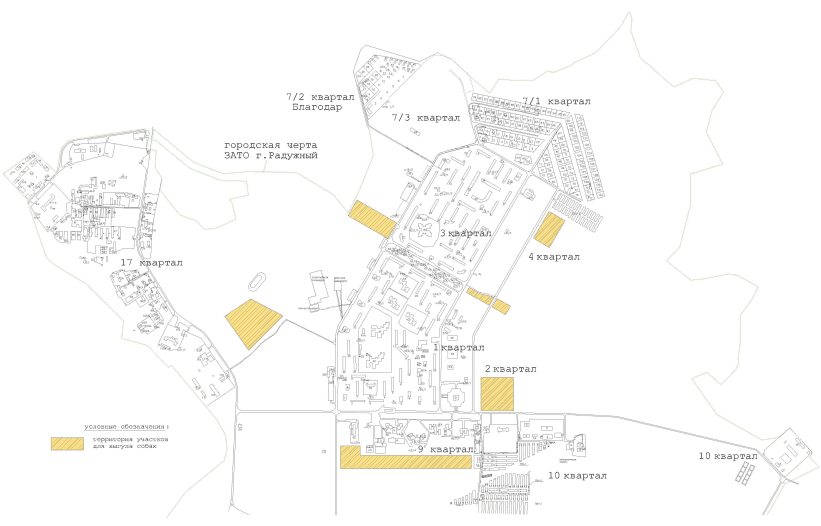 